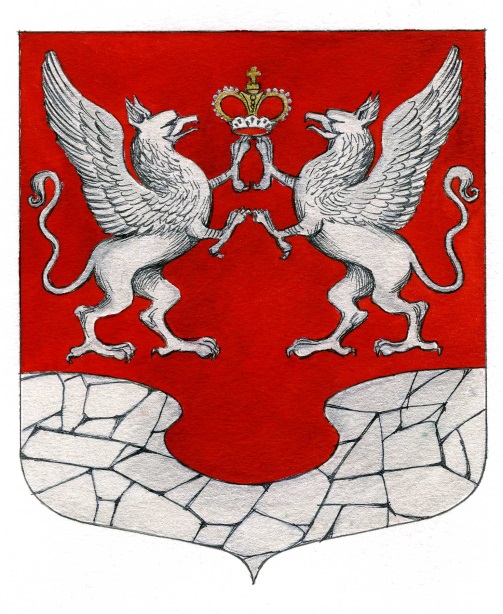 Схема водоснабжения и водоотведенияМуниципального образования Елизаветинское сельское поселение Гатчинского муниципального района Ленинградской области на период с 2014 по 2024 годПояснительная запискаг. Санкт-Петербург2014 год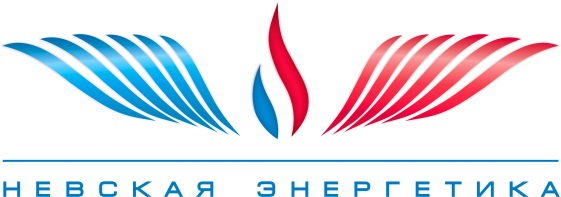 Схема водоснабжения и водоотведенияМуниципального образования Елизаветинское сельское поселение Гатчинского муниципального района Ленинградской области на период с 2014 по 2024 годПояснительная запискаг. Санкт-Петербург2014 год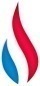 СПИСОК СОКРАЩЕНИЙМО – муниципальное образование;ЗСО – зона санитарной охраны;УРЭ – удельный расход электроэнергии;ВТВМГ – высокотемпературные вечномерзлые грунты;КВОС – комплекс водоочистных сооружений;ВЗС – водозаборные сооружения;ВОС – водоочистные сооружения;НТД – нормативно-техническая документация;ПНС – повысительная насосная станция;ТКП – технико-коммерческое предложение;ПИР – проектно-изыскательские работы;ПРК – программно-расчетный комплекс;ГИС – геоинформационная система;ХВС – холодное водоснабжение;ГВС – горячее водоснабжение;КОС – канализационные очистные сооружения;КНС – канализационная насосная станция;ЧРП – частотно-регулируемый привод.ОГЛАВЛЕНИЕСПИСОК СОКРАЩЕНИЙ	3ОГЛАВЛЕНИЕ	4Глава 1.	СХЕМА ВОДОСНАБЖЕНИЯ	101.1.	Технико-экономическое состояние централизованных систем водоснабжения МО «Елизаветинское сельское поселение»	111.1.1.	Описание системы и структуры водоснабжения МО «Елизаветинское сельское поселение» и деление территории на эксплуатационные зоны	111.1.2.	Описание территорий МО «Елизаветинское сельское поселение», не охваченных централизованными системами водоснабжения	191.1.3.	Описание технологических зон водоснабжения, зон централизованного и нецентрализованного водоснабжения и перечень централизованных систем водоснабжения	191.1.4.	Описание результатов технического обследования централизованных систем водоснабжения	271.1.5.	Описание существующих технических и технологических решений по предотвращению замерзания воды применительно к территории распространения вечномерзлых грунтов	281.1.6.	Перечень лиц, владеющих на праве собственности или другом законном основании объектами централизованной системы водоснабжения	291.2.	Направления развития централизованных систем водоснабжения	301.2.1.	Основные направления, принципы, задачи и целевые показатели развития централизованных систем водоснабжения	301.2.2.	Сценарии развития централизованных систем водоснабжения в зависимости от различных сценариев развития МО «Елизаветинское сельское поселение»	321.3.	Баланс водоснабжения и потребления горячей, питьевой, технической воды	341.3.1.	Общий баланс подачи и реализации воды	341.3.2.	Территориальный баланс подачи горячей, питьевой, технической воды по технологическим зонам водоснабжения (годовой и в сутки максимального водопотребления)	391.3.3.	Структурный баланс реализации горячей, питьевой, технической воды	411.3.4.	Сведения о фактическом потреблении населением горячей, питьевой, технической воды	431.3.5.	Описание существующей системы коммерческого учета горячей, питьевой, технической воды и планов по установке приборов учета	441.3.6.	Анализ резервов и дефицитов производственных мощностей системы водоснабжения МО «Елизаветинское сельское поселение»	451.3.7.	Прогнозные балансы потребления горячей, питьевой, технической воды	461.3.8.	Описание централизованной системы горячего водоснабжения с использованием закрытых систем горячего водоснабжения	491.3.9.	Сведения о фактическом и ожидаемом потреблении горячей, питьевой, технической воды (годовое, среднесуточное, максимальное суточное)	501.3.10.	Описание территориальной структуры потребления горячей, питьевой, технической воды	511.3.11.	Прогноз распределения расходов воды на водоснабжение по типам абонентов	521.3.12.	Сведения о фактических и планируемых потерях горячей, питьевой, технической воды при ее транспортировке (годовые, среднесуточные значения)	541.3.13.	Перспективные балансы водоснабжения	551.3.14.	Расчет требуемой мощности водозаборных и очистных сооружений	581.3.15.	Наименование организации, которая наделена статусом гарантирующей организации	591.4.	Предложения по строительству, реконструкции и модернизации объектов систем водоснабжения	601.4.1.	Перечень основных мероприятий по реализации схем водоснабжения с разбивкой по годам	601.4.2.	Технические обоснования основных мероприятий по реализации схем водоснабжения	601.4.3.	Сведения о вновь строящихся, реконструируемых и предлагаемых к выводу из эксплуатации объектах системы водоснабжения	621.4.4.	Сведения о развитии систем диспетчеризации, телемеханизации и систем управления режимами водоснабжения на объектах организаций, осуществляющих водоснабжение	621.4.5.	Сведения об оснащенности зданий, строений, сооружений приборами учета воды и их применении при осуществлении расчетов за потребленную воду	631.4.6.	Описание вариантов маршрутов прохождения трубопроводов (трасс) по территории МО «Елизаветинское сельское поселение» и их обоснование	631.4.7.	Рекомендации о месте размещения насосных станций, резервуаров, водонапорных башен	631.4.8.	Карты (схемы) существующего и планируемого размещения объектов централизованных систем горячего водоснабжения, холодного водоснабжения	631.5.	Экологические аспекты мероприятий по строительству, реконструкции и модернизации объектов централизованных систем водоснабжения	731.5.1.	Сведения о мерах по предотвращению вредного воздействия на водный бассейн предлагаемых к строительству и реконструкции объектов централизованных систем водоснабжения при сбросе (утилизации) промывных вод	731.5.2.	Сведения о мерах по предотвращению вредного воздействия на окружающую среду при реализации мероприятий по снабжению и хранению химических реагентов, используемых в водоподготовке (хлор и др.)	731.6.	Оценка объемов капитальных вложений в строительство, реконструкцию и модернизацию объектов централизованных систем водоснабжения	741.6.1.	Оценка стоимости основных мероприятий по реализации схем водоснабжения	741.6.2.	Оценка величины необходимых капитальных вложений в строительство и реконструкцию объектов централизованных систем водоснабжения	781.7.	Целевые показатели развития централизованных систем водоснабжения	811.7.1.	Показатели качества горячей и питьевой воды	821.7.2.	Показатели надежности и бесперебойности водоснабжения	841.7.3.	Показатели качества обслуживания абонентов	861.7.4.	Показатели эффективности использования ресурсов	861.7.5.	Соотношение цены реализации мероприятий инвестиционной программы и их эффективности - улучшение качества воды	871.8.	Перечень выявленных бесхозяйных объектов централизованных систем водоснабжения и перечень организаций, уполномоченных на их эксплуатацию	88Глава 2.	СХЕМА ВОДООТВЕДЕНИЯ	892.1.	Существующее положение в сфере водоотведения МО «Елизаветинское сельское поселение»	892.1.1.	Описание структуры системы сбора, очистки и отведения сточных вод на территории МО «Елизаветинское сельское поселение» и деление территории на эксплуатационные зоны	892.1.2.	Описание результатов технического обследования централизованной системы водоотведения	932.1.3.	Описание технологических зон водоотведения, зон централизованного и нецентрализованного водоотведения	932.1.4.	Описание технической возможности утилизации осадков сточных вод на очистных сооружениях существующей централизованной системы водоотведения	992.1.5.	Описание состояния и функционирования канализационных коллекторов и сетей, сооружений на них	992.1.6.	Оценка безопасности и надежности объектов централизованной системы водоотведения и их управляемости	1002.1.7.	Оценка воздействия сбросов сточных вод через централизованную систему водоотведения на окружающую среду	1012.1.8.	Описание территорий муниципального образования, не охваченных централизованной системой водоотведения	1012.1.9.	Описание существующих технических и технологических проблем системы водоотведения МО «Елизаветинское сельское поселение»	1012.2.	Балансы сточных вод в системе водоотведения	1032.2.1.	Баланс поступления сточных вод в централизованную систему водоотведения и отведения стоков по технологическим зонам водоотведения	1032.2.2.	Оценка фактического притока неорганизованного стока по технологическим зонам водоотведения	1062.2.3.	Сведения об оснащенности зданий, строений, сооружений приборами учета принимаемых сточных вод и их применении при осуществлении коммерческих расчетов	1062.2.4.	Результаты анализа ретроспективных балансов поступления сточных вод в централизованную систему водоотведения	1062.2.5.	Прогнозные балансы поступления сточных вод в централизованную систему водоотведения и отведения стоков по технологическим зонам водоотведения	1072.3.	Прогноз объема сточных вод	1092.3.1.	Сведения о фактическом и ожидаемом поступлении сточных вод в централизованную систему водоотведения	1092.3.2.	Описание структуры централизованной системы водоотведения	1112.3.3.	Расчет требуемой мощности очистных сооружений по технологическим зонам сооружений водоотведения с разбивкой по годам	1112.3.4.	Результаты анализа гидравлических режимов и режимов работы элементов централизованной системы водоотведения	1122.3.5.	Анализ резервов производственных мощностей очистных сооружений системы водоотведения и возможности расширения зоны их действия	1122.4.	Предложения по строительству, реконструкции и модернизации (техническому перевооружению) объектов централизованной системы водоотведения	1142.4.1.	Основные направления, принципы, задачи и целевые показатели развития централизованной системы водоотведения	1142.4.2.	Перечень основных мероприятий по реализации схем водоотведения	1152.4.3.	Технические обоснования основных мероприятий по реализации схем водоотведения	1152.4.4.	Сведения о вновь строящихся, реконструируемых и предлагаемых к выводу из эксплуатации объектах централизованной системы водоотведения	1172.4.5.	Описание вариантов маршрутов прохождения трубопроводов (трасс) по территории МО «Елизаветинское сельское поселение», расположения намечаемых площадок под строительство сооружений водоотведения и их обоснование	1182.4.6.	Границы и характеристики охранных зон сетей и сооружений централизованной системы водоотведения	1192.4.7.	Границы планируемых зон размещения объектов централизованной системы водоотведения	1192.5.	Экологические аспекты мероприятий по строительству и реконструкции объектов централизованной системы водоотведения	1202.5.1.	Сведения о мероприятиях, содержащихся в планах по снижению сбросов загрязняющих веществ, иных веществ и микроорганизмов в поверхностные водные объекты, подземные водные объекты и на водозаборные площади	1202.5.2.	Сведения о применении методов, безопасных для окружающей среды, при утилизации осадков сточных вод	1202.6.	Оценка потребности в капитальных вложениях в строительство, реконструкцию и модернизацию объектов централизованной системы водоотведения	1212.7.	Целевые показатели развития централизованной системы водоотведения	1252.7.1.	Показатели надежности и бесперебойности водоотведения	1262.7.2.	Показатели качества обслуживания абонентов	1272.7.3.	Показатели качества очистки сточных вод	1272.7.4.	Показатели эффективности использования ресурсов при транспортировке сточных вод	1282.7.5.	Соотношение цены реализации мероприятий инвестиционной программы и их эффективности - улучшение качества очистки сточных вод	1282.8.	Перечень выявленных бесхозяйных объектов централизованной системы водоотведения (в случае их выявления) и перечень организаций, уполномоченных на их эксплуатацию	129ПРИЛОЖЕНИЯ	130Приложение 1	131Приложение 2	139Приложение 3	150Приложение 4	154Приложение 5	173Приложение 6	181Приложение 7	186Приложение 8	202Приложение 9	205СХЕМА ВОДОСНАБЖЕНИЯВ целях реализации государственной политики в сфере водоснабжения и водоотведения, направленной на обеспечение охраны здоровья населения и улучшения качества жизни населения путем обеспечения бесперебойного и качественного водоснабжения и водоотведения, повышение энергетической эффективности путём экономного потребления воды, снижение негативного воздействия на водные объекты путём повышения качества очистки сточных вод, обеспечение доступности водоснабжения и водоотведения для абонентов за счёт повышения эффективности деятельности организации – ОАО "Коммунальные системы Гатчинского района", обеспечение развития централизованных систем холодного водоснабжения путём развития эффективных форм управления этими системами была разработана настоящая схема водоснабжения и водоотведения.Проектирование систем водоснабжения городов представляет собой комплексную задачу, от правильного решения которой во многом зависят масштабы необходимых капитальных вложений в эти системы.Схемы разрабатываются на основе анализа фактических нагрузок потребителей по водоснабжению с учётом перспективного развития, структуры баланса водопотребления региона, оценки существующего состояния головных водозаборных сооружений, насосных станций, а также водопроводных сетей и возможности их дальнейшего использования, рассмотрения вопросов надёжности, экономичности.Основанием для разработки и реализации схемы водоснабжения и водоотведения является Федеральный закон от 07.12.2011 № 416-ФЗ «О водоснабжении и водоотведении», регулирующий всю систему взаимоотношений в водоснабжении и водоотведении и направленный на обеспечение устойчивого и надёжного водоснабжения и водоотведения.Технико-экономическое состояние централизованных систем водоснабжения МО «Елизаветинское сельское поселение»Описание системы и структуры водоснабжения МО «Елизаветинское сельское поселение» и деление территории на эксплуатационные зоныГраницы муниципальных образований Гатчинского района Ленинградской области представлены на рисунке 1.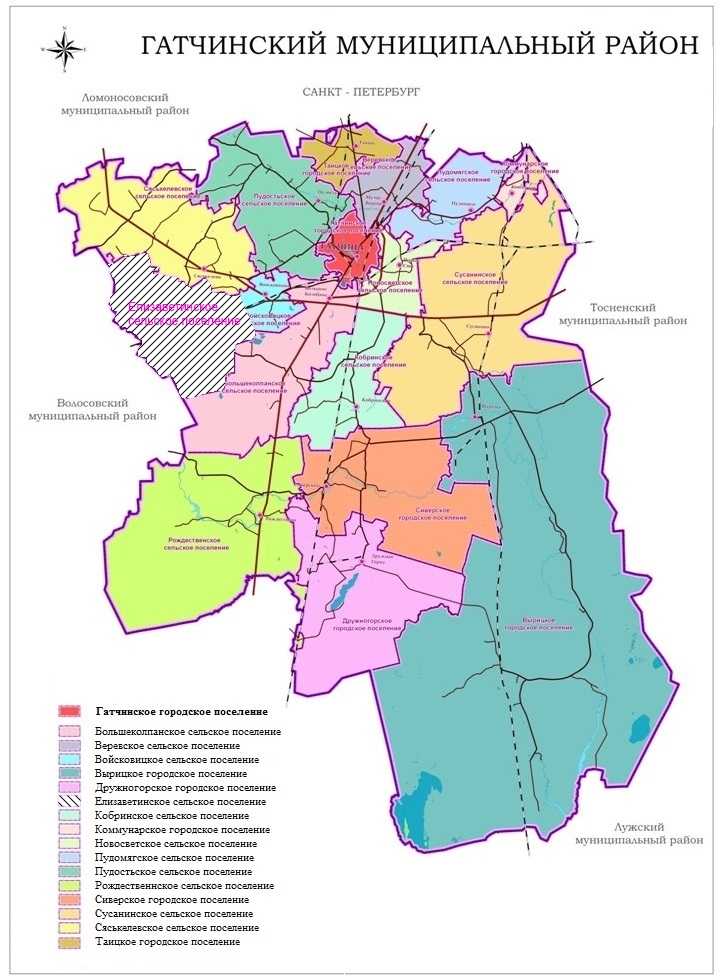 Рисунок 1. Границы муниципальных образований Гатчинского района Ленинградской областиВ состав муниципального образования Елизаветинское сельское поселение входят следующие населенные пункты:поселок Елизаветино – административный центр Елизаветинского сельского поселения;деревня Авколево;деревня Алексеевка;деревня Березнево;деревня Большие Борницы;деревня Вероланцы;деревня Волгово;деревня Дубицы;деревня Дылицы;деревня Ермолино;деревня Заполье;деревня Ижора;деревня Колодези;деревня Луйсковицы;деревня Малые Борницы;деревня Натальевка;деревня Новая;деревня Ознаково;деревня Пульево;деревня Раболово;деревня Смольково;деревня Таровицы;деревня Холоповицы;деревня Шпаньково;деревня Эду;деревня Яскелено.Общая численность населения по состоянию на 2013 год составляла 5748 человек, при этом большая часть населения проживает в поселке Елизаветино и деревне Шпаньково.Централизованное ХВС имеется в следующих населенных пунктах:п. Елизаветино, жилпоселок «Дружба», д. Луйсковицы, д. Новая, д. Николаевка, д. Шпаньково и д. Дылицы, системы которых являются локальными и не зависят друг от друга. д. Раболово и д. Ознаково имеют общую систему водоснабжения, включающую в себя источник и водопроводные сети. Объекты водоснабжения и водоотведения в Елизаветинском сельском поселении обслуживает ОАО "Коммунальные системы Гатчинского района" и структурное подразделение Центральной Дирекции по тепло- и водоснабжению филиала ОАО «РЖД» (ж.д. ст. Елизаветино).Централизованное ГВС осуществляется только на территории деревни Шпаньково и п. Елизаветино. Производство и транспорт тепловой энергии в виде ГВС осуществляет ОАО «Коммунальные системы Гатчинского района».Водоснабжение остальных населенных пунктов осуществляется от колодцев. Численность постоянно живущего населения таких населенных пунктов не превышает 150 человек.Поселок ЕлизаветиноВодоснабжение поселка Елизаветино осуществляется водой от 3-х артезианских скважин.Скважина № 1 (кад. № 49729), расположенная в 30 м к югу от ул. Советской и в 150 м от западной окраины поселка, находится в работе в постоянном режиме. Включение/выключение выполняется в ручном режиме. Подъем воды из скважины глубиной 40 м осуществляется погружным насосом ЭЦВ 8-40-90. Далее вода подается  в водонапорную башню № 1. Максимальный расход воды составляет 12 м³/час.Скважина № 2 (кад. № 2281), расположенная в 1,5 км к северу от ж/д станции Елизаветино, включается в работу лишь при увеличении водопотребления поселка. Включение/выключение выполняется в ручном режиме. Подъем воды из скважины глубиной 40 м осуществляется погружным насосом ЭЦВ 8-40-120. Подача воды осуществляется непосредственно в водопроводную сеть поселка, в том числе, в частный сектор. В соответствии с характеристикой насоса водоотбор составляет 40 м³/час. Скважина № 3 (кад. № 2236), расположенная в районе больницы, находится в работе в постоянном режиме. Включение/выключение выполняется в ручном режиме. Подъем воды из скважины глубиной 40 м осуществляется погружным насосом ЭЦВ 6-10-110. Далее вода подается  в водонапорную башню № 2. Максимальный расход воды составляет 5 м³/час.В соответствии с характеристикой насоса водоотбор составляет 6,5 м³/час. Водонапорная башня № 1 имеет высоту 30 м. Объем резервуара хранения воды в башне составляет 50 м³.Водонапорная башня № 2 имеет высоту 30 м. Объем резервуара хранения воды в башне составляет 15 м³. Вода из водонапорной башни №2 поступает в сеть поселка, в т.ч. в больницу и школу.Зоны санитарной охраны у скважин отсутствуют. Очистка воды перед подачей потребителю не осуществляется. Приборы учета подачи воды отсутствуют.Также в поселке расположены 3 скважины в виде локальных сооружений, осуществляющих подъем воды без подачи в сеть поселка.Деревня ШпаньковоСистема водоснабжения дер. Шпаньково условно разделена на две зоны: производственно-жилищно-коммунальный и частный сектор. В состав водозаборных сооружений производственно-жилищно-коммунальной зоны входят: 3 скважины, насосная станция 2-го подъема, 2 РЧВ и водопроводные сети. Скважины №1 и №2 расположены на территории водозаборных сооружений. Третья скважина (кад. № 723) несколько лет назад была закрыта органами Санэпиднадзора из-за неудовлетворительных микробиологических показателей качества.Скважина № 1 (кад. № 40064) имеет глубину . Насос ЭЦП6-6,5-85 установлен на глубине . Дебит 14,4 м³/час. Приборы учета подачи воды на скважине отсутствуют.Скважина № 2 (кад. № 2906) имеет глубину 60 м. Насос ЭЦП6-16-90 установлен на глубине . Дебит 5,4 м³/час. Скважины № 1 и № 2 подают воду в два соединенных между собой РЧВ, объемом 100 и 200 м³, выполненных из бетона и расположенных под землей на глубине . Сверху выполнена обваловка.Скважина № 3 (кад. № 723) имеет глубину . Насос ЭЦП6-6,5-85 установлен на глубине . Дебит 10,8 м³/час. Приборы учета подачи воды отсутствуют.В . пробурена еще одна новая скважина (номера по кадастру нет) для водоснабжения котельной.Частный сектор водоснабжения.В скважине 1108 установлен насос ЭЦП6-6,5-85 установлен на глубине . Номинальная подача 6,5 м³/час. Приборы учета подачи воды отсутствуют.Деревня ДылицыПодъем воды из единственной скважины деревни Дылицы осуществляется погружным насосом ЭЦВ 8-40-120, при этом насос находится в работе в постоянном режиме. В соответствии с характеристикой насоса водоотбор составляет 40 м³/час.Приборы учета подачи воды отсутствуют.Жилпоселок «Дружба».Водоснабжение жилпоселка «Дружба» обеспечивается тремя скважинами. Вода от скважин подается в три соединенных между собой РЧВ объемом 250 (2 шт.) и 500 м³ и далее в насосное отделение второго подъема. Насосы насосного отделения второго подъема подают воду непосредственно в распределительную сеть.Подъем воды из скважины №1 (кад. № 36957) глубиной 55 м осуществляется погружным насосом ЭЦП8-25-100. Дебит скважины составляет 5 м³/час. В соответствии с характеристикой насоса водоотбор составляет 25 м³/час.Скважина оборудована электромагнитным расходомером ПРЭМ, который в настоящее время не работает.Подъем воды из скважины №2 (кад. № 40134) глубиной 55 м осуществляется погружным насосом ЭЦП8-25-100. Дебит скважины составляет 18 м³/час. В соответствии с характеристикой насоса водоотбор составляет 25 м³/час.Приборы учета подачи воды отсутствуют.Подъем воды из скважины №3 (кад. № 40133) глубиной 55 м осуществляется погружным насосом ЭЦП8-25-100. Дебит скважины составляет 18 м³/час. В соответствии с характеристикой насоса водоотбор составляет 25 м³/час.Приборы учета подачи воды отсутствуют.Ж/д станция ЕлизаветиноИсточник подземного водоснабжения станции Елизаветино представляет собой водозабор скважинного типа. Водозаборной скважиной каптирован ордовикский водоносный горизонт. Водоотбор равномерный в течение года, выполняется в автоматическом режиме. Сведения о водоотборе приведены в таблице 1. Таблица 1. Сведения о скважинах ст. ЕлизаветиноСкважина 4/63 (рабочая) пробурена в 1974 году до глубины 50 м. Колонны обсадных труб диаметром 325 мм и 219 мм установлены в интервале от 0,0 – 7,0 м и 0,0-30,0 м соответственно. В интервале от 30,0 до 50,0 м – открытый ствол. Скважина без фильтра. В скважине находится насос ЭЦВ-6-10-80, установленный на глубине 28 м и позволяющий обеспечить заявленную водопотребность.Скважина 4/84 (резервная) пробурена в 1979 году до глубины 50,0 м. Колонны обсадных труб диаметром 273 мм установлена в интервале от +0,3 до 29,0 м. В интервале от 29,0 до 50,0 м – открытый ствол. Скважина без фильтра. В скважине находится насос ЭЦВ-6-10-80, установленный на глубине 28 м и позволяющий обеспечить заявленную водопотребность.Химико-аналитические исследования подземных вод выполнены аккредитованными лабораториями ФБУЗ «Центр гигиены и эпидемиологии по железнодорожному транспорту» Октябрьский дорожный филиал Испытательный лабораторный центр.Качество подземной воды, оценивается по данным анализов, которые приведены в таблице 4 в сравнении с ПДК согласно требованиям СанПиН 2.1.4.1074-01.Таблица 2. Оценка качества водыИз таблицы видно, что содержание всех исследуемых компонентов в воде соответствует нормативам СанПиН 2.1.4.1074-01. Отмечено превышение ПДК по железу, которое на рассматриваемой территории обусловлено естественными причинами.Других водопроводных сооружений и централизованного водовода в схеме водоснабжения станции Елизаветино  нет.Источниками хозпитьевой воды в д. Луйсковицы, д. Раболово, д. Новая, д. Ознаково и д. Николаевка являются артезианские скважины. Подъем воды из скважин осуществляется погружным насосом с последующей подачей в распределительную сеть. Водоразбор из распределительной сети осуществляется посредствам водоразборных колонок. Обслуживанием объектов водоснабжения занимается ОАО «Коммунальные системы Гатчинского района». Таблица 3. Характеристика скважин Елизаветинского сельского поселенияТакже на территории МО в д. Алексеевка, д. Березнево, д. Вероланцы, д. Дубицы, д. Колодези, д. Таровицы, д. Холоповицы и д. Раболово (хутор) имеются скважины, обслуживание которых осуществляет население указанных деревень с поддержкой администрации Елизаветинского сельского поселения. Объекты водоснабжения указанных деревень (включая источники, водопроводные сети и сооружения на них) не имеют эксплуатирующей организации и не состоят на чьем либо балансе. Однако, статуса «бесхозяйных» не имеют. Описание территорий МО «Елизаветинское сельское поселение», не охваченных централизованными системами водоснабженияНа сегодняшний день, территориями, не охваченными централизованным водоснабжением, являются следующие населенные пункты:деревня Авколево (4 постоянно проживающих человек);деревня Большие Борницы (21 постоянно проживающих человек);деревня Волгово (2 постоянно проживающих человек);деревня Ермолино (2 постоянно проживающих человек);деревня Заполье (1 постоянно проживающий человек);деревня Ижора (6 постоянно проживающих человек);деревня Малые Борницы (72 постоянно проживающих человек);деревня Натальевка (46 постоянно проживающих человек);деревня Пульево (1 постоянно проживающий человек);деревня Смольково (7 постоянно проживающих человек);деревня Эду (2 постоянно проживающих человек);деревня Яскелено (31 постоянно проживающих человек).В указанных населенных пунктах вода на питьевые нужды берется из колодцев. Описание технологических зон водоснабжения, зон централизованного и нецентрализованного водоснабжения и перечень централизованных систем водоснабженияТерриторию МО «Елизаветинское сельское поселение» можно разделить на несколько технологических зон централизованного водоснабжения (по принадлежности к источникам водоснабжения):система водоснабжения п. Елизаветино;система водоснабжения д. Шпаньково;система водоснабжения д. Дылицы;система водоснабжения жилпоселка «Дружба»;система водоснабжения д. Луйсковицы;система водоснабжения д. Раболово и д. Ознаково;система водоснабжения д. Новая;система водоснабжения д. Николаевка.Объекты водоснабжения в Елизаветинском сельском поселении обслуживают ОАО "Коммунальные системы Гатчинского района" и структурное подразделение Центральной Дирекции по тепло- и водоснабжению филиала ОАО «РЖД».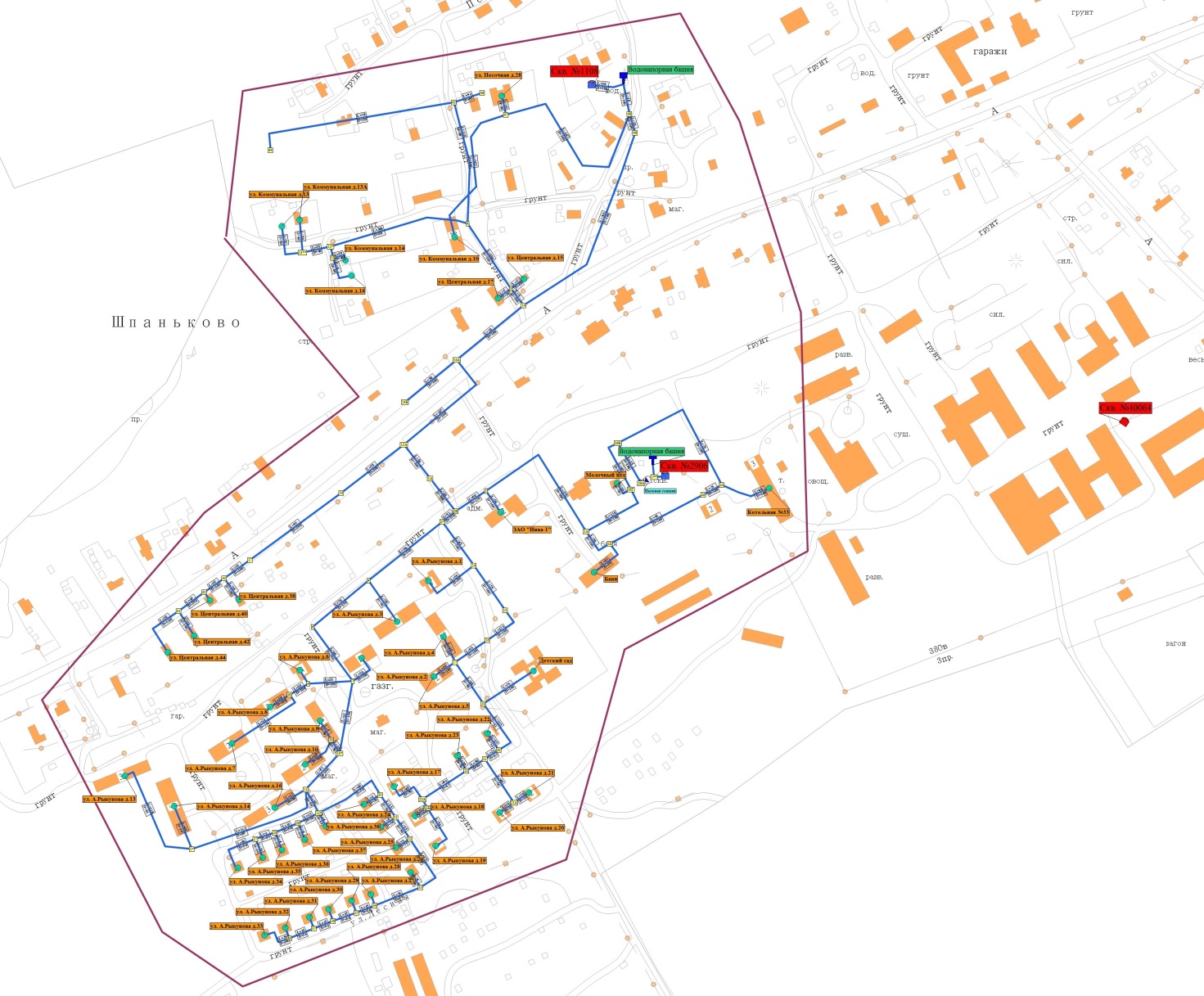 Рисунок 2. Технологическая зона централизованного водоснабжения д. Шпаньково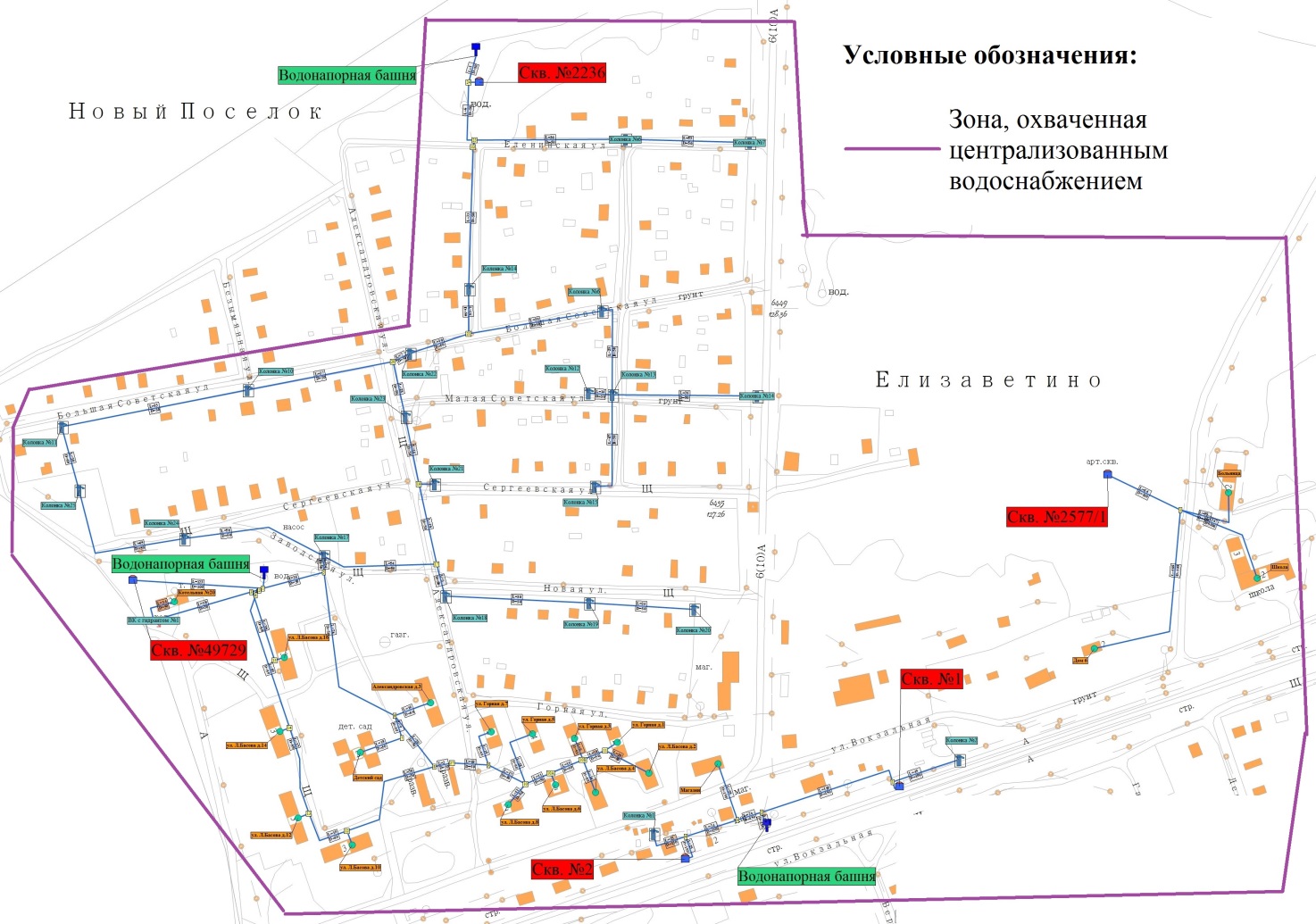 Рисунок 3. Технологическая зона централизованного водоснабжения п. Елизаветино (Новый Поселок)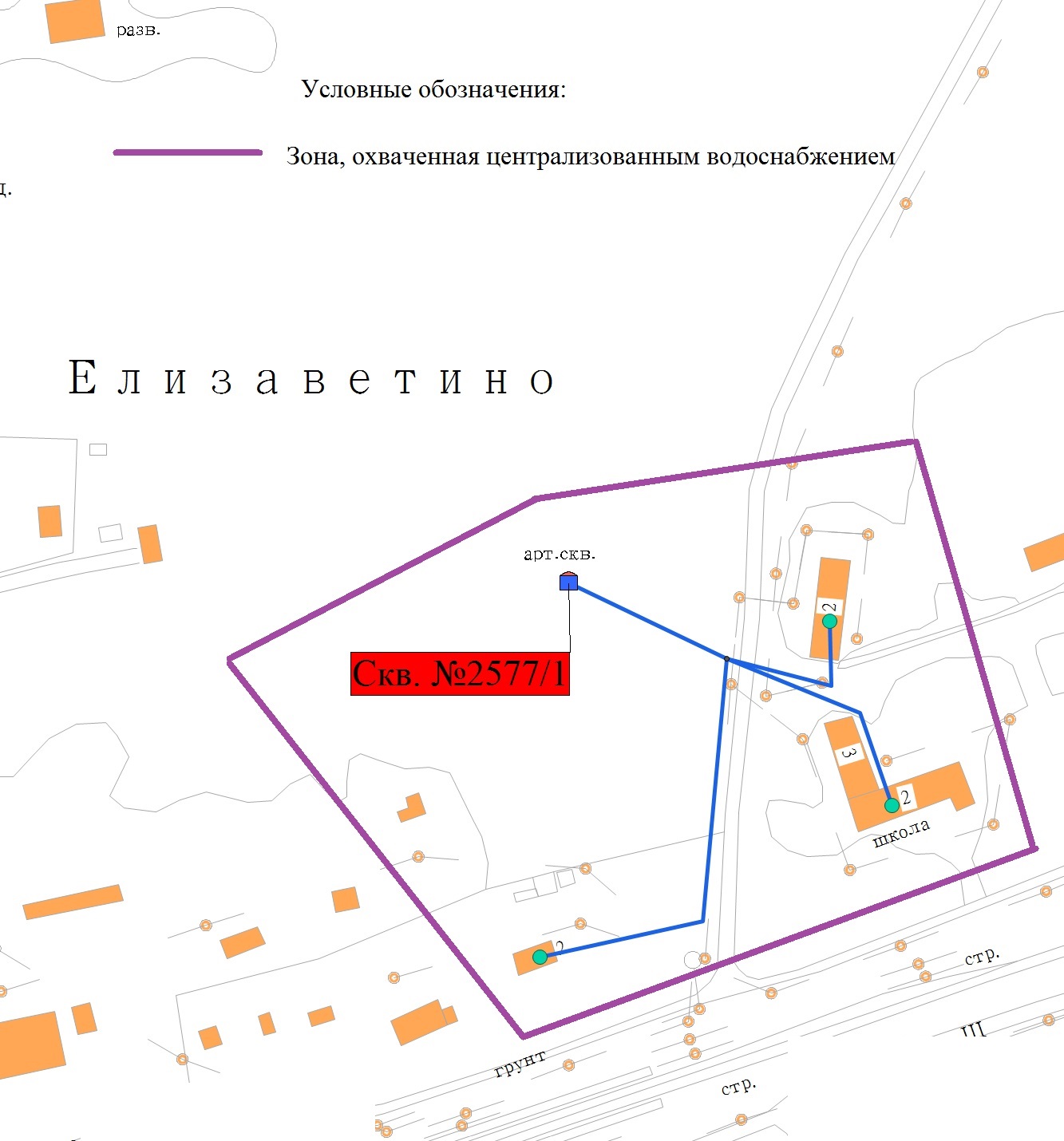 Рисунок 4. Технологическая зона централизованного водоснабжения п. Елизаветино (Больница)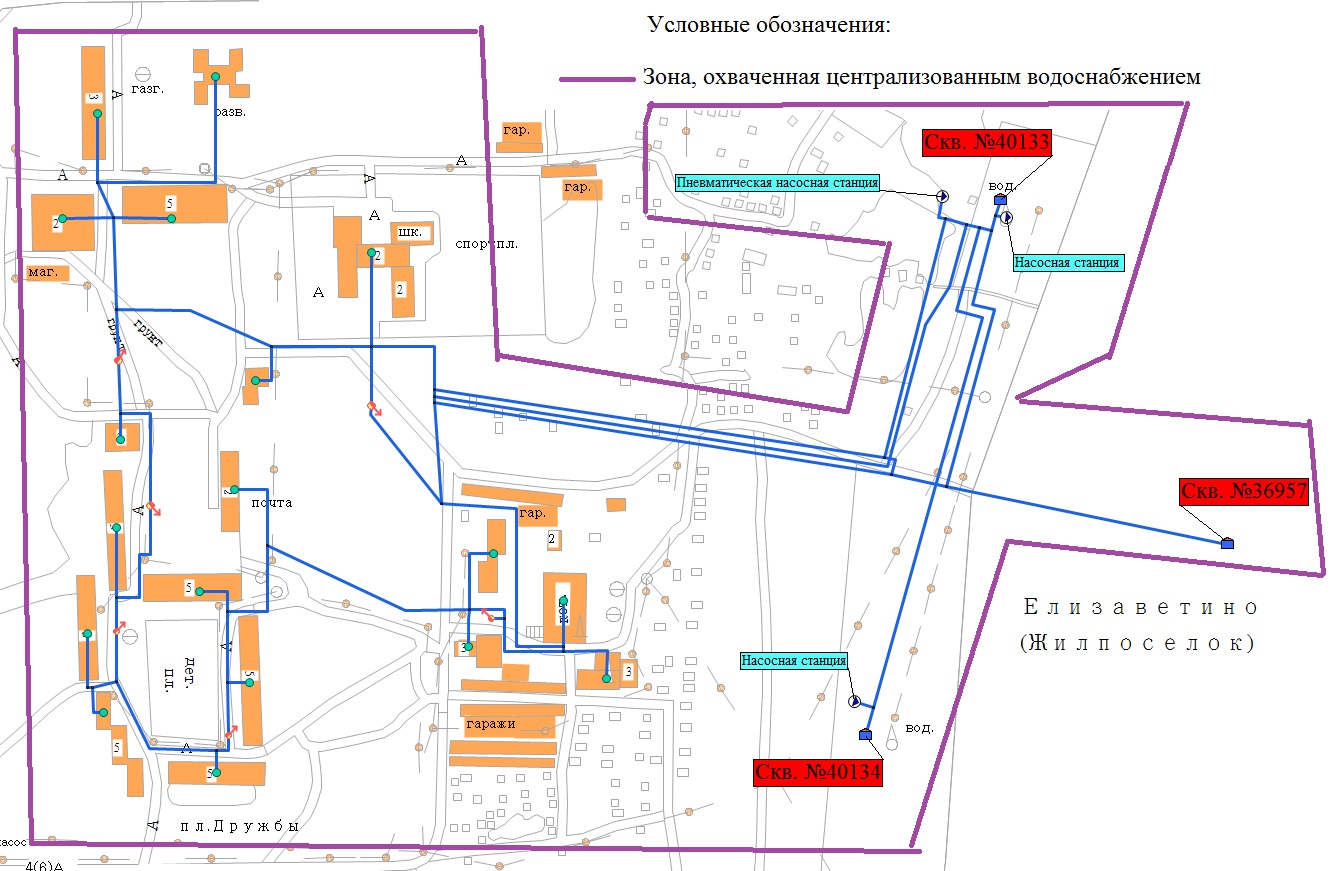 Рисунок 5. Технологическая зона централизованного водоснабжения п. Елизаветино (Жилпоселок)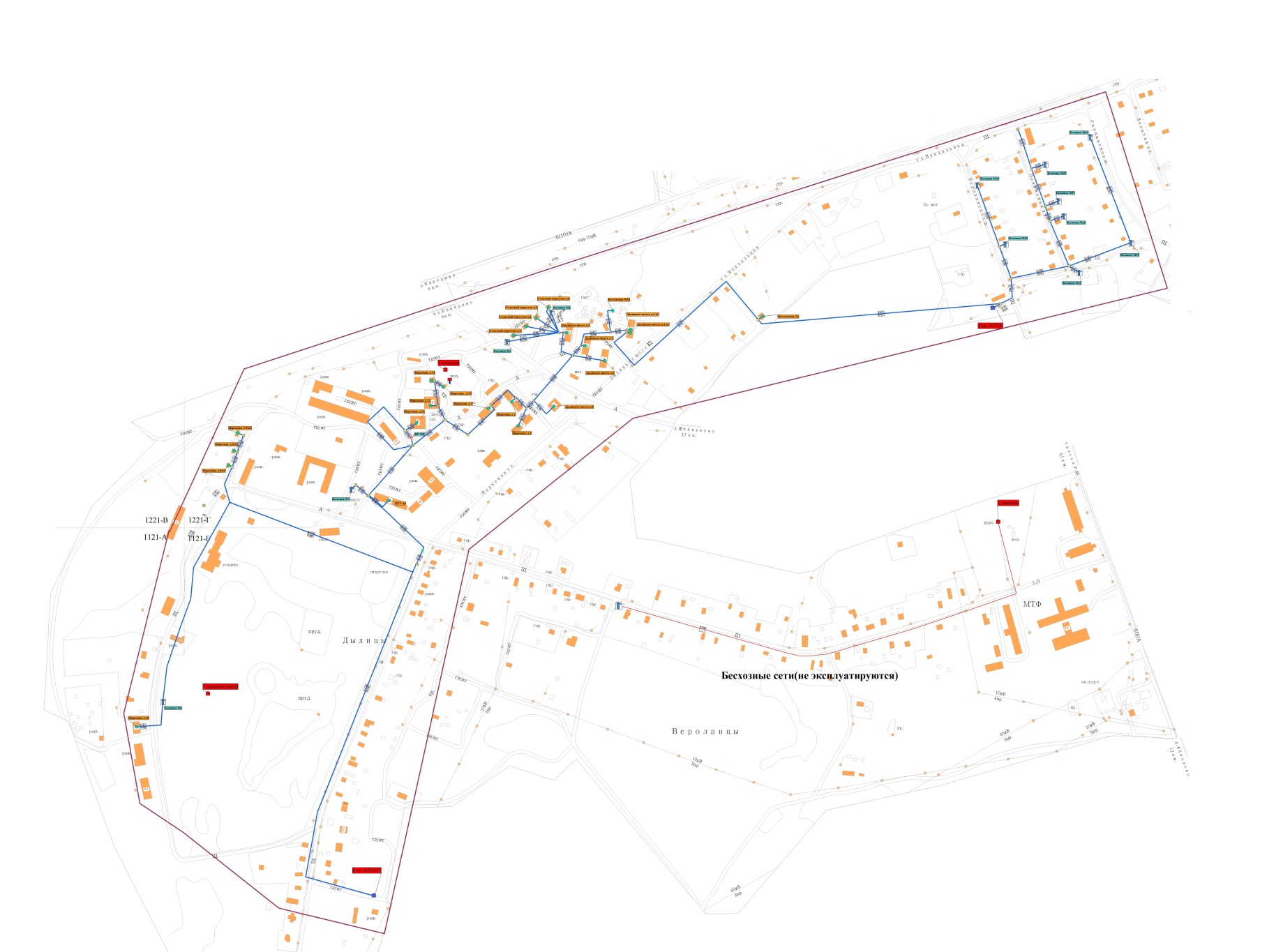 Рисунок 6. Технологическая зона централизованного водоснабжения д. Дылицы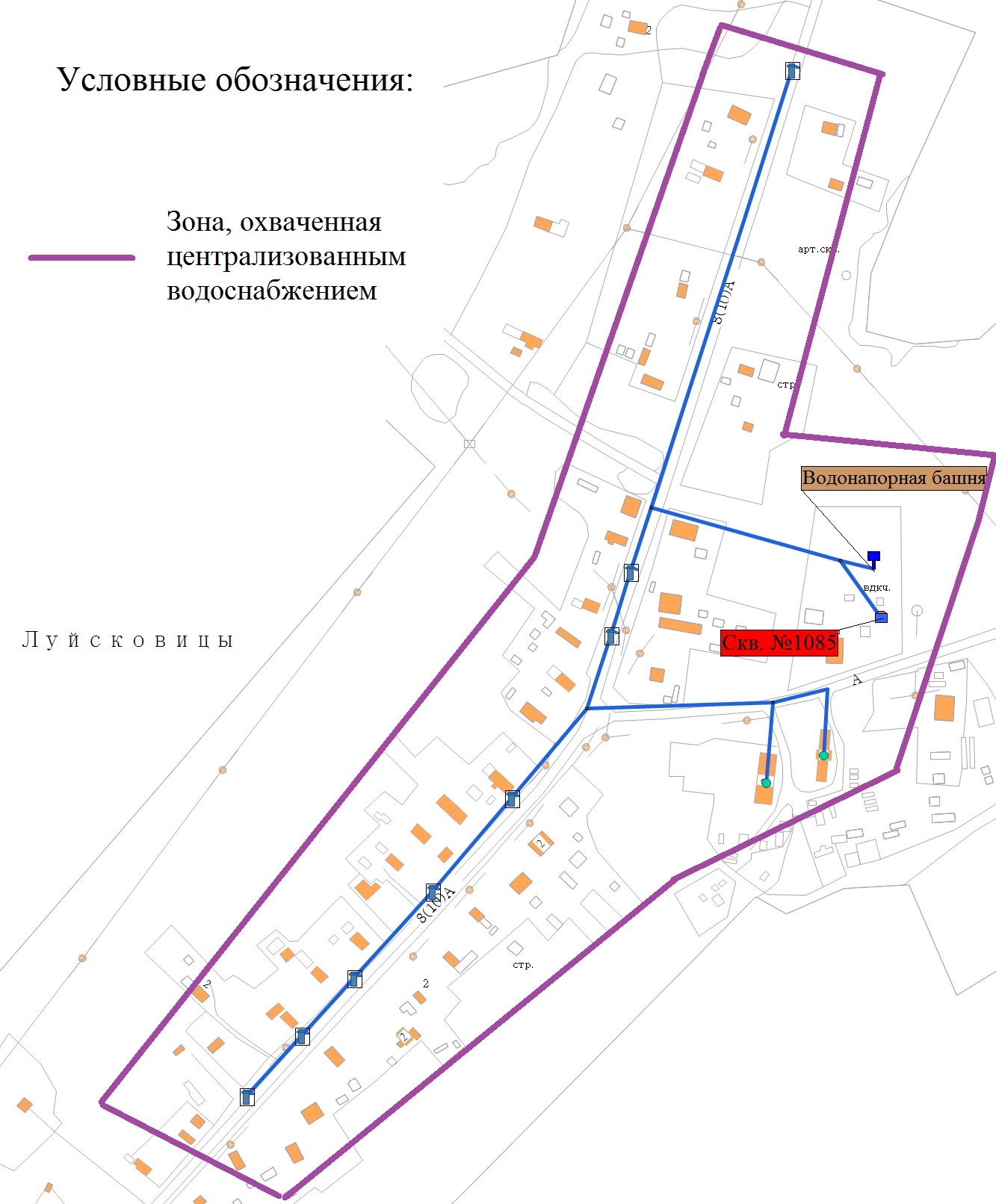 Рисунок 7. Технологическая зона централизованного водоснабжения д. Луйсковицы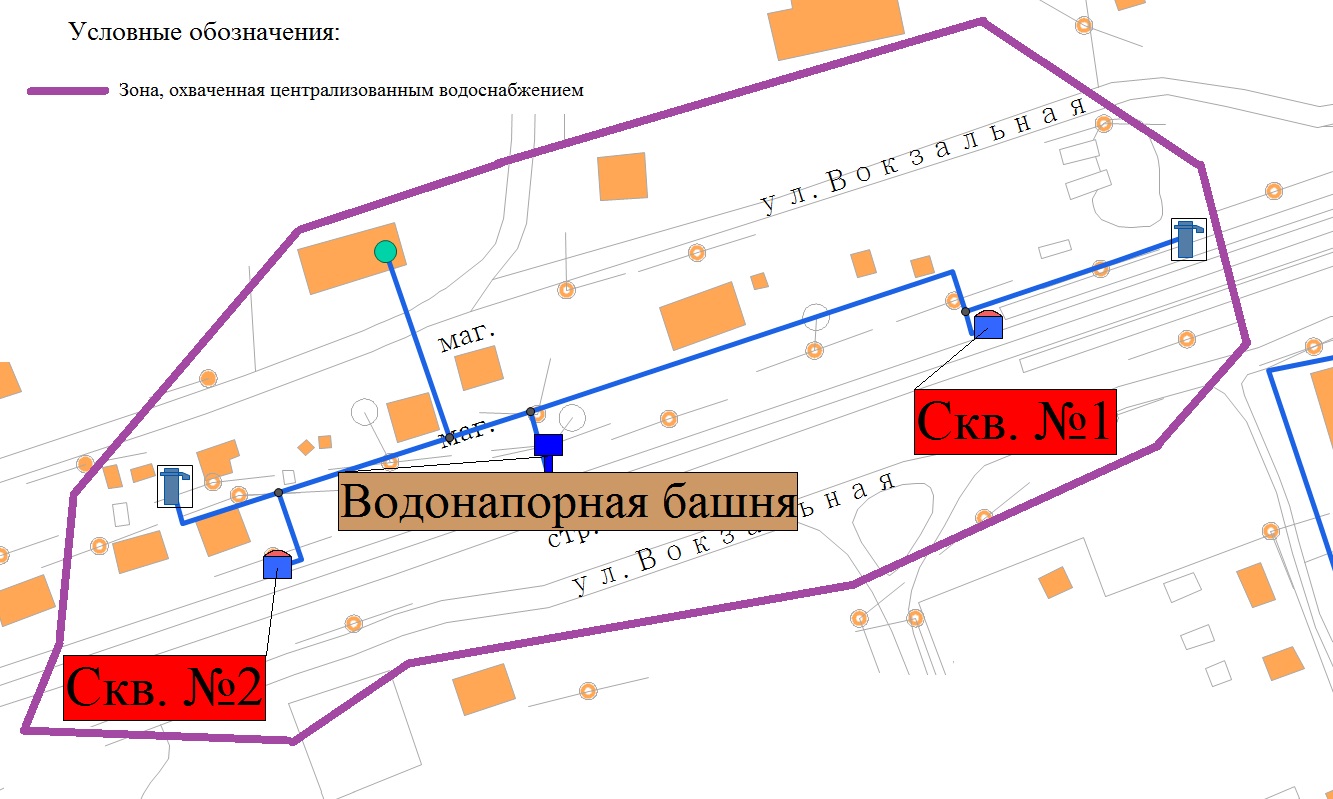 Рисунок 8. Технологическая зона централизованного водоснабжения станции РЖД (п. Елизаветино)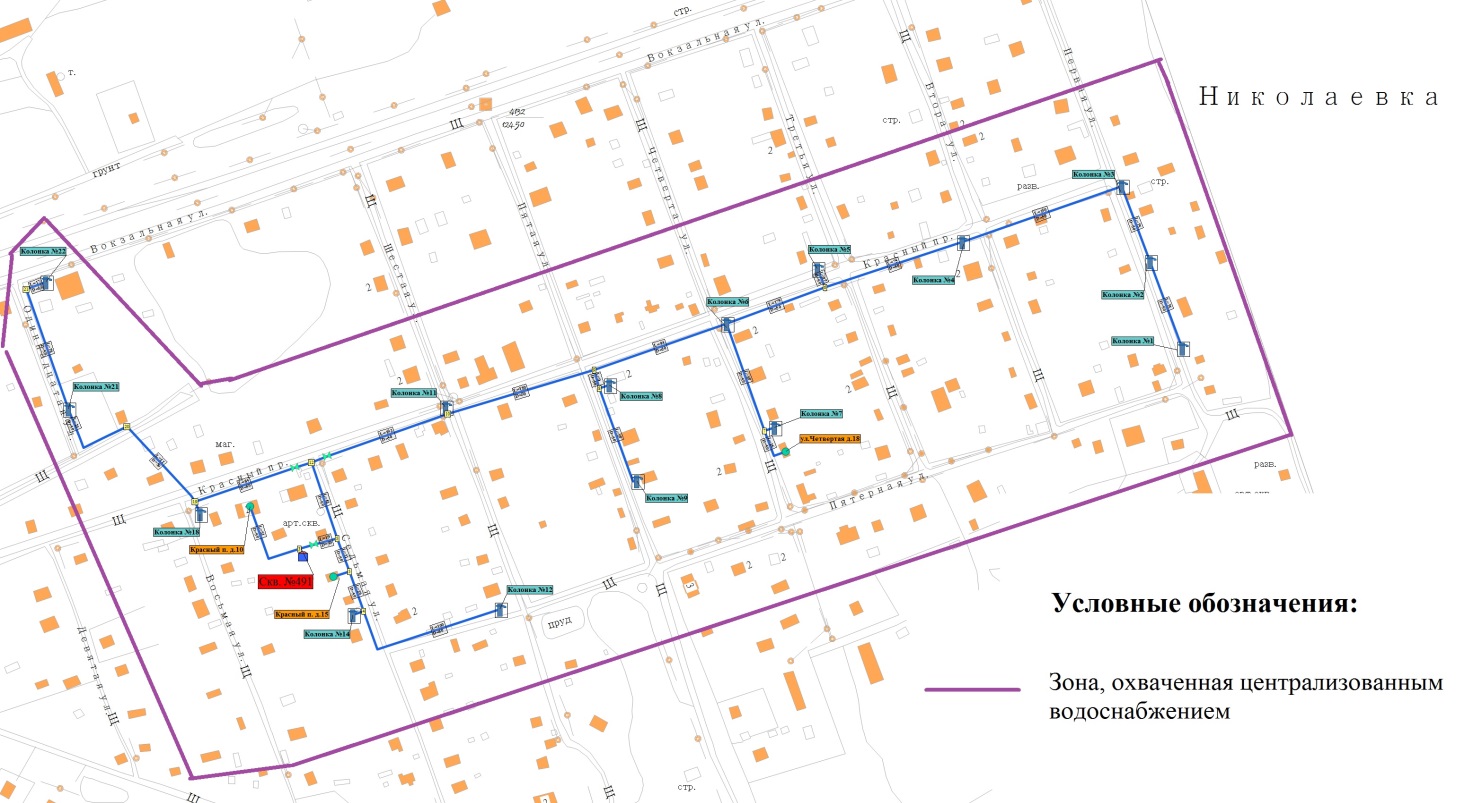 Рисунок 9. Технологическая зона централизованного водоснабжения д. Николаевка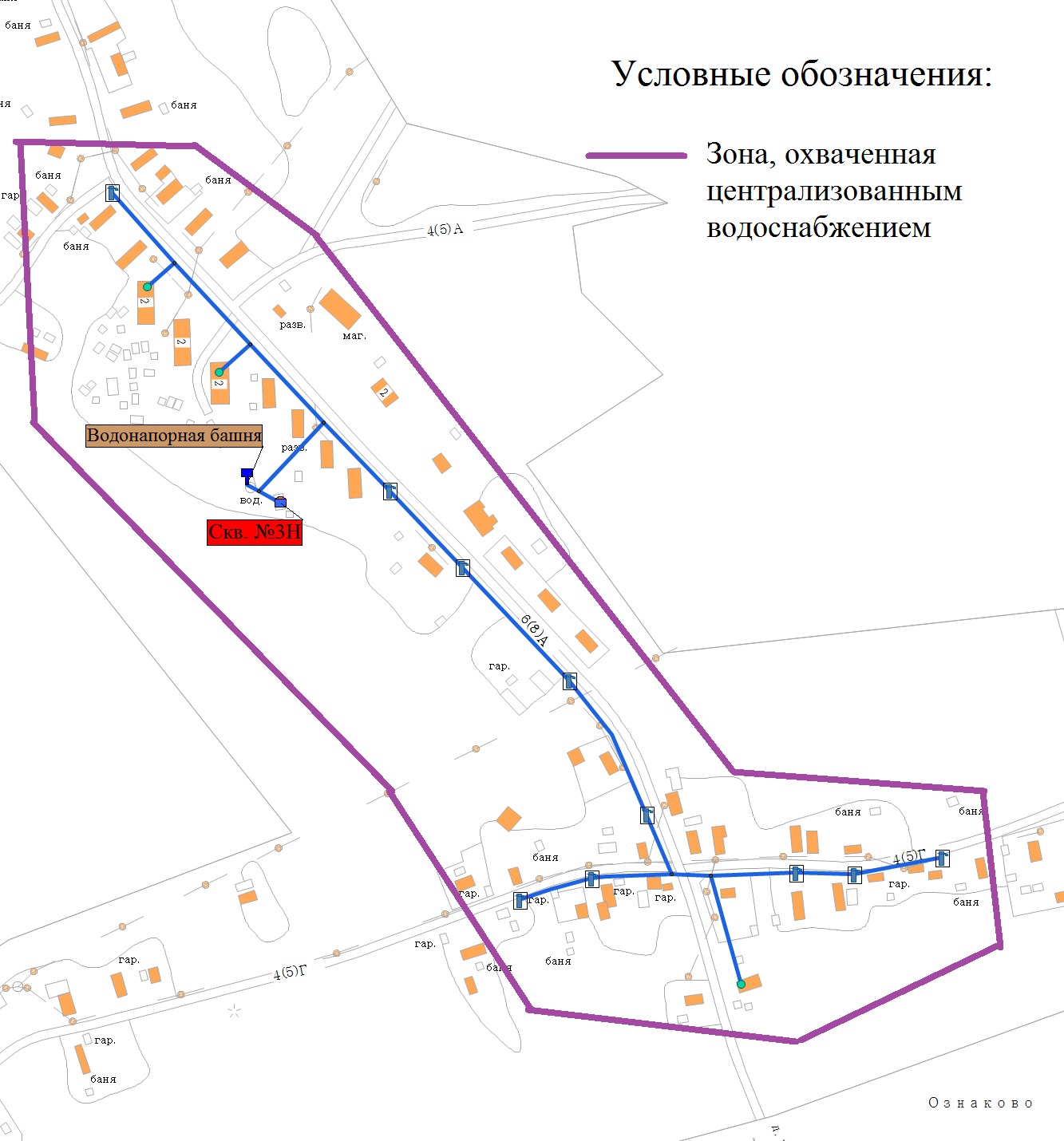 Рисунок 10. Технологическая зона централизованного водоснабжения д. Раболово и д. ОзнаковоОписание результатов технического обследования централизованных систем водоснабженияТехнические обследования систем централизованного водоснабжения Елизаветинского сельского поселения в последние 5 лет не проводились. Ранее проводимое техническое обследование систем выявило значительный износ водопроводных сетей и необходимость реконструкции водозаборных узлов, техническое состояние которых признано неудовлетворительным.Состояние зданий, механической и электрической частей скважин удовлетворительное. Приборы учета поднимаемой воды на скважинах отсутствуют.В жилпоселке (пл. Дружбы) введена в эксплуатацию станция обеззараживания водопроводной воды. Хлорирование воды осуществляется гипохлоритом натрия. Работа станции автоматизирована. Вода из других скважин МО не обеззараживается.Описание существующих технических и технологических решений по предотвращению замерзания воды применительно к территории распространения вечномерзлых грунтовСогласно СНиП 2.05.07-85* МО «Елизаветинское сельское поселение» находится вне зоны распространения вечномерзлых грунтов, что проиллюстрировано на рисунке 11.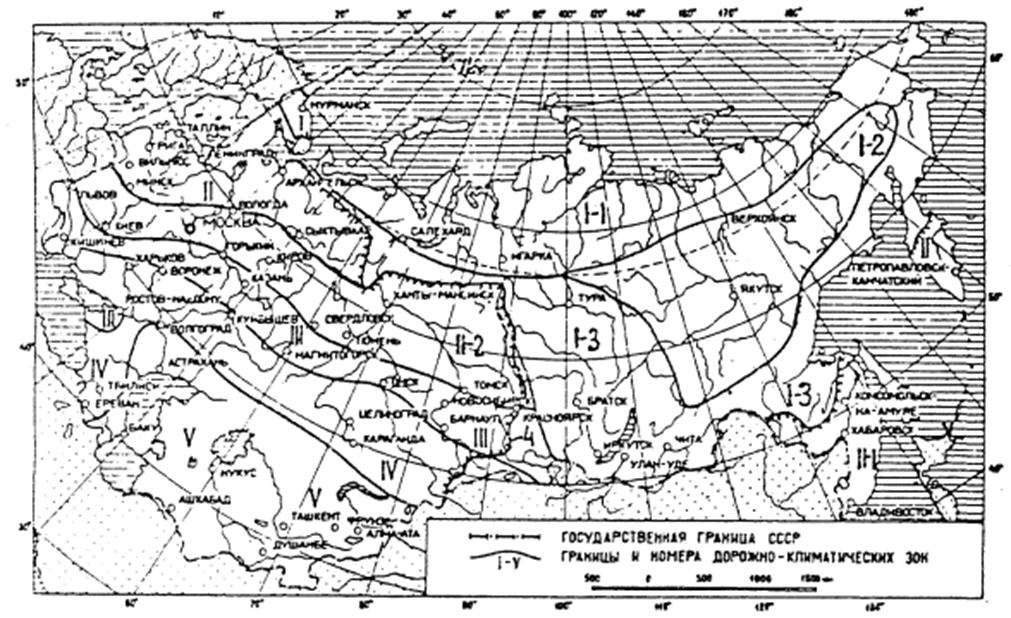 Рисунок 11. Схематическая карта дорожно-климатического районирования зоны вечной мерзлотыОбозначения на схеме:1-1 северный район низкотемпературных вечномерзлотных грунтов (НТВМГ) сплошного распространения; 1-2 – центральный район НТВМГ сплошного распространения; 1-3 – южный район высокотемпературных вечномерзлых грунтов (ВТВМГ) сплошного и островного распространения; 4 - южная граница распространения вечномерзлых грунтов.Так как МО «Елизаветинское сельское поселение» территориально расположено на 59° сев. широты и не относится к районам Крайнего Севера со среднегодовой температурой минус 4,1°С, а среднемесячная температура января составляет минус 11,8°С, то на территории Елизаветинского сельского поселения возможно периодическое перемерзание только открытых надземных водопроводных сетей.Так как сети водоснабжения выполнены в подземном исполнении, ниже глубины промерзания, перемерзание водопровода не происходит (данные о жалобах потребителей на перемерзание, при сборе данных не выявлены).Случаев аварий на участках сетей водоснабжения, вызванных перемерзанием, на территории Елизаветинского сельского поселения также не выявлено.Перечень лиц, владеющих на праве собственности или другом законном основании объектами централизованной системы водоснабженияМагистральные и распределительные сети, а также объекты на них принадлежат на правах собственности Гатчинского муниципального района. Исключением являются участки ответвлений (присоединений) частных жилых домов коттеджного типа. Данные сети являются абонентскими и принадлежат владельцам подключенных домов. Эксплуатацию магистральных и распределительных сетей МО «Елизаветинское сельское поселение» осуществляет на правах аренды ОАО "Коммунальные системы Гатчинского района". Эксплуатацию системы водоснабжения ж/д станции в п. Елизаветино осуществляет на правах собственности структурное подразделение Центральной Дирекции по тепло- и водоснабжению филиала ОАО «РЖД»Направления развития централизованных систем водоснабженияОсновные направления, принципы, задачи и целевые показатели развития централизованных систем водоснабженияОсновными направлениями развития централизованных систем водоснабжения МО «Елизаветинское сельское поселение» являются:повышение показателя обеспеченности населения централизованным ХВС (строительство водопроводных сетей);перекладка изношенных сетей водоснабжения;реконструкция (ревизия, устранение недостатков) и бурение новых артезианских скважин;повышение качества поставляемой хозпитьевой воды за счет (проектирование установок обезжелезивания на артезианских скважинах).При этом реализация поставленных задач в сфере водоснабжения должна основываться на следующих принципах:охрана здоровья населения и улучшения качества жизни населения путем обеспечения бесперебойного и качественного водоснабжения и водоотведения;повышение энергетической эффективности путем экономного потребления воды и снижение энергоемкости процесса транспортировки воды;снижение негативного воздействия на водные объекты путем повышения качества очистки сточных вод;обеспечение доступности водоснабжения и водоотведения для абонентов за счет повышения эффективности деятельности организаций, осуществляющих горячее водоснабжение, холодное водоснабжение и (или) водоотведение;обеспечение развития централизованных систем горячего водоснабжения, холодного водоснабжения и водоотведения путем развития эффективных форм управления этими системами, привлечения инвестиций и развития кадрового потенциала организаций, осуществляющих горячее водоснабжение, холодное водоснабжение и (или) водоотведение.приоритетность обеспечения населения питьевой водой, горячей водой и услугами по водоотведению;создание условий для привлечения инвестиций в сферу водоснабжения и водоотведения, обеспечение гарантий возврата частных инвестиций;достижение и соблюдение баланса экономических интересов организаций, осуществляющих горячее водоснабжение, холодное водоснабжение и (или) водоотведение, и их абонентов;установление тарифов в сфере водоснабжения и водоотведения исходя из экономически обоснованных расходов организаций, осуществляющих горячее водоснабжение, холодное водоснабжение и (или) водоотведение, необходимых для осуществления водоснабжения и (или) водоотведения;обеспечение стабильных и недискриминационных условий для осуществления предпринимательской деятельности в сфере водоснабжения и водоотведения;обеспечение равных условий доступа абонентов к водоснабжению и водоотведению;открытость деятельности организаций, осуществляющих горячее водоснабжение, холодное водоснабжение и (или) водоотведение, органов государственной власти Российской Федерации, органов государственной власти субъектов Российской Федерации и органов местного самоуправления, осуществляющих регулирование в сфере водоснабжения и водоотведения.обеспечение абонентов водой питьевого качества в необходимом количестве;организация централизованного водоснабжения на территориях, где оно отсутствует;внедрение безопасных технологий в процессе водоподготовки;прекращение сброса промывных вод сооружений без очистки, внедрение систем с оборотным водоснабжением в производстве;обеспечение водоснабжением максимального водопотребления в сутки объектов нового строительства и реконструируемых объектов, для которых производительности существующих сооружений недостаточно.К целевым показателям функционирования системы водоснабжения, в соответствии с ФЗ РФ от 7 декабря 2011 г. N 416-ФЗ и Проектом «Правил формирования и расчета целевых показателей деятельности организаций, осуществляющих горячее водоснабжение, холодное водоснабжения и (или) водоотведение» относятся следующие величины:показатели качества воды;показатели надежности и бесперебойности водоснабжения и водоотведения;показатели качества обслуживания абонентов;показатели очистки сточных вод;показатели эффективности использования ресурсов, в том числе сокращения потерь воды (тепловой энергии в составе горячей воды) при транспортировке;соотношение цены и эффективности (улучшения качества воды или качества очистки сточных вод) реализации мероприятий инвестиционной программы.Сценарии развития централизованных систем водоснабжения в зависимости от различных сценариев развития МО «Елизаветинское сельское поселение»Сценарии развития централизованных систем водоснабжения должны определяться, в первую очередь, на основании утвержденных сценариев развития поселений, заложенных в Генеральном плане муниципального образования, так как Генеральный план является документом первого уровня в сфере развития муниципального образования, на основе которого разрабатываются все проекты следующих уровней: документы территориального планирования, такие как правила землепользования, проекты схем инженерной инфраструктуры, программы комплексного развития поселений, инвестиционные программы и прочее.В соответствии с прогнозом численности населения, представленным в Программе комплексного развития коммунальной инфраструктуры Елизаветинского сельского поселения, к 2020 году в поселении будет проживать 5893 человек, к 2030 году – 6683 человек. При прогнозе численности Елизаветинского сельского поселения использован оптимистический сценарий Генерального плана, характеризуется постепенным повышением уровня рождаемости при неуклонном снижении уровня смертности. Данный сценарий возможен при проведении муниципальными властями активной социально-экономической политики направленной на развитие поселения. В этом варианте рост миграционного сальдо весьма значителен, мигранты сознательно привлекаются на территорию поселения и способствуют перелому ситуации от депопуляции к росту популяции.Прогноз численности населения Елизаветинского сельского поселения представлен в таблице 4.Таблица 4. Прогноз численности населения Елизаветинского сельского поселенияСогласно выбранному варианту развития, к расчетному сроку разработки схемы водоснабжения и водоотведения (к 2024 году) численность населения муниципального образования увеличится на 938 человек и составит 6211 человек.Для населенных пунктов с проектируемой средне- и многоэтажной застройкой предусматривается организация централизованного водоснабжения (п. Елизаветино). В остальных населенных пунктах водоснабжение будет осуществляться из водоразборных колонок и колодцев.Баланс водоснабжения и потребления горячей, питьевой, технической водыОбщий баланс подачи и реализации водыОбщий баланс подъема и реализации хозпитьевой воды ст. Елизаветино выполнен на основании исходных данных, предоставленный В таблице 5 приведен ретроспективный баланс водопотребления д. Малые Колпаны МО Елизаветинского СП.Таблица 5. Общий баланс реализации воды ст. ЕлизаветиноАнализы ретроспективного баланса реализации питьевой воды в ст. Елизаветино показал, что реализация хозпитьевой воды в течение рассматриваемого периода снизилась на 919 м³ в основном за счет сокращения статьи реализации «Пассажироперевозки».Общий баланс реализации хозпитьевой воды ОАО «Коммунальные системы Гатчинского района» выполнен на основании исходных данных, предоставленных организацией.В таблице 6 приведен ретроспективный баланс реализации воды ОАО «Коммунальные системы Гатчинского района» в МО Елизаветинское СП.Таблица 6. Баланс реализации услуг водоснабжения ОАО «Коммунальные системы Гатчинского района»Общий баланс подъема и реализации хозпитьевой воды ОАО «Коммунальные системы Гатчинского района» представлен в таблице 7.Таблица 7. Баланс подъема и реализации воды ОАО «Коммунальные системы Гатчинского района»В таблице  приведен общий баланс подачи и потребления воды, применительно к централизованным системам водоснабжения МО Елизаветинское СП.Таблица 8. Общий баланс подачи и реализации воды МО Елизаветинское СПНа рисунке 12 проиллюстрированы данные общего баланса подачи и реализации воды Елизаветинского СП.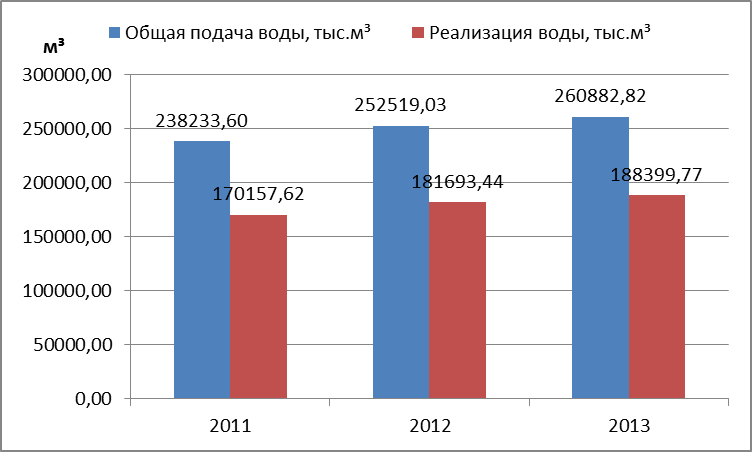 Рисунок 12. Общий баланс подачи и реализации воды МО Елизаветинское СПАнализ ретроспективного баланса подачи и реализации питьевой воды муниципального образования показал:общая подача питьевой воды в сети Елизаветинского сельского поселения в течение рассматриваемого периода увеличилась на 22,65 тыс. м³;реализация воды абонентам за период с 2011 по 2013 год имеет тенденцию увеличения, что связано с ростом численности населения МОТерриториальный баланс подачи горячей, питьевой, технической воды по технологическим зонам водоснабжения (годовой и в сутки максимального водопотребления)Территориальный баланс питьевой воды за 2013 год приведен в таблице 9.Таблица 9. Территориальный баланс питьевой воды за 2013 годСогласно приведенным в таблице данным, фактический объем подачи и потребления воды абонентами за базовый (2013 год) составил 260,882 тыс.м3 и 188,399 тыс. м3 соответственно. Расчетный объем подачи и потребления воды абонентами за максимальные сутки составляет 929,17 м3 и 671,01 м3 соответственно.Структурный баланс реализации горячей, питьевой, технической водыЦентрализованное горячее водоснабжение на территории МО Елизаветинское сельское поселение осуществляется в п. Елизаветино, жилпоселок «Дружба», д. Шпаньково и д. Дылицы, а также локальное водоснабжение осуществляется в д. Луйсковицы, д. Раболово, д. Новая, д. Ознаково и д. Николаевка. Структурный баланс питьевой воды, а также значение среднегодового и максимального суточного водопотребления по видам потребителей за 2013 год представлены в таблицах 10-11.Таблица 10. Значения среднегодового и максимального суточного водопотребленияТаблица 11. Структурный баланс реализации услуг водоснабжения водыДля наглядности, ниже проиллюстрированы данные таблицы 13.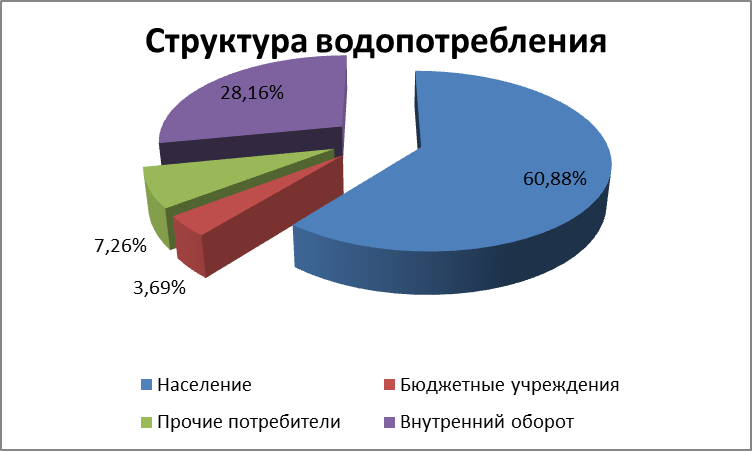 Рисунок 13. Структурный баланс реализации воды в МО Елизаветинское СП Анализ вышеприведенных данных показал, что основным потребителем питьевой воды является население, на его долю приходится 60,9% от общего водопотребления. На долю бюджетных организаций и прочих потребителей приходится 3,69 и 7,26% соответственноСведения о фактическом потреблении населением горячей, питьевой, технической водыЦентрализованное водоснабжение технической водой на территории МО Елизаветинское сельское поселение не осуществляется.Сведения о фактическом потреблении населением горячей и питьевой воды за базовый год, с территориальным делением приведены в таблице 11.Сведения о нормативах потребления жилищно-коммунальных услуг по холодному и горячему водоснабжению, водоотведению, в жилых помещениях в многоквартирных домах и жилых домах на территории Ленинградской области при отсутствии приборов учета, установленные Постановлением Правительства ЛО от 11.02.2013 г. № 25 (в редакции Постановления Правительства ЛО от 28.06.2013 г. № 180), представлены в таблице 12.Таблица 12. Нормативы потребления жилищно-коммунальных услуг* При наличии в доме внутридомовой системы водоотведения Описание существующей системы коммерческого учета горячей, питьевой, технической воды и планов по установке приборов учетаНа сегодняшний день, расчет с ресурсоснабжающими компаниями за услуги холодного и горячего водоснабжения осуществляется следующим образом:юридические лица (в т.ч. бюджетные) оплачивают услуги ХВС и ГВС по расчетным значениям потребления воды, зафиксированным в договорах;часть населения оплачивает услуги по водоснабжению по индивидуальным (квартирным) счетчикам питьевой и горячей воды;остальная часть населения оплачивает потребленную воду по нормативам, утвержденным Постановлением Правительства Ленинградской области от 11.02.2013 № 25 (в редакции постановления Правительства Ленинградской области от 28.06.2013 № 180).Точные данные о количестве и типах установленных приборов учета ХВС и ГВС на территории МО Елизаветинское СП отсутствуют.Анализ резервов и дефицитов производственных мощностей системы водоснабжения МО «Елизаветинское сельское поселение»Анализ текущего состояния системы водоснабжения городского поселения, гидравлический расчет, проведенный по оценочным принятым объемам водопотребления, показал, что:дефицит производственных мощностей (производительность водозаборных сооружений) отсутствует;пропускная способность существующих трубопроводов позволяет обеспечивать водоснабжение требуемых объемов.Информация о дебите скважин, имеющихся на территории поселения, представлена в таблице 13, в таблице 14 представлены резервы имеющихся источников водоснабжения.Таблица 13. Дебит объектов водоснабженияТаблица 14. Резервы источников системы водоснабженияСогласно предоставленным данным в настоящее время резерв источников водоснабжения МО составляет 41,86 %Прогнозные балансы потребления горячей, питьевой, технической водыПрогнозные балансы потребления горячей и питьевой воды рассчитаны в соответствии с:действующими нормативами потребления коммунальных услуг по горячему и холодному водоснабжению, утвержденными постановлением Правительства Ленинградской области от 11.02.2013 № 25 (в редакции постановления Правительства Ленинградской области от 28.06.2013 № 180);СП 31.13330.2012 Водоснабжение. Наружные сети и сооружения. Актуализированная редакция СНиП 2.04.02-84*;прогнозными данными жилого строительства до 2024 года, предоставленными администрацией МО Елизаветинское СП;прогнозными данными численности населения до 2024 года, предоставленными администрацией МО Елизаветинское СП;утвержденной схемой теплоснабжения МО Елизаветинское СП;федеральным законом Российской Федерации от 27 июля 2010 г. № 190-ФЗ «О теплоснабжении»;федеральным законом Российской Федерации от 7 декабря 2011 г. № 416-ФЗ «О водоснабжении и водоотведении».Исходными данными для расчета перспективных балансов являются:перспектива развития застройки в МО (в основном, индивидуальное строительство);строительство и реконструкция водопроводных сетей во населенных пунктах МО;прирост численности населения муниципального образования к 2024 году составит 938 человек;переход полностью на закрытую систему ГВС к 2022 году, в соответствии с п. 8 и п.9 ст. 29 ФЗ-190 «О теплоснабжении».Переход на закрытую систему ГВС планируется осуществить путем перехода с двухтрубной на четырехтрубную систему теплоснабжения с установкой дополнительного теплообменного оборудования на котельной и реконструкцией тепловых сетей.К расчетному сроку схемы водоснабжения планируется снизить процент потерь (от реализации воды) с 23,0% до 10% за счет перепрокладки изношенных участков водопровода.Тенденция изменения показателей принята линейной (с равномерным увеличением/снижением показателей) в соответствии с данными, представленными в генеральном плане и иных документах, четко регламентирующими сроки и объемы ввода нового жилого фонда, изменения численности населения и нагрузок на системы ХВС и ГВС.Перспективный баланс потребления питьевой воды представлен в таблице 15.Таблица 15. Перспективный баланс потребления питьевой воды, с учетом расхода воды на приготовление ГВСОсновные данные таблицы 15 проиллюстрированы на рисунке 14.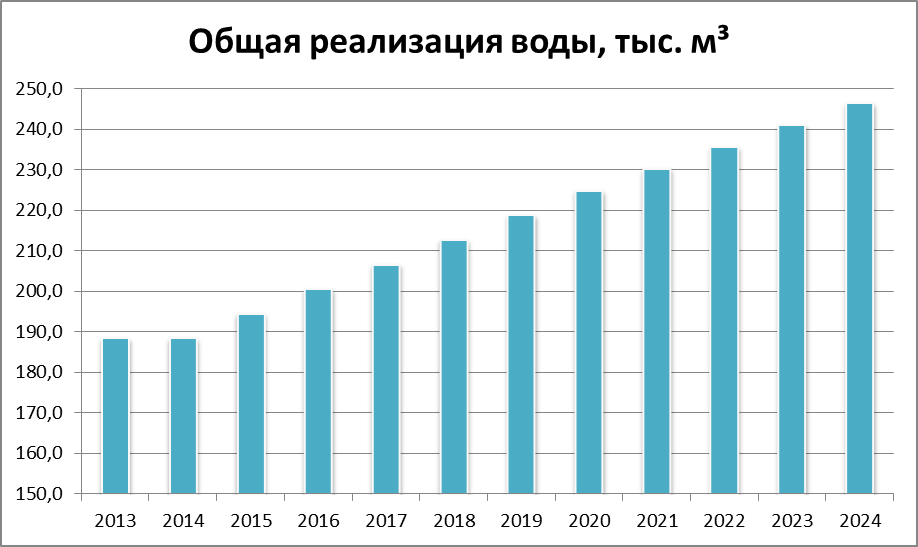 Рисунок 14. Перспективный баланс общей реализации водыСогласно приведенным данным, водопотребление МО Елизаветинское СП из централизованной системы водоснабжения к 2024 году увеличится на 30,8%Описание централизованной системы горячего водоснабжения с использованием закрытых систем горячего водоснабженияСогласно данным, предоставленным ресурсоснабжающей организацией, а также согласно утвержденной схеме теплоснабжения Елизаветинского сельского поселения система горячего водоснабжения п. Елизаветино и д. Шпаньково двухтрубная, открытая. Потребителей, подключенных по закрытой схеме к тепловым сетям нет.Согласно п.9 ст. 29 ФЗ-190 «О теплоснабжении», с 1 января 2022 года использование централизованных открытых систем теплоснабжения (горячего водоснабжения) для нужд горячего водоснабжения, осуществляемого путем отбора теплоносителя на нужды горячего водоснабжения, не допускается.Также, в соответствии п. 8 ст. 29 ФЗ-190 «О теплоснабжении», с 1 января 2013 года подключение (технологическое присоединение) объектов капитального строительства потребителей к централизованным открытым системам теплоснабжения (горячего водоснабжения) для нужд горячего водоснабжения, осуществляемого путем отбора теплоносителя на нужды горячего водоснабжения, не допускается.Это означает, что подключение объектов нового жилого строительства к существующей системе горячего водоснабжения запрещено федеральным законом, а также, к 2022 году необходимо принять ряд мер по переводу существующих потребителей ГВС на закрытую схему.Сведения о фактическом и ожидаемом потреблении горячей, питьевой, технической воды (годовое, среднесуточное, максимальное суточное)Тенденция изменения показателей принята в соответствии с Генеральным планом МО Елизаветинское сельское поселение, в котором представлены регламентирующие сроки и объемы ввода нового жилого фонда, изменения численности населения.В таблице 16 приведены сведения о фактическом и ожидаемом потреблении питьевой воды, с учетом расхода воды на приготовление ГВС. Данный баланс рассчитан с учетом документов и данных, приведенных в п.1.3.7.Таблица 16. Перспективный баланс потребления питьевой воды, с учетом расхода воды на приготовление ГВСАнализ данных, приведенных в таблице 16 показал, что:среднесуточная подача воды в сеть увеличится на 30,8% по причине роста численности населения к 2024;годовые потери воды к 2024 году снизятся на 43,12% в сравнении с 2013 годом.Описание территориальной структуры потребления горячей, питьевой, технической водыТерриториальная структура потребления питьевой воды на территории МО Елизаветинское сельское поселение на существующий момент следующая:в п. Елизаветино на долю населения приходится 63,7% водопотребления, на бюджетные организации и прочих абонентов до 10,9% и 0,1% соответственно, на долю внутреннего оборота (котельная и АВР и др.) – 25,3%;в д. Дылицы на долю населения приходится 71,6% водопотребления, на бюджетные организации и прочих абонентов до 5,7% и 5,5% соответственно, на долю внутреннего оборота (котельная и АВР и др.) – 17,2%;в жилпоселок «Дружба» на долю населения приходится 56,4% водопотребления, на бюджетные организации и прочих абонентов до 0,7% и 3,4% соответственно, на долю внутреннего оборота (котельная и АВР и др.) – 39,5%;в д. Шпаньково на долю населения приходится 62,9% водопотребления, на бюджетные организации и прочих абонентов до 1,8% и 2,3% соответственно, на долю внутреннего оборота (котельная и АВР и др.) – 33,0%;В остальных населенных пунктах на долю населения приходиться до 100 % водопотребления.Централизованное водоснабжение технической водой на территории МО Елизаветинское сельское поселение не осуществляется.Централизованное водоснабжение горячей водой на территории МО Елизаветинское сельское поселение осуществляется только на территории д. Шпаньково, п. Елизаветино и д. Дылицы, где на долю населения приходится более 82 % потребления.Прогноз распределения расходов воды на водоснабжение по типам абонентовПрогноз распределения расходов воды на водоснабжение по типам абонентов выполнен с точки зрения потребления питьевой воды (потребление питьевой воды на приготовление ГВС содержится в столбце «прочие», т.е. данная нагрузка по ХВС отнесена к котельной). Результаты расчетов сведены в таблицу 17.Таблица 17. Прогноз распределения расходов воды на водоснабжение по типам абонентовСведения о фактических и планируемых потерях горячей, питьевой, технической воды при ее транспортировке (годовые, среднесуточные значения)Данные о фактических и планируемых потерях питьевой воды приведены в таблице 18.Таблица 18. Сведения о фактических и планируемых потерях питьевой водыСогласно прогнозному расчету потерь питьевой воды при производстве и транспортировке, значение потерь к расчетному сроку снизится на 17503,7 м3 в натуральных единицах и на 42,4% в относительных единицах.Централизованное водоснабжение технической водой на территории Елизаветинского сельского поселения не осуществляется.Перспективные балансы водоснабженияВ таблице 19 представлен полный подробный перспективный баланс водоснабжения МО Елизаветинское сельское поселение.Таблица 19. Перспективный баланс водоснабжения МО Елизаветинское сельское поселениеРасчет требуемой мощности водозаборных и очистных сооруженийВодоснабжение п. Елизаветино в настоящее время осуществляется от 3 артезианских скважин. Вода, подаваемая скважиной №1, направляется в водонапорную башню №1, откуда поступает в распределительную сеть. Скважина №2 подает воду непосредственно в водопроводную сеть поселка, в том числе, в частный сектор. Скважина №3 подает воду в водонапорную башню №2, затем в распределительную сеть. Все водопроводные сети поселка закольцованы. Очистка и обеззараживание воды перед подачей потребителям не осуществляется.Согласно техническим характеристикам скважин, проектная производительность (дебит) скважин составляет п. Елизаветино – 0,46 тыс.м³/сутки. Среднее фактическое водопотребление централизованной системы водоснабжения п. Елизаветино составляет 105,3 м³/сут. Следовательно, резерв производительности ВЗС, на сегодняшний день составляет порядка 77%. В д. Шпаньково источниками водоснабжения являются 3 артезианские скважины, при этом в настоящее время в работе находятся 1 и 2 скважина расположенные на территории водозаборных сооружений. Очистка и обеззараживание поднятой воды не осуществляется, следовательно, расчет резерва мощности должен основываться на производительности скважины. Согласно техническим характеристикам, общая производительность скважин составляет 350,68 м³/сутки. Среднее фактическое водопотребление централизованной системы водоснабжения д. Шпаньково составляет 85,6 м3/сутки. Следовательно, резерв производительности ВЗС, на сегодняшний день составляет порядка 75,6%.В д. Дылицы источниками водоснабжения являются 2 артезианские скважины. Очистка и обеззараживание поднятой воды не осуществляется, следовательно, расчет резерва мощности должен основываться на производительности скважин. Согласно техническим характеристикам скважин, производительность составляет 239 м³/сутки. Среднее фактическое водопотребление централизованной системы водоснабжения д. Дылицы составляет 72,1 м3/сутки. Следовательно, резерв производительности ВЗС, на сегодняшний день составляет порядка 69,8%.В жилпоселке «Дружба» источниками водоснабжения являются 3 артезианские скважины. Перед поступлением в РВЧ вода проходит через хлораторную. Согласно техническим характеристикам скважин, производительность составляет 41 м³/ч. Среднее фактическое водопотребление централизованной системы водоснабжения жилпоселка «Дружба» составляет 166,6 м³/сутки. Следовательно, резерв производительности ВЗС, на сегодняшний день составляет порядка 93%.Источниками хозпитьевой воды в д. Луйсковицы, д. Раболово, д. Ознаково и д. Николаевка являются артезианские скважины. Подъем воды из скважин осуществляется погружным насосом. Очистка и обеззараживание поднятой воды не осуществляется, следовательно, расчет резерва мощности должен основываться на производительности скважины. Согласно техническим характеристикам скважин, проектная производительность (дебит) каждой составляет: скважина д. Луйсковицы – 8,77 м³/сутки, скважина д. Раболово – 9,86 м³/сутки, скважина д. Ознаково – 3,95 м³/сутки, скважина д. Николаевка – 21,9 м³/сутки. Данные по техническим характеристикам скважины эксплуатирующей организацией не предоставлены, поэтому оценить резерв мощности не представляется возможным. Необходимая производительность источников водоснабжения д. Луйсковицы, д. Раболово, д. Ознаково и д. Николаевка, согласно выполненному расчету составляет 7,5 м³/ч, 8,2 м³/ч, 0,8 и 7,7 м³/ч соответственно.На ст. Елизаветино источником водоснабжения являются 2 артезианские скважины.. Согласно техническим характеристикам скважин, производительность составляет 30 м³/сутки. Среднее фактическое водопотребление централизованной системы водоснабжения ст. Елизаветино составляет 25 м³/сутки. Следовательно, резерв производительности ВЗС, на сегодняшний день составляет порядка 16%.Наименование организации, которая наделена статусом гарантирующей организацииСтатусом гарантирующей организации в сфере водоснабжения, применительно к МО «Елизаветинского сельское поселения», является ОАО "Коммунальные системы Гатчинского района» в соответствии с договором на оказание услуг по водоснабжению.Предложения по строительству, реконструкции и модернизации объектов систем водоснабженияПеречень основных мероприятий по реализации схем водоснабжения с разбивкой по годамДанным проектом предусматриваются следующие мероприятия:реконструкция существующих сетей водоснабжения, исчерпавших свой нормативный срок эксплуатации;строительство новых участков водопроводных сетей для обеспечения водоснабжением новых абонентов;повышение качества поставляемой хозпитьевой воды за счет проектирование установок обезжелезивания на артезианских скважинах;реконструкция скважин и РВЧ с целью обеспечения требований Правил технической эксплуатации; установка общедомовых приборов учета ХВС.План реализации мероприятий по годам:реконструкция существующих сетей водоснабжения – плановая дата начала 2015 год, завершения – 2024 год;строительство новых участков водопроводных сетей – плановая дата начала 2014 год, завершения – 2019 год;строительство установок обезжелезивания на артезианских скважинах сетей – плановая дата начала 2014 год, завершения – 2019 год;установка общедомовых приборов учета ХВС сетей – плановая дата начала 2014 год, завершения – 2015 год.Технические обоснования основных мероприятий по реализации схем водоснабженияТехническое обоснование реконструкции участков существующих сетей водоснабжения.В основном, водопроводные сети Елизаветинского сельского поселения выполнены из стальных и чугунных трубопроводов. Ввод в эксплуатацию большинства участков водопроводных сетей приходится на 70-е годы. Согласно Приказу Минжилкомхоза РСФСР от 09.09.1975 № 378 «Об утверждении "Инструкции по технической инвентаризации основных фондов коммунальных водопроводно-канализационных предприятий» нормативный срок службы стальных труб составляет 30 лет. Следовательно, амортизационный износ магистральных и распределительных сетей составляет 100%, что приводит к образованию утечек в системе водоснабжения. Поэтому, в ближайшее время необходима полная замена изношенных трубопроводов водопроводной сети.Техническое обоснование строительства новых участков водопроводных сетей.На территории МО в течение рассматриваемого срока планируется построить и ввести в эксплуатацию объекты проектируемой индивидуальной застройки. Согласно ПП РФ от 29 июля 2013 года № 644 «Об утверждении Правил холодного водоснабжения и водоотведения и о внесении изменений в некоторые акты Правительства Российской Федерации», гарантирующая организация обязана подключить абонента к сетям водоотведения при наличии технической возможности.Для обеспечения возможности подключения вышеуказанных абонентов планируется строительство новых участков водопроводных сетей.Техническое обоснование оборудования общедомовыми приборами коммерческого учета ХВС.Основанием для реализации данного мероприятия является Федеральный закон от 23.11.2009 № 261-ФЗ “Об энергосбережении и о повышении энергетической эффективности и о внесении изменений в отдельные законодательные акты Российской Федерации” (Федеральный закон № 261-ФЗ).Данное мероприятие позволит более точно и качественно контролировать потребление услуг ХВС, локализировать скрытые неисправности системы.Техническое обоснование строительства станций обезжелезивания и частичного умягчения водыПодземные воды населенных пунктов Елизаветинского сельского поселения характеризуются повышенным содержанием железа и повышенными показателями жесткости. В связи с недостаточной защищенностью используемых горизонтов подземных вод от антропогенных загрязнений, периодически регистрируются превышения нормативных значений микробиологических показателей. В связи с этим необходимо выполнить проектирование и строительство станций обезжелезивания и умягчения поднимаемой воды.Техническое обследование состояния артезианских скважин и оценка запасов подземных водТехнические обследования систем централизованного водоснабжения Елизаветинского сельского поселения в последние 5 лет не проводились. Ранее проводимые технические обследования локальных систем выявило незначительный износ водозаборных узлов, техническое состояние которых признано неудовлетворительным. Оценка запасов подземных вод не выполнялась с момента ввода скважин в эксплуатацию. В связи с этим в ближайшее время необходимо выполнить работы по обследованию состояния артезианских скважин и оценке запасов подземных вод.Сведения о вновь строящихся, реконструируемых и предлагаемых к выводу из эксплуатации объектах системы водоснабженияДля повышения надежности и качества водоснабжения МО Елизаветинское СП, необходимо реконструировать 33,51 км магистральных и распределительных трубопроводов водопроводных сети. Расчетные диаметры труб – от 50 до 250 мм. Материал трубопровода – полиэтилен низкого давления (ПНД).В рамках развития централизованного водоснабжения муниципального образования, а также в соответствии с ПП РФ от 29 июля 2013 года № 644 «Об утверждении Правил холодного водоснабжения и водоотведения и о внесении изменений в некоторые акты Правительства Российской Федерации», необходимо строительство новых участков водопроводной сети различных диаметров. В общей сложности, за рассматриваемый период необходимо реконструировать 33,51 км водопроводных сетей и построить 11,5 км.Сведения о развитии систем диспетчеризации, телемеханизации и систем управления режимами водоснабжения на объектах организаций, осуществляющих водоснабжениеДиспетчеризация и телемеханизация систем ХВС и ГВС на данный момент находится на низком уровне. Приборы контроля исправности системы ГВС присутствуют только на котельных. Управление режимами водоснабжения систем водоснабжения осуществляется в ручном режиме (с непосредственным выездом на объект).Сведения о развитии систем диспетчеризации, телемеханизации и систем управления режимами водоснабжения на объектах ОАО «Коммунальные системы Гатчинского района» отсутствуют.Сведения об оснащенности зданий, строений, сооружений приборами учета воды и их применении при осуществлении расчетов за потребленную водуМногоквартирные жилые дома в населенных пунктах Елизаветинского сельского поселения не оснащены общедомовыми приборами учета питьевой и горячей воды, оплата потребленной воды лишь частично осуществляется по индивидуальным квартирным счетчикам, что не позволяет оценить долю коммерческих потерь в системах хозпитьевого и горячего водоснабжения в суммарном объеме потерь.Описание вариантов маршрутов прохождения трубопроводов (трасс) по территории МО «Елизаветинское сельское поселение» и их обоснованиеВарианты прохождения проектируемых трубопроводов подробно представлены в картах-схемах и электронной модели, являющихся неотъемлемой частью настоящего проекта. Предлагаемые варианты трассировки являются предварительными и подлежат уточнению на стадии проектирования конкретных участков. Предварительные трассы определены исходя из технической возможности их прокладки в выбранных местах (отсутствие зданий, строений и объектов капитального строительства, т.е. стационарных сооружений).Рекомендации о месте размещения насосных станций, резервуаров, водонапорных башенДанным проектом схемы водоснабжения строительства насосных станций, резервуаров, водонапорных башен не предусмотрено. Схема обеспечения потребителей питьевой водой на перспективу сохраняется.Карты (схемы) существующего и планируемого размещения объектов централизованных систем горячего водоснабжения, холодного водоснабженияСуществующие схемы размещения объектов централизованного водоснабжения проиллюстрированы на рисунках 15-23. Схемы размещения объектов централизованного водоснабжения на конец рассматриваемого периода не изменятся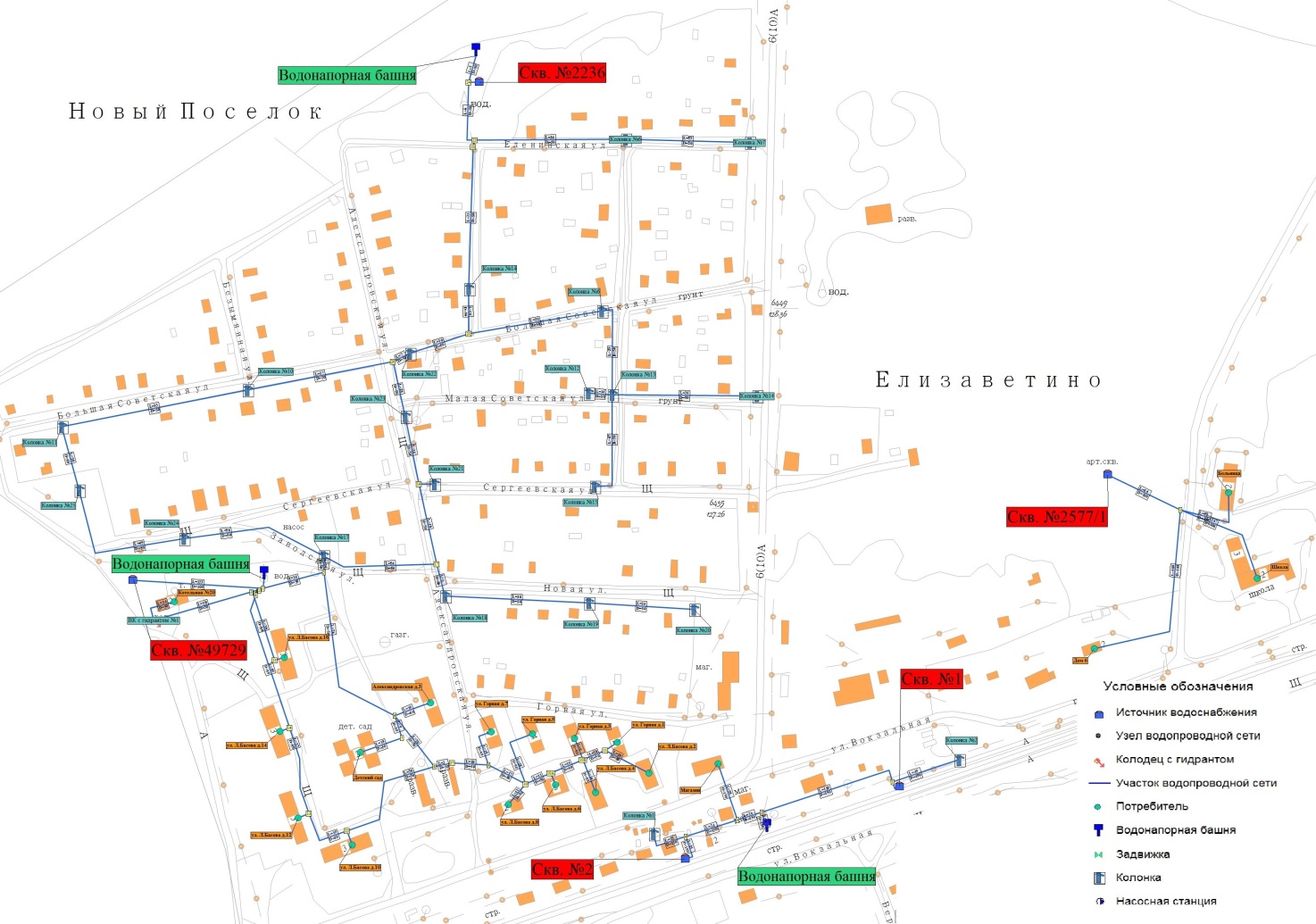 Рисунок 15. Существующая схема размещения объектов централизованного водоснабжения п. Елизаветино (Новый Поселок)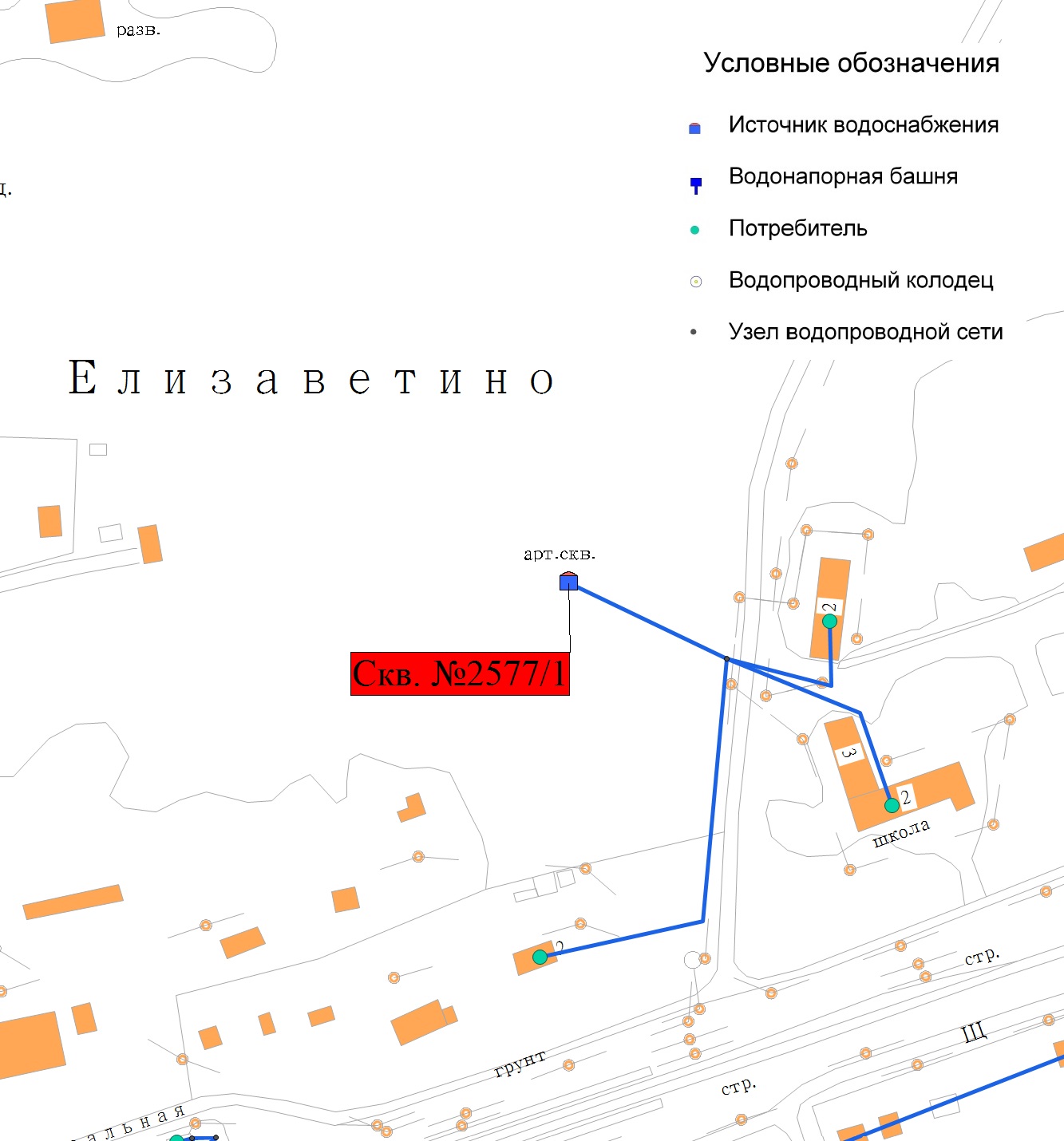 Рисунок 16. Существующая схема размещения объектов централизованного водоснабжения п. Елизаветино (Больница)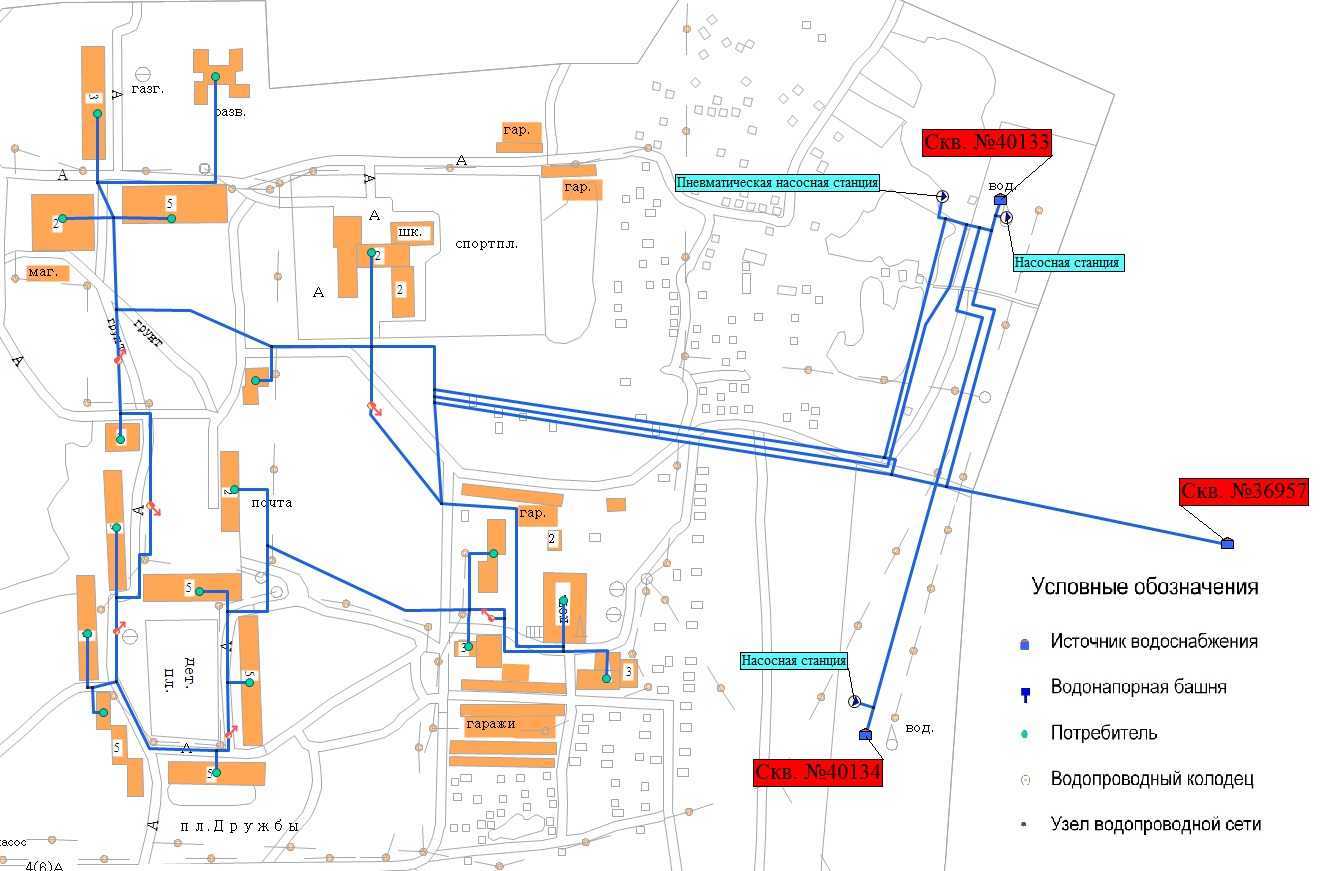 Рисунок 17. Существующая схема размещения объектов централизованного водоснабжения п. Елизаветино (Жилпоселок)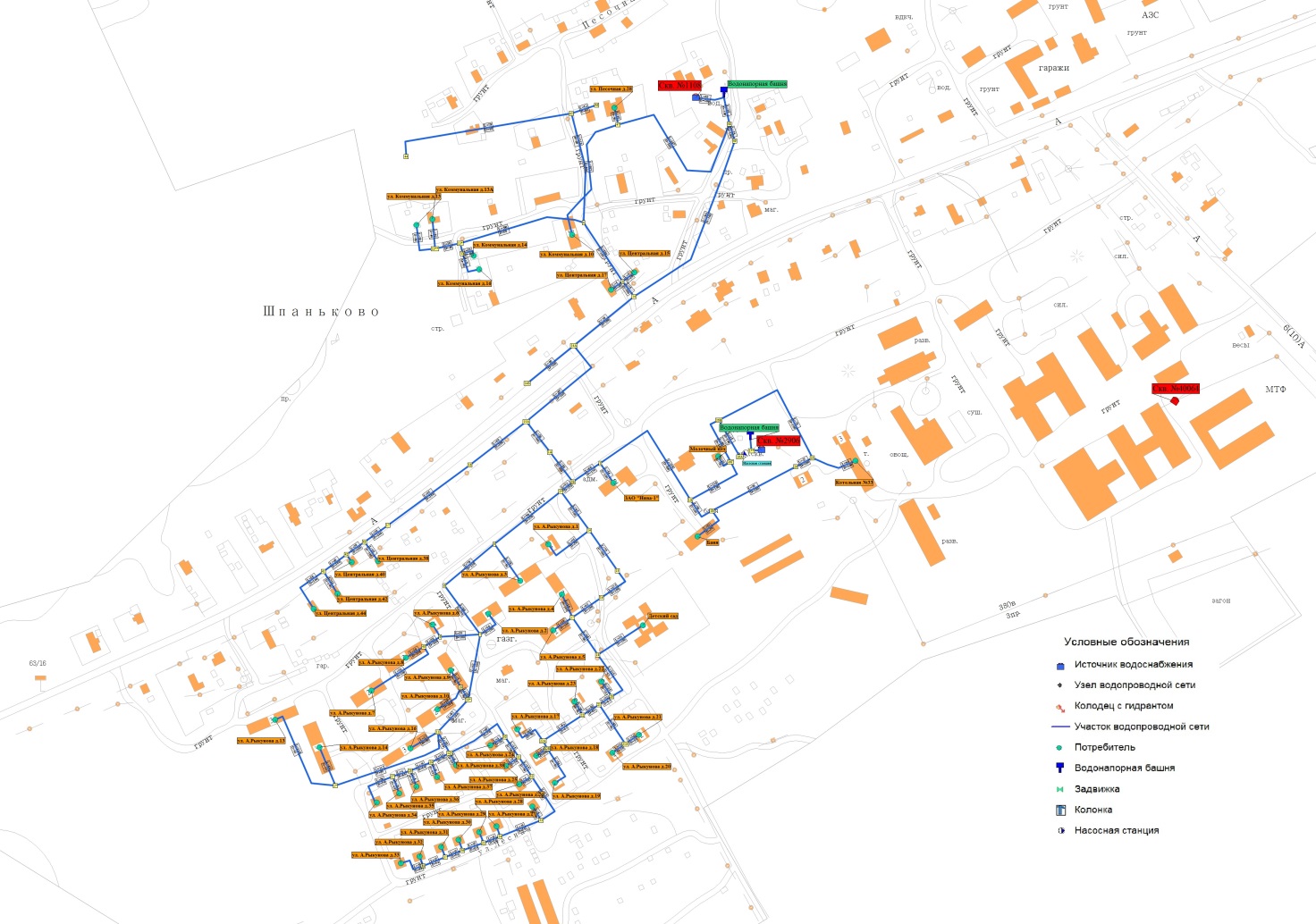 Рисунок 18. Существующая схема размещения объектов централизованного водоснабжения д. Шпаньково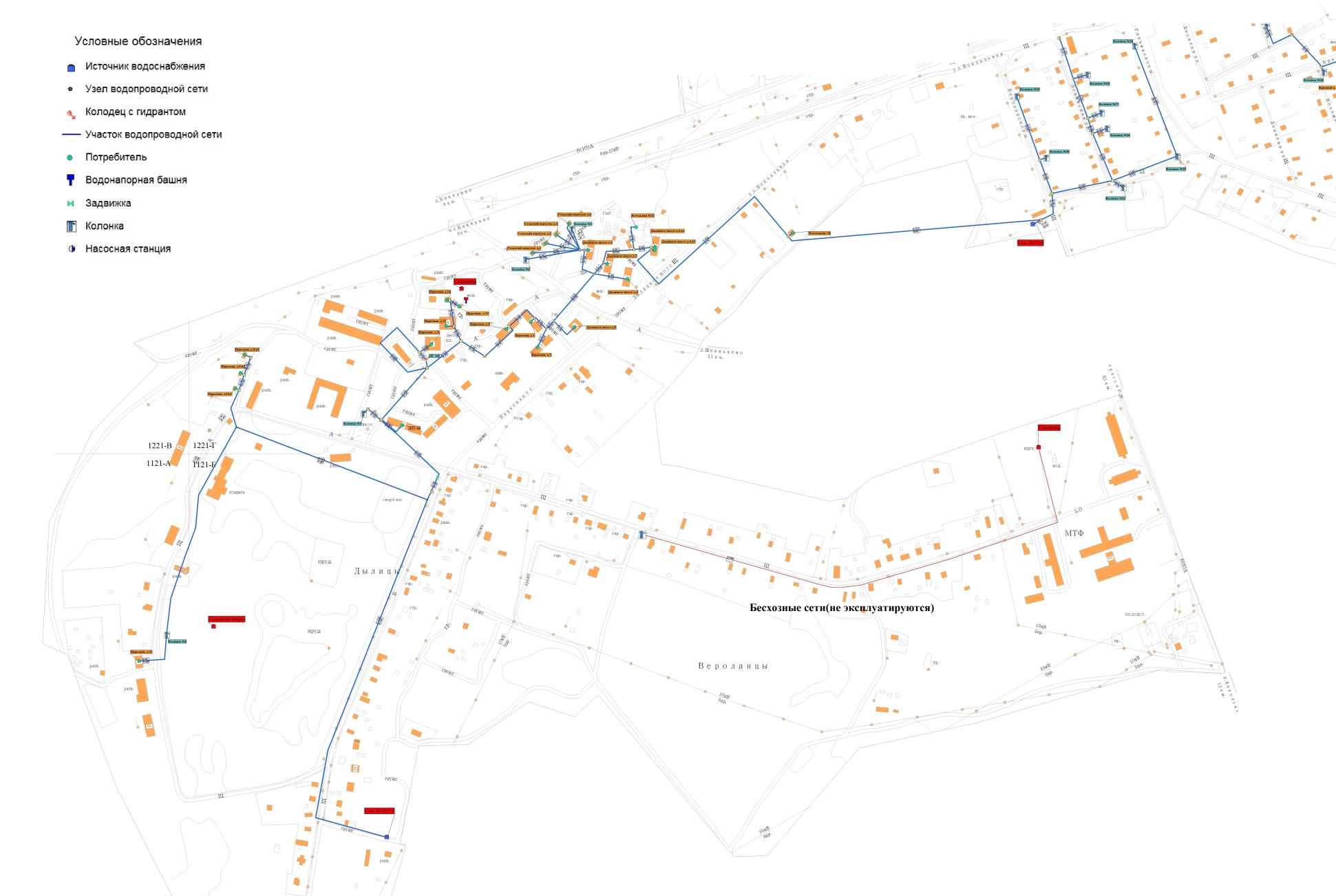 Рисунок 19. Существующая схема размещения объектов централизованного водоснабжения д. Дылицы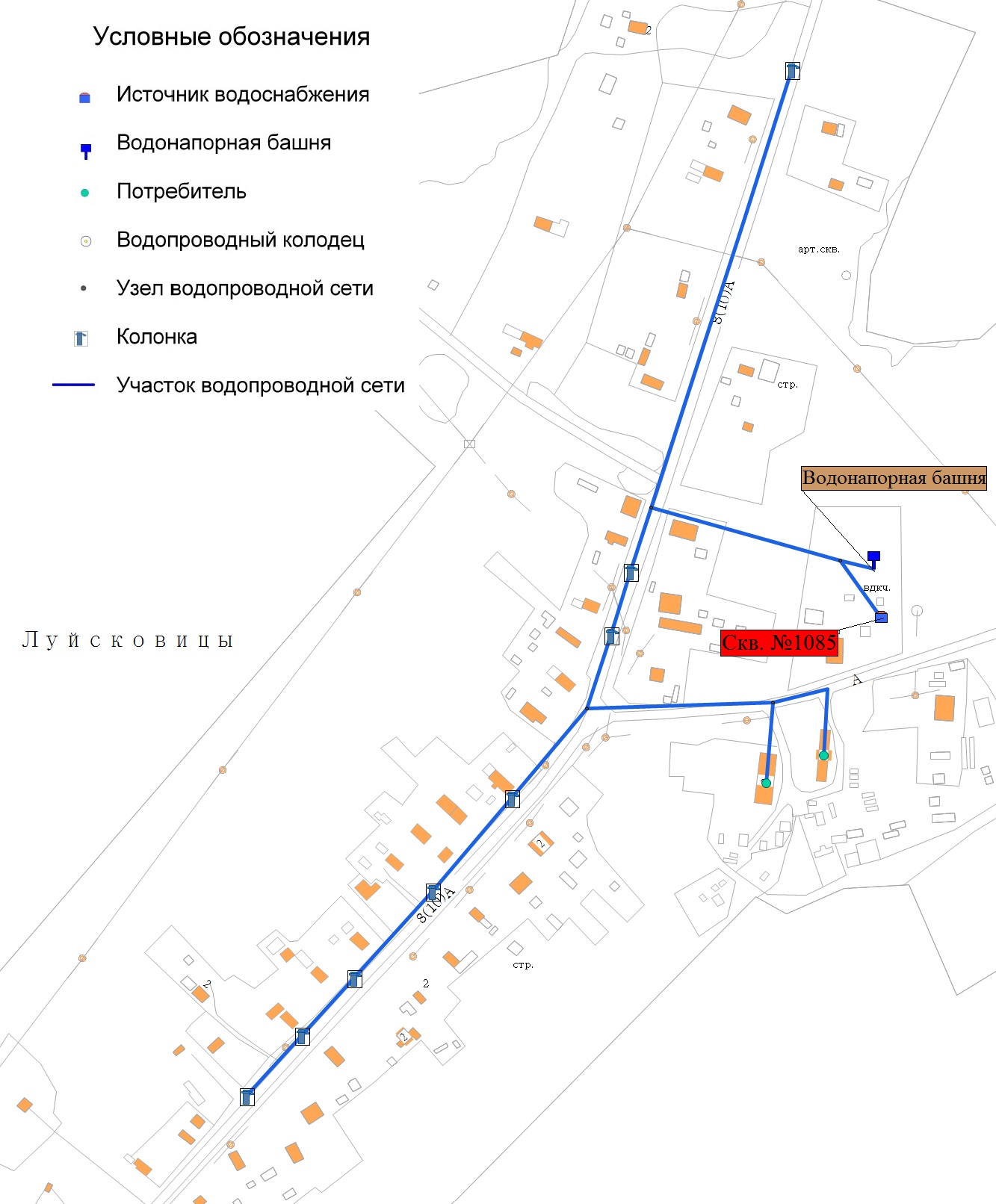 Рисунок 20. Существующая схема размещения объектов централизованного водоснабжения д. Луйсковицы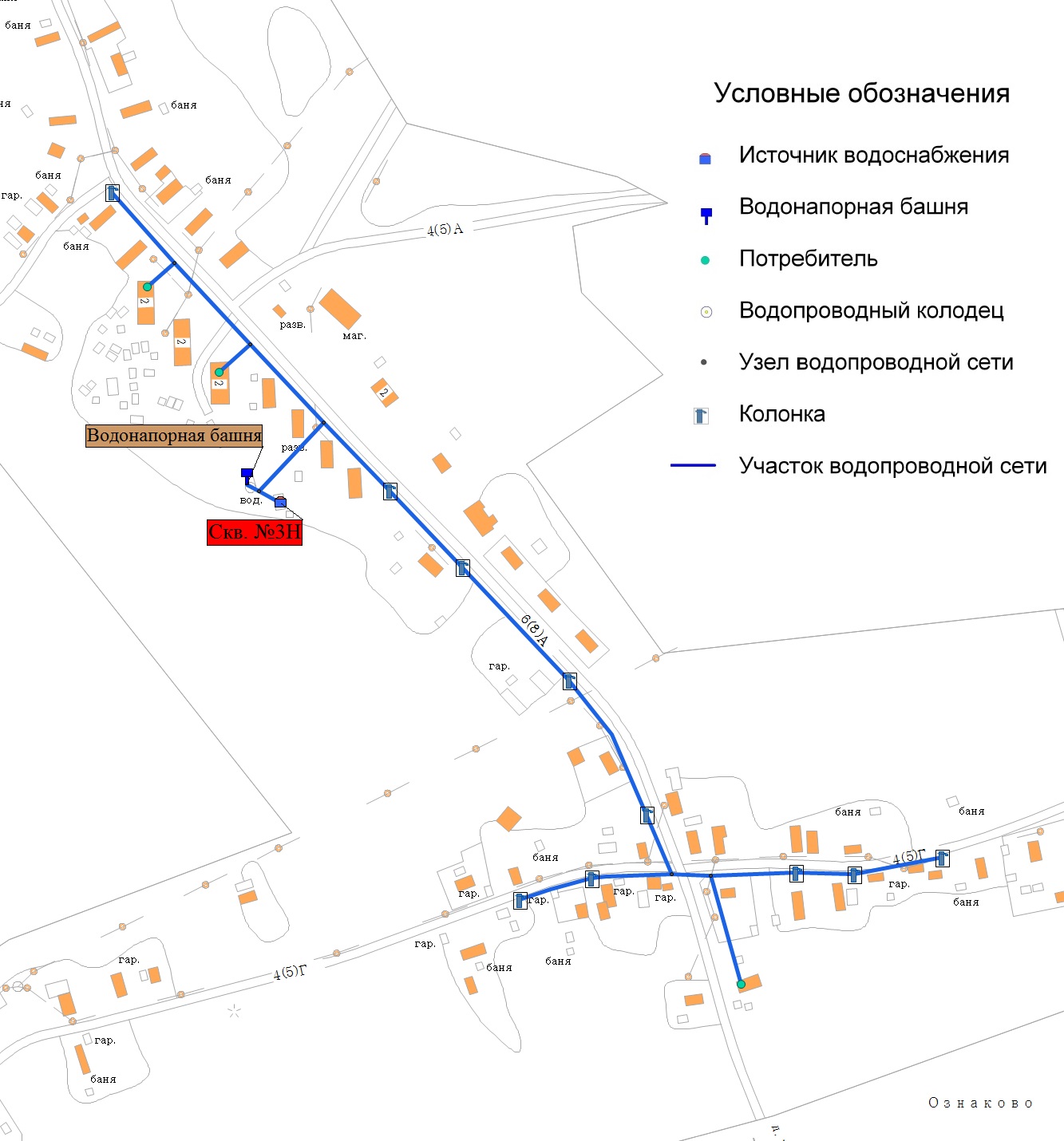 Рисунок 21. Существующая схема размещения объектов централизованного водоснабжения д. Раболово и д. Ознаково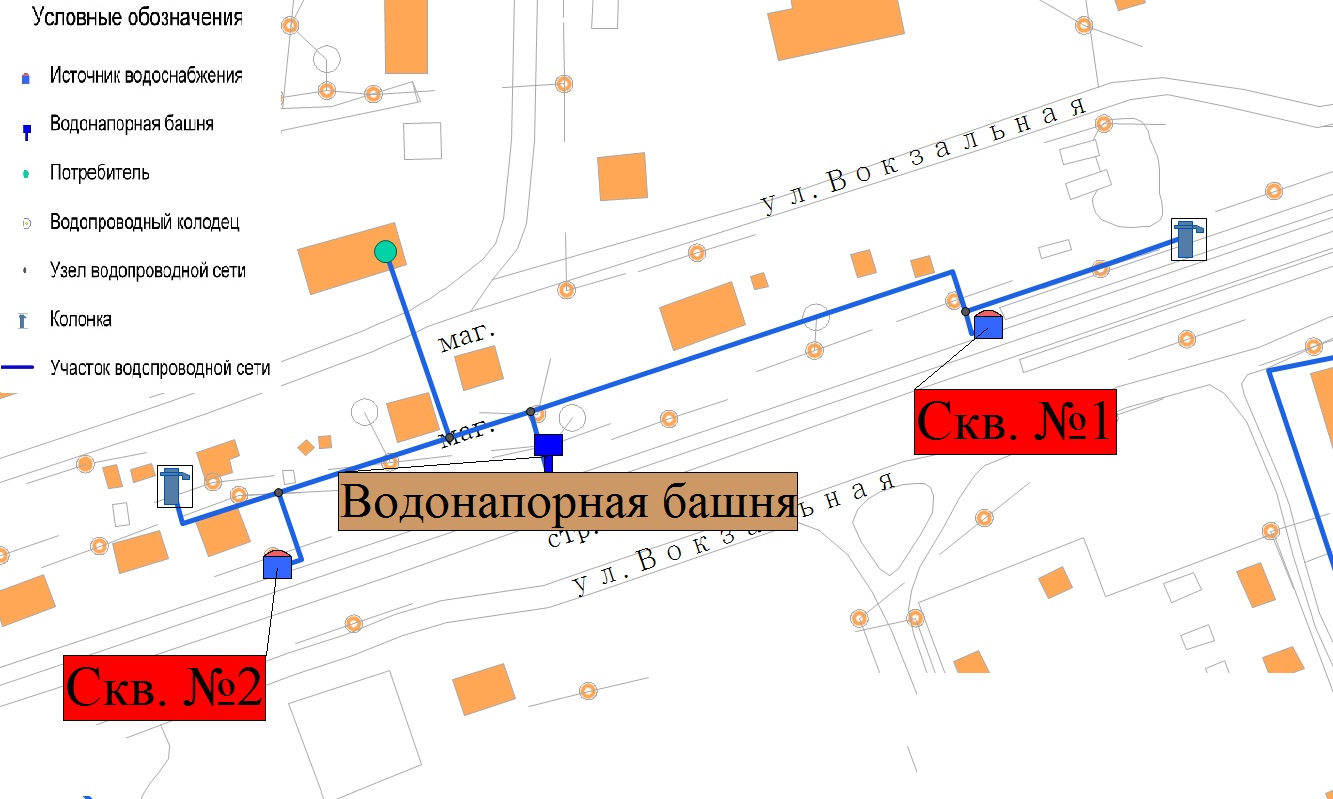 Рисунок 22. Существующая схема размещения объектов централизованного водоснабжения ст. Елизаветино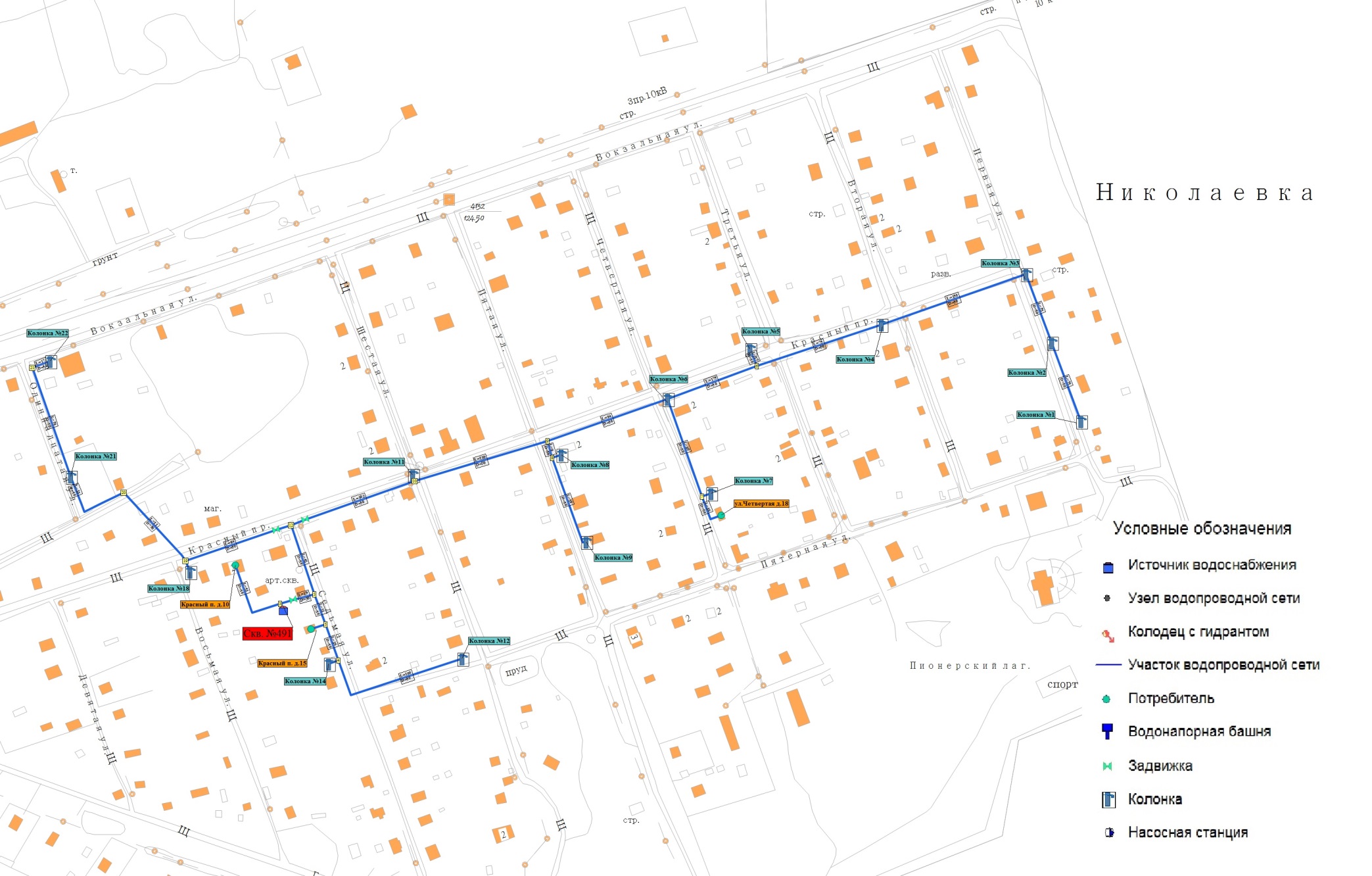 Рисунок 23. Существующая схема размещения объектов централизованного водоснабжения д. НиколаевкаЭкологические аспекты мероприятий по строительству, реконструкции и модернизации объектов централизованных систем водоснабженияСведения о мерах по предотвращению вредного воздействия на водный бассейн предлагаемых к строительству и реконструкции объектов централизованных систем водоснабжения при сбросе (утилизации) промывных водНа территории МО Елизаветинское СП источниками централизованного водоснабжения являются артезианские скважины. Данные источники состоят на балансе Гатчинского муниципального района. Обеззараживание водопроводной воды, подаваемой в РЧВ жилого поселка «Дружба», осуществляется в хлораторной. Водоочистные сооружения в системах водоснабжения других населенных пунктов не предусмотрены.Принимая во внимание вышесказанное, утилизация промывных вод на территории МО Елизаветинское СП не осуществляется.Сведения о мерах по предотвращению вредного воздействия на окружающую среду при реализации мероприятий по снабжению и хранению химических реагентов, используемых в водоподготовке (хлор и др.)Как было сказано ранее, в п.1.5.1, очистка и обеззараживание питьевой воды на территории МО Елизаветинское СП выполняется только в жилпоселке «Дружба». Снабжение и хранение химических реагентов, используемых в водоподготовке (хлор и др.) осуществляется со всеми необходимыми требованиями.Оценка объемов капитальных вложений в строительство, реконструкцию и модернизацию объектов централизованных систем водоснабженияОценка стоимости основных мероприятий по реализации схем водоснабжения Водопроводные сетиДанным проектом предусмотрено строительство и реконструкция сетей водоснабжения в объеме, соответствующем п.1.4.Стоимость реконструкции водопроводных сетей приняты в размере 5000 руб. из расчета среднерыночной цены прокладки погонного метра водопроводной сети Ду 250 мм.Стоимость строительства новых водопроводных сетей приняты в размере 7000 руб. (включая проектирование) из расчета среднерыночной цены прокладки погонного метра водопроводной сети Ду 50-150 мм.Оценка капитальных затрат, необходимых для реконструкции участков водопроводной сетей, приведена в таблице 20.Таблица 20. Общие затраты на реализацию мероприятий по строительству и реконструкции линейных объектов системы водоснабжения и оценка капитальных затратОбщие затраты на модернизацию водопроводных сетей составят 248 млн. руб. (в ценах 2014 года).Приборный учетНиже приведена оценка капиталовложений, необходимых для совершенствования существующего парка приборов коммерческого учета водопотребления во исполнение Федерального закона от 23.11.2009 № 261-ФЗ “Об энергосбережении и о повышении энергетической эффективности и о внесении изменений в отдельные законодательные акты Российской Федерации” (Федеральный закон № 261-ФЗ).Согласно п.2 ст.13 №261-ФЗ, расчеты за энергетические ресурсы должны осуществляться на основании данных о количественном значении энергетических ресурсов, произведенных, переданных, потребленных, определенных при помощи приборов учета используемых энергетических ресурсов.Согласно п. 5 ст. 13 №261-ФЗ, до 1 января 2012 года собственники жилых домов, собственники помещений в многоквартирных домах, введенных в эксплуатацию на день вступления в силу настоящего Федерального закона, обязаны обеспечить оснащение таких домов приборами учета используемых воды, природного газа, тепловой энергии, электрической энергии, а также ввод установленных приборов учета в эксплуатацию. При этом многоквартирные дома в указанный срок должны быть оснащены коллективными (общедомовыми) приборами учета используемых воды, тепловой энергии, электрической энергии, а также индивидуальными и общими (для коммунальной квартиры) приборами учета используемых воды, природного газа, электрической энергии.Количество скважин, нуждающихся в узлах учета воды, составляет 13 шт.Ориентировочная стоимость одного водомерного узла принята в размере 40 тыс. руб. Затраты на монтаж водомерных узлов приняты в размере 30% от стоимости оборудования. Суммарные затраты на оснащение скважин приборами учета составят 676 тыс. руб.Приборы учета потребителей оплачиваются собственниками объектов.Блочно-модульные установки очистки водыДля обеспечения обеззараживания воды водоисточника до требований СанПиН 2.1.4.1074-01 «Питьевая вода. Гигиенические требования к качеству воды, централизованных систем питьевого водоснабжения. Контроль качества», поступающей в систему водоснабжения города и обеспечения барьерной роли в отношении патогенных микроорганизмов планируется внедрение блочно-модульных установок подготовки воды.Ориентировочная стоимость блочно-модульных станций водоподготовки составляет от 7900 до 21200 тыс.руб.(цена за шт. - стоимость принята согласно представленным данным на сайте компании ECOS). Оценка затрат, необходимых для капитальных затрат на проведение проектных, строительно-монтажных и пуско-наладочных работ представлена в таблице 21.Таблица 21 Стоимость внедряемых установок водоподготовкиОриентировочная стоимость 6 блочно-модульных установок водоподготовки на скважинах составляет 49,747 млн. руб.Обследование артезианских скважин для определения их технического состояния, фактического дебита и оценки запасов подземных вод (ОЗПВ)Обследования скважин, проводимые с целью определения их технического состояния и фактического дебита, выполняются в соответствии с требованиями СП 31.13330.2012 «Водоснабжение. Наружные сети и сооружения».Переоценка запасов подземных вод производится на эксплуатируемых месторождениях с утвержденными запасами в связи с истечением расчетного срока эксплуатации, либо изменением водохозяйственной и экологической обстановки. Работы по ОЗПВ выполняются в соответствии с "Требованиями к составу и правилам оформления представляемых на государственную экспертизу материалов по подсчету запасов питьевых, технических и минеральных подземных вод", утвержденными Приказом Минприроды России от 31.12.2010 г. № 569. Стоимость работ по обследованию скважин и оценки запасов подземных вод рассчитывается с учетом параметров водозабора, прямо влияющих на сложность работ (полевых или камеральных), месторасположения и состояния, а также на сложность согласования готового отчета.Ориентировочная стоимость работ по определению технического состояния и оценке запасов подземных вод начинается от 450 тыс. рублей за скважину.Суммарные затраты на проведение работ по определению технического состояния и оценке запасов подземных вод составят 5850 тыс. рублей.Ремонт бака водонапорной башни п. Елизаветино Данным проектом предусмотрено проведение ремонта бака водонапорной башни п. Елизаветино.Оценка стоимости ремонта выполнена по стоимости работ объектов-аналогов. Основание для определения стоимости – сметные расчеты.Оценка стоимости работ с учетом всех этапов реконструкции (составление проектной документации, покупка, доставка, монтаж, пуско-наладка оборудования и т.д.), а также с учетом коэффициента пересчета объемов работ, временного индекса удорожания и территориального коэффициента пересчета представлена в таблице 22.Таблица 22. Стоимость работ по бурению скважинТаким образом, суммарные затраты на выполнение мероприятий по ремонту бака водонапорной башни п. Елизаветино составят 613,4 тыс. рублей.Реконструкция РЧВ п. Шпаньково.Данным проектом предусмотрено проведение реконструкции РЧВ п. Шпаньково. Оценка стоимости реконструкции выполнена по результатам обследования системы водоснабжения п. Шпаньково. Основание для определения стоимости – данные проекта «Разработка адресного перечня мероприятий по перспективному развитию водопроводно-канализационного хозяйства и финансовой модели реализации мероприятий ОАО «Коммунальные системы Гатчинского района» на период 2012-2020 гг», выполненого ГУП «Водоканал Санкт-Петербурга» в 2012 году.Затраты на проектирование и строительство модульных КНС представлены в таблице 23.Таблица 23. Общие затраты на реализацию мероприятий по реконструкции РЧВОценка величины необходимых капитальных вложений в строительство и реконструкцию объектов централизованных систем водоснабженияВ таблице 24 приведены суммарные затраты на модернизацию системы водоснабжения МО Елизаветинское СП.Таблица 24. Суммарные затраты на модернизацию системы водоотведенияВ таблице 25 приведен план реализации намеченных мероприятий в сфере водоснабжения МО Елизаветинское сельское поселение с разбивкой по годам.Данные таблицы проиллюстрированы на рисунке 24.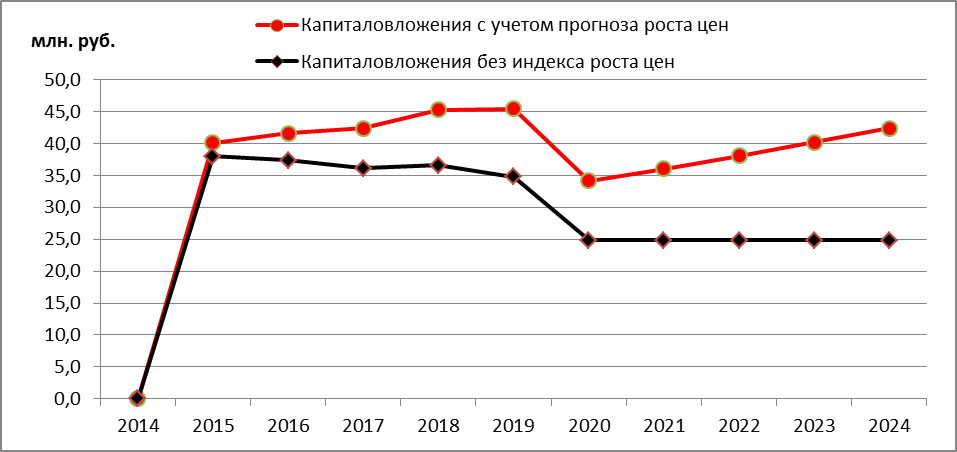 Рисунок 24. План реализации мероприятий в сфере водоснабженияСуммарные затраты на реализацию мероприятий в сфере водоснабжения составят 306863,1 тыс. руб. (в ценах 2014 года).Таблица 25. Оценка капитальных вложений, выполненная в ценах 2014 год с последующим приведением к прогнозным ценамЦелевые показатели развития централизованных систем водоснабженияВ данном разделе применяются понятия, используемые в Федеральном законе от 7 декабря 2011 г. № 416-ФЗ «О водоснабжении и водоотведении» (далее – Федеральный закон «О водоснабжении и водоотведении»), а также следующие термины и определения: «целевые показатели деятельности организаций, осуществляющих горячее водоснабжение и холодное водоснабжения (далее – целевые показатели деятельности)» - показатели деятельности организаций, осуществляющих горячее водоснабжение и холодное водоснабжения (далее – регулируемые организации), достижение значений которых запланировано по результатам реализации мероприятий инвестиционной программы;«фактические показатели деятельности» - значения показателей деятельности регулируемой организации, фактически имевшие место в истекшем периоде регулирования;«период регулирования» - период, на который установлены целевые показатели деятельности организации.Целевые показатели деятельности устанавливаются с целью поэтапного повышения качества водоснабжения, в том числе поэтапного приведения качества воды в соответствие с установленными требованиями.В случаях, когда регулируемой организацией не утверждена инвестиционная программа, целевые показатели, предусмотренные пунктом 1.7.5, не устанавливаются (в соответствии с Проектом Правил формирования и расчета целевых показателей деятельности организаций, осуществляющих горячее водоснабжение, холодное водоснабжение и (или) водоотведение). При этом целевые показатели, предусмотренные пунктами 1.7.1-1.7.4 устанавливаются исходя из фактических показателей деятельности регулируемой организации на начало период регулирования с  применением повышающих коэффициентов, рассчитанных уполномоченным органом с учетом износа централизованных систем водоснабжения и водоотведения.Показатели качества горячей и питьевой водыЦелевой показатель качества воды устанавливается в отношении:доли проб питьевой воды после водоподготовки, не соответствующих санитарным нормам и правилам;доли проб питьевой воды в распределительной сети, не соответствующих санитарным нормам и правилам;доли воды, поданной по договорам холодного водоснабжения, горячего водоснабжения, единого договора водоснабжения и водоотведения, не соответствующих санитарным нормам и правилам.Целевой показатель качества воды устанавливается в процентном соотношении к фактическим показателям деятельности регулируемой организации на начало периода регулирования.Доли проб воды, указанные в подпунктах «1» и «2» настоящего пункта определяются по результатам программы производственного контроля качества питьевой и горячей воды.Доля воды, указанная в подпункте 3 настоящего пункта определяется как соотношение объема воды поданной по договорам холодного водоснабжения, горячего водоснабжения, единого договора водоснабжения и водоотведения с нарушением установленных требований к общему объему холодной воды, горячей воды, потребленной абонентами.Питьевая вода должна быть безопасна в эпидемическом и радиационном отношении, безвредна по химическому составу и иметь благоприятные органолептические свойства.Качество питьевой воды должно соответствовать гигиеническим нормативам перед ее поступлением в распределительную сеть, а также в точках водоразбора наружной и внутренней водопроводной сети.Безвредность питьевой воды по химическому составу определяется ее соответствием нормативам по нескольким параметром, в том числе по обобщенным показателям и содержанию вредных химических веществ, наиболее часто встречающихся в природных водах на территории Российской Федерации, а также веществ антропогенного происхождения, получивших глобальное распространение. Значения предельно допустимых концентраций веществ в питьевой воде приведен в таблице 26.Таблица 26. Нормативные значения ПДКПримечания:<1> Лимитирующий признак вредности вещества, по которому установлен норматив: "с.-т." - санитарно - токсикологический, "орг." - органолептический.<2> Величина, указанная в скобках, может быть установлена по постановлению главного государственного санитарного врача по соответствующей территории для конкретной системы водоснабжения на основании оценки санитарно - эпидемиологической обстановки в населенном пункте и применяемой технологии водоподготовки.<3> Нормативы приняты в соответствии с рекомендациями ВОЗ.Благоприятные органолептические свойства воды определяются ее соответствием нормативам, указанным в таблице 27.Таблица 27 Нормативы благоприятных органолептических свойств водыПримечание:Величина, указанная в скобках, может быть установлена по постановлению главного государственного санитарного врача по соответствующей территории для конкретной системы водоснабжения на основании оценки санитарно-эпидемиологической обстановки в населенном пункте и применяемой технологии водоподготовки.Результаты лабораторных исследований, определяющих показатели качества питьевой воды, приведены в Приложении 1.Анализ показателей качества, приведенных в Приложении 1 показал, что во всех 100% проб есть превышения ПДК. В основном, это касается органолептических свойств воды (цветности и мутности), обобщенным показателям и неорганическим веществам (превышение железа и окисляемости).Целевой показатель качества питьевой воды после очистки составляет на базовый 2013 год 20%. К расчетному сроку, необходимо привести данный показатель качества к 100%. Решение данной проблемы – задача местного органа самоуправления МО Елизаветинского СП и ресурсоснабжающих организаций, так как источник находится в их ведении и эксплуатации.Показатели надежности и бесперебойности водоснабженияЦелевые показатели надежности и бесперебойности водоснабжения устанавливаются в отношении:аварийности централизованных систем водоснабжения; продолжительности перерывов водоснабжения.Целевой показатель аварийности централизованных систем водоснабжения определяется как отношение количества аварий на централизованных системах водоснабжения к протяженности сетей и определяется в единицах на 1 километр сети.Целевой показатель продолжительности перерывов водоснабжения определяется исходя из объема воды в кубических метрах, недопоставленного за время перерыва водоснабжения, в том числе рассчитанный отдельно для перерывов водоснабжения с предварительным уведомлением абонентов (не менее чем за 24 часа) и без такого уведомления. Согласно п.7.4 СП 31.13330.2012 «Водоснабжение. Наружные сети и сооружения» централизованные системы водоснабжения по степени обеспеченности подачи воды подразделяются на три категории:Первая категория. Допускается снижение подачи воды на хозяйственно-питьевые нужды не более 30% расчетного расхода и на производственные нужды до предела, устанавливаемого аварийным графиком работы предприятий; длительность снижения подачи не должна превышать 3 сут. Перерыв в подаче воды или снижение подачи ниже указанного предела допускается на время выключения поврежденных и включения резервных элементов системы (оборудования, арматуры, сооружений, трубопроводов и др.), но не более чем на 10 мин.Вторая категория. Величина допускаемого снижения подачи воды та же, что при первой категории; длительность снижения подачи не должна превышать 10 сут. Перерыв в подаче воды или снижение подачи ниже указанного предела допускается на время выключения поврежденных и включения резервных элементов или проведения ремонта, но не более чем на 6 ч.Третья категория. Величина допускаемого снижения подачи воды та же, что при первой категории; длительность снижения подачи не должна превышать 15 сут. Перерыв в подаче воды при снижении подачи ниже указанного предела допускается на время не более чем на 24 ч.Объединенные хозяйственно-питьевые и производственные водопроводы населенных пунктов при численности жителей в них более 50 тыс. чел. следует относить к первой категории; от 5 до 50 тыс. чел. - ко второй категории; менее 5 тыс. чел. - к третьей категории.МО Елизаветинское сельское поселение относится ко второй категории централизованных систем водоснабжения.Перерывы в подаче воды более 24 часов в течение 2011-2013 годов, согласно данным ОАО «Коммунальные системы Гатчинского района» зафиксировано не было, следовательно, коэффициент аварийности на сегодняшний день равен нулю. Перерывы в подаче воды менее 24 часов централизованно не фиксируются. Все нарушения подачи воды устраняются аварийной бригадой ОАО «Коммунальные системы Гатчинского района» оперативно.Исходя из этого, фактический целевой показатель надежности и бесперебойности (с точки зрения аварийности) составляет 100%, перспективный показатель аварийности планируется поддерживать на существующем уровне. Так как перерывы в подаче воды менее 24 часов централизованно не фиксируются, рассчитать целевой показатель надежности и бесперебойности (с точки зрения продолжительности перерывов водоснабжения) не представляется возможным.Показатели качества обслуживания абонентовЦелевые показатели качества обслуживания абонентов устанавливаются в отношении:среднего времени ожидания ответа оператора при обращении абонента (потребителя) по вопросам водоснабжения по телефону «горячей линии»;доли заявок на подключение, исполненных по итогам года.По причине того, что данные о среднем времени ожидания ответа оператора при обращении абонента (потребителя) по вопросам водоснабжения по телефону «горячей линии», а также данные о доли заявок на подключение, исполненных по итогам года централизованно не фиксируются, значение фактических целевых показателей качества обслуживания на сегодняшний день не определить. На перспективу рекомендуется вести учет сроков исполнения заявок на подключение абонентов и среднего времени ожидания ответа оператора.Показатели эффективности использования ресурсовЦелевые показатели эффективности использования ресурсов, в том числе сокращения потерь воды (тепловой энергии в составе горячей воды) при транспортировке устанавливается в отношении:уровня потерь холодной воды, горячей воды при транспортировке;доли абонентов, осуществляющих расчеты за полученную воду по приборам учета.Целевой показатель потерь холодной воды, горячей воды определяется исходя из данных регулируемой организации об отпуске (потреблении) воды по приборам учета и устанавливается в процентном соотношении к фактическим показателям деятельности регулируемой организации на начало периода регулирования. Доля абонентов, указанная в подпункте 2 настоящего пункта определяется исходя из объемов потребляемой абонентами холодной воды, горячей воды, подтвержденных данными приборов учета.Фактический целевой показатель эффективности использования ресурсов, согласно данным п.1.3.13 настоящей схемы водоснабжения составляет 84,6% и 75% для питьевой и горячей воды соответственно. Перспективный показатель эффективности для питьевой воды планируется поднять до уровня 91,2% за счет частичной замены ветхих участков сетей, выработавших свой срок эксплуатации.Перспективный показатель эффективности расходования горячей воды, согласно утвержденной схемы теплоснабжения МО Елизаветинское СП, останется на прежнем уровне.Точные сведения о доле абонентов, осуществляющих расчеты за полученную воду по приборам учета, - отсутствуют. В связи с этим, расчет показателя эффективности использования ресурсов (с точки зрения оснащенности приборами учета) не осуществить. В перспективе, заказчику рекомендуется составить подробный сводный перечень абонентских приборов учета и своевременно его актуализировать для эффективного использования в хозяйственной деятельности.Соотношение цены реализации мероприятий инвестиционной программы и их эффективности - улучшение качества водыЦелевые показатели соотношения цены и эффективности (улучшения качества воды или качества очистки сточных вод) реализации мероприятий инвестиционной программы определяются исходя из:увеличения доли населения, которое получило улучшение качества питьевой воды в результате реализации мероприятий инвестиционной программы;увеличения доли сточных вод, прошедших очистку и соответствующих нормативным  требованиям.Целевые показатели, указанные в подпунктах 1 и 2 настоящего пункта определяются в расчете в расчете на 1 рубль инвестиционной программы.В случаях, когда у регулируемой организации не утверждена инвестиционная программа, целевые показатели, предусмотренные данным пунктом, не устанавливаются (в соответствии с Проектом Правил формирования и расчета целевых показателей деятельности организаций, осуществляющих горячее водоснабжение, холодное водоснабжение и (или) водоотведение). На момент сбора данных для разработки настоящей схемы инвестиционные программы в сфере водоснабжения в ресурсоснабжающих организациях не утверждены.Перечень выявленных бесхозяйных объектов централизованных систем водоснабжения и перечень организаций, уполномоченных на их эксплуатациюНа территории муниципального образования в д. Алексеевка, д. Березнево, д. Вероланцы, д. Дубицы, д. Колодези, д. Таровицы, д. Холоповицы и д. Раболово (хутор) имеются объекты водоснабжения, включающие в себя источники водоснабжения, водопроводные сети и сооружения на них, не имеющие как эксплуатирующей организации, так и не состоящие на чьем либо балансе. В настоящее время обслуживание данных объектов осуществляет население указанных деревень с поддержкой администрации Елизаветинского сельского поселения. В соответствии с пунктом 3 ст. 225 ГК РФ постановка на учет бесхозяйных недвижимых вещей выполняется органом, осуществляющим государственную регистрацию права на недвижимое имущество, по заявлению органа местного самоуправления, на территории которого они находятся. Таким образом, администрации Елизаветинского сельского поселения необходимо выполнить мероприятия по постановке бесхозяйных объектов на учет, с последующим признанием права муниципальной собственности на данные объекты и передачей в эксплуатацию гарантирующей организации (в соответствии с п. 5 статьи 8 федерального закона №416-ФЗ «О водоснабжении и водоотведении»). СХЕМА ВОДООТВЕДЕНИЯСуществующее положение в сфере водоотведения МО «Елизаветинское сельское поселение»В данном разделе приводится описание существующего положения в сфере водоотведения муниципального образования «Елизаветинское сельское поселение». Также в настоящем разделе будут рассмотрены проблемные места системы сбора, транспортировки и очистки сточных вод для дальнейшего определения перечня конкретных мероприятий, направленных на развитие системы, улучшение экологической обстановки входящей в состав МО территорий, повышение энергоэффективности, надежности системы водоотведения муниципального образования.Описание структуры системы сбора, очистки и отведения сточных вод на территории МО «Елизаветинское сельское поселение» и деление территории на эксплуатационные зоныЦентрализованная система канализации имеется только в 5 населённых пунктах: п. Елизаветино, д. Шпаньково, д. Дылицы, д. Новая, жилпоселок «Дружба» (п. Елизаветино). Поселок ЕлизаветиноСистема канализации п. Елизаветино - хозяйственно-бытовая.Стоки с канализованных территорий собираются по системе трубопроводов  в центральный коллектор Ø 200 мм и самотеком поступают на КНС. Приемный резервуар КНС оборудован решеткой для задержания крупных отбросов, которые удаляются вручную.Вентиляция здания КНС находится в неудовлетворительном состоянии, что приводит к коррозии металла оборудования.Из приемного резервуара насосом марки Иртыш по стальному напорному трубопроводу Ø 100 мм сточные воды перекачиваются в приемный резервуар КНС жилпоселка «Дружба». Включение и выключение насоса осуществляется от установленных в резервуаре поплавков, которые являются датчиками уровня сточных вод.Деревня ШпаньковоСистема канализации д. Шпаньково - хозяйственно-бытовая.Стоки с канализованных территорий собираются по системе трубопроводов и  самотеком поступают в приемный резервуар КНС.Сточные воды с канализованных территорий собираются по трубопроводу  Ø 150 мм самотеком и поступают в приемный резервуар. Приемный резервуар оборудован решеткой для задержания крупных отбросов, которые удаляются вручную.Из приемного резервуара сточные воды насосом марки СМ 125-80-315/4  перекачиваются по стальному напорному трубопроводу Ø 100 мм в объеме около 130 м³/сут в приемную камеру КОС деревни Новая. Насос работает в ручном управлении, время работы составляет 4,5 часа в сутки (включение насоса происходит три раза в сутки). Резервный насос отсутствует. Дренажные воды из насосного отделения удаляются в приемный резервуар. Вентиляция здания КНС находится в неудовлетворительном состоянии, что приводит к коррозии металла оборудования.Деревня ДылицыСистема канализации д. Дылицы - хозяйственно-бытовая.Сточные воды с канализованных территорий собираются по системе трубопроводов самотеком и поступают по чугунному самотечному трубопроводу Ø 150 мм в приемный резервуар КНС.Приемный резервуар соединен с насосным отделением, в связи с тем, что герметизация стены, разделяющая приемный резервуар и насосное отделение нарушена, приемным резервуаром является вся подземная часть бывшей КНС. Решетка для задержания крупных отбросов отсутствует.В приемном резервуаре установлен погружной насос, который работает в ручном управлении, время работы составляет 4-5 часов в сутки. По двум напорным чугунным трубопроводам Ø 100 мм сточные воды в объеме около 70 м³/сутки перекачиваются на ГКНС деревни Новая.Жилпоселок «Дружба» (п. Елизаветино)Система канализации жилпоселка «Дружба» - хозяйственно-бытовая.Стоки с канализованных территорий собираются по системе трубопроводов и самотеком поступают в приемный резервуар КНС.Сточные воды по железобетонному трубопроводу Ø  самотеком и по стальному напорному трубопроводу Ø  от пос. Елизаветино поступают в приемный резервуар. Для задержания крупных отбросов в резервуаре установлена решетка. Отбросы с решетки удаляются вручную.Из приемного резервуара сточные воды насосом марки СМ 100-65-200 перекачиваются по стальному напорному трубопроводу Ø , далее по чугунному трубопроводу Ø  в приемный резервуар ГНКС дер. Новая. Резервного насоса нет. Дренажные воды из насосного отделения удаляются в приемный резервуар дренажным насосом. Вентиляция здания КНС находится в неудовлетворительном состоянии, что приводит к коррозии металла оборудования.Деревня НоваяГлавная канализационная насосная станция (ГНКС) д. Новая принимает сточные воды от п. Елизаветино, д. Дылицы и жилпоселка. Дружба. Сточные воды д. Шпаньково в объеме 130 м³/сут поступают в приемную камеру КОС д. Новая. Среднесуточное поступление сточных вод на станцию составляет около 340 м³. В приемный резервуар сточные воды поступают самотеком по железобетонному трубопроводу Ø 500 мм. Приемный резервуар оборудован решеткой для задержания крупных отбросов, которые удаляются вручную. В резервуаре установлены датчики уровня поступления сточных вод. Из приемного резервуара сточные воды двумя насосами маркой СМ 150-125-315а/4 и маркой ФГ 144/46 (1 рабочий, 1 резервный), установленными в насосном отделении, перекачиваются по двум стальным напорным трубопроводам Ø 150 мм на КОС. Включение и выключение насосов происходит автоматически, в зависимости от уровня сточной воды в приемном резервуаре. В среднем, насосы работают 2,5-3 часа в сутки. Дренажный насос работает в автоматическом режиме от положения поплавка в дренажном приямке. Измерительное оборудование расхода сточных вод отсутствует.Состояние здания ГНКС удовлетворительное. Вентиляция здания ГНКС находится в неудовлетворительном состоянии, что приводит к коррозии металла оборудования.Условно очищенные воды по железобетонной трубе Ø 500 мм сбрасываются в канаву, которая соединена с Верепьевским болотом.Избыточный ил из вторичных отстойников под гидростатическим напором поступает резервуар и далее насосами перекачивается в распределительную камеру осветлителя - перегнивателя. Выпавший на дно осветлителя осадок направляется в приемный резервуар насосной станции, откуда насосом подается в верхнюю зону перегнивателя, в котором подвергается сбраживанию. Выпуск сброженного осадка производиться через 7 - 10 суток на иловые площадки.Разрешительная документация на сброс условно очищенных сточных вод на рельеф местности имеется. Лимиты на образование отходов отсутствуют. Учет отходов не производится. Контроль качества сточных вод, сбрасываемых в мелиоративную канаву, производится 1 раз в квартал в лаборатории контроля качества воды ОАО «Коммунальные системы Гатчинского района». Выборочные данные по лабораторному контролю за 2011 г. представлены в таблице 28. Таблица 28. Данные лабораторного контроляХарактеристика канализационных насосных станций, арсположенных на территории МО, представлены в таблице 29.Таблица 29. Характеристика канализационных насосных станцийВо всех остальных населенных пунктах, входящих в состав муниципального образования, централизованное водоотведение отсутствует, сточные воды отводятся в выгребные ямы.Канализационные стоки от объектов садоводческих некоммерческих товариществ отводятся также в выгребные ямы.Описание результатов технического обследования централизованной системы водоотведенияТехнические обследования системы водоотведения МО «Елизаветинское сельское поселение» в ближайшие пять лет не выполнялись. Ранее проведенное техническое обследование выявило необходимость реконструкции строительных конструкций и технологического оборудования КНС п. Елизаветино, д. Шпаньково, д. Дылицы, д. Новая и жилпоселка «Дружба», техническое состояние которых признано неудовлетворительным.Техническое состояние самотечных и напорных канализационных сетей также неудовлетворительное, требуется проведение мероприятий по реконструкции (перекладка) канализационных сетей.Учет количества сточных вод не ведётся ни в одном населенном пункте.Описание технологических зон водоотведения, зон централизованного и нецентрализованного водоотведенияТехнологические зоны водоотведения в МО Елизаветинское СП представлены в поселке Елизаветино, жилпоселке «Дружба», д. Дылицы и д. Шпаньково, включающие в себя жилую застройку, а также социальные, культурные и бытовые объекты. Зонами нецентрализованного водоотведения являются все остальные населенные пункты, входящие в состав муниципального образования.Технологические зоны водоотведения МО «Елизаветинское сельское поселение» проиллюстрированы на рисунках 25-29.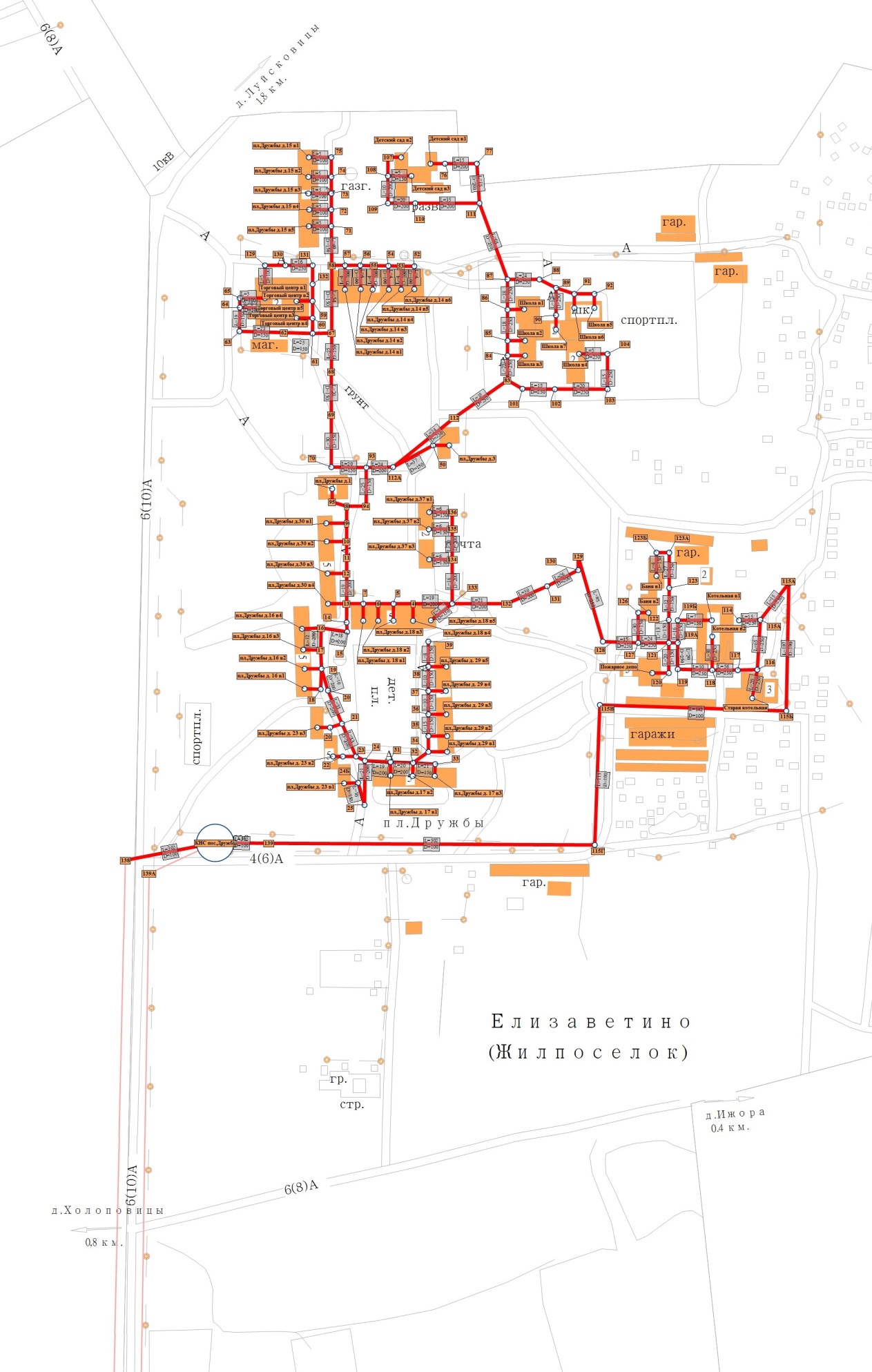 Рисунок 25. Зона водоотведения жилпоселка «Дружба»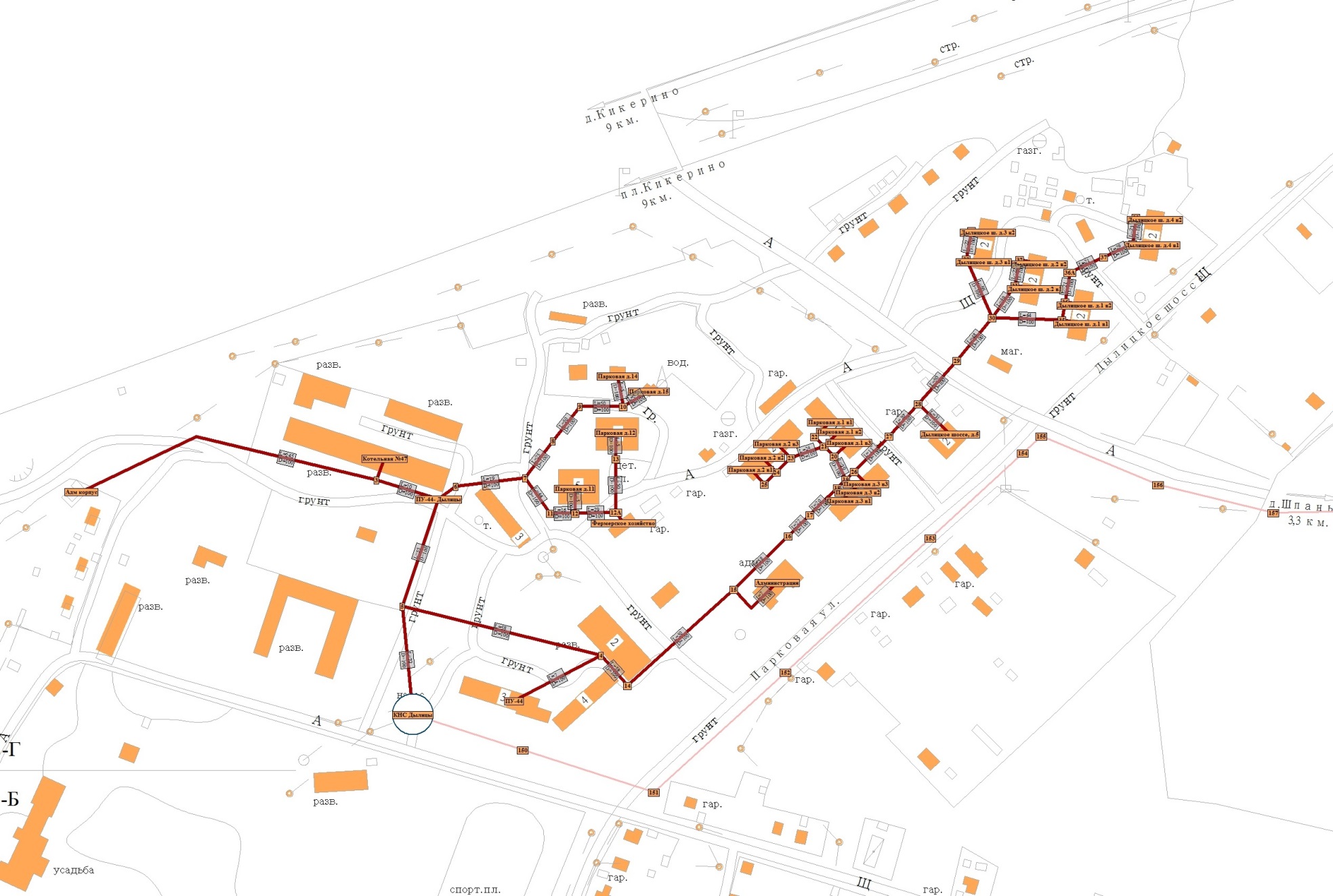 Рисунок 26. Зона водоотведения д. Дылицы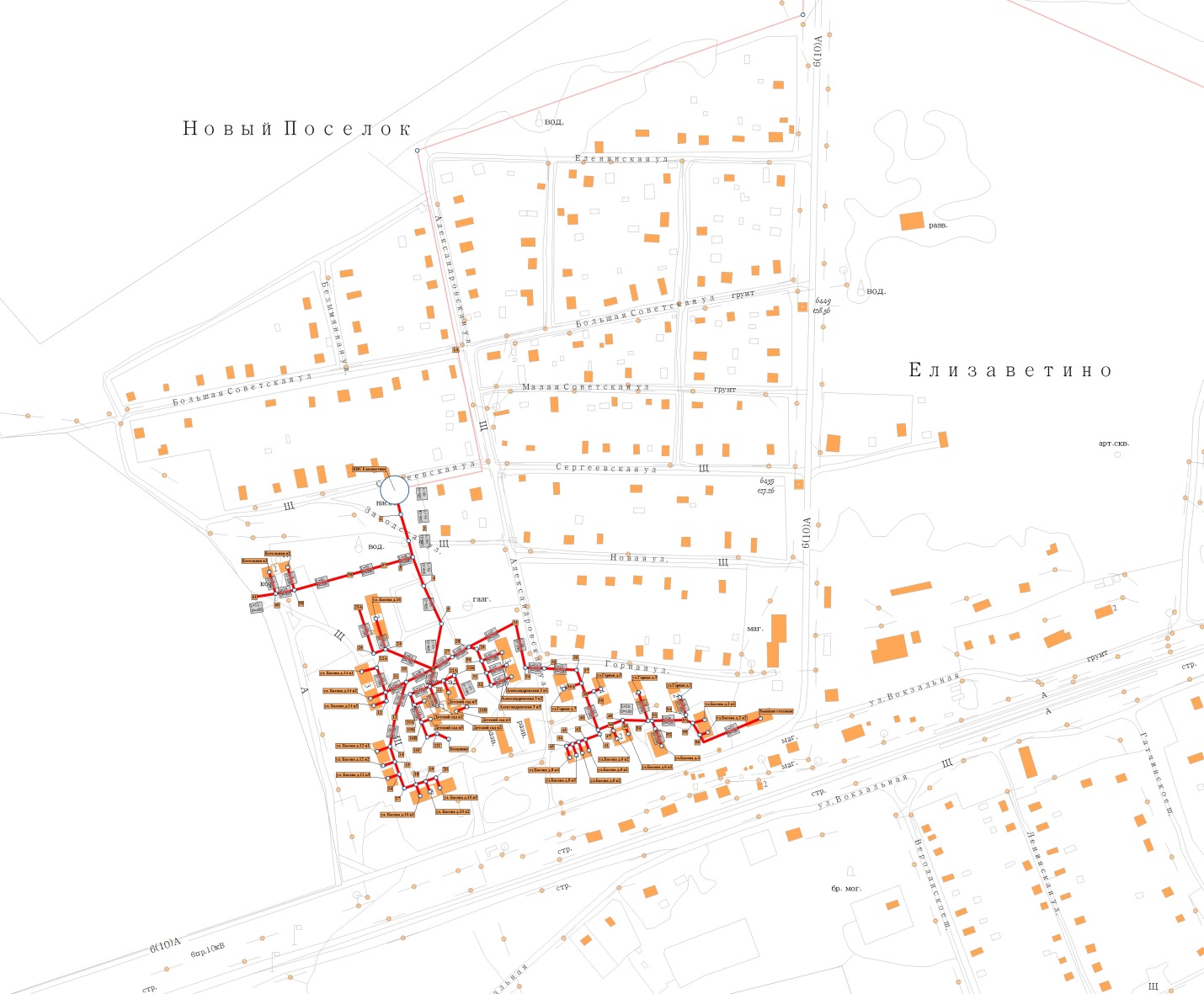 Рисунок 27. Зона водоотведения п. Елизаветино (Новый Поселок)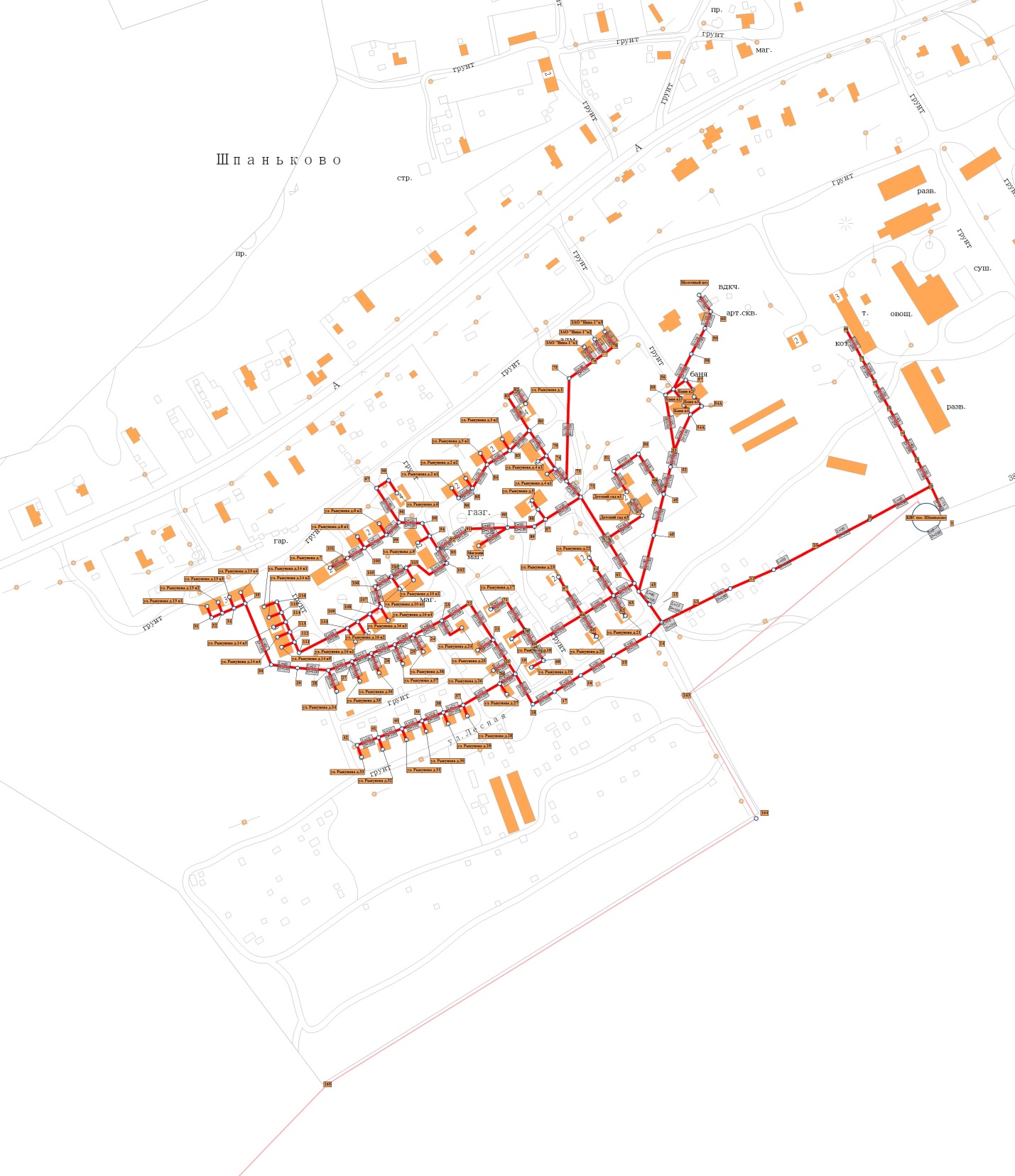 Рисунок 28. Зона водоотведения д. Шпаньково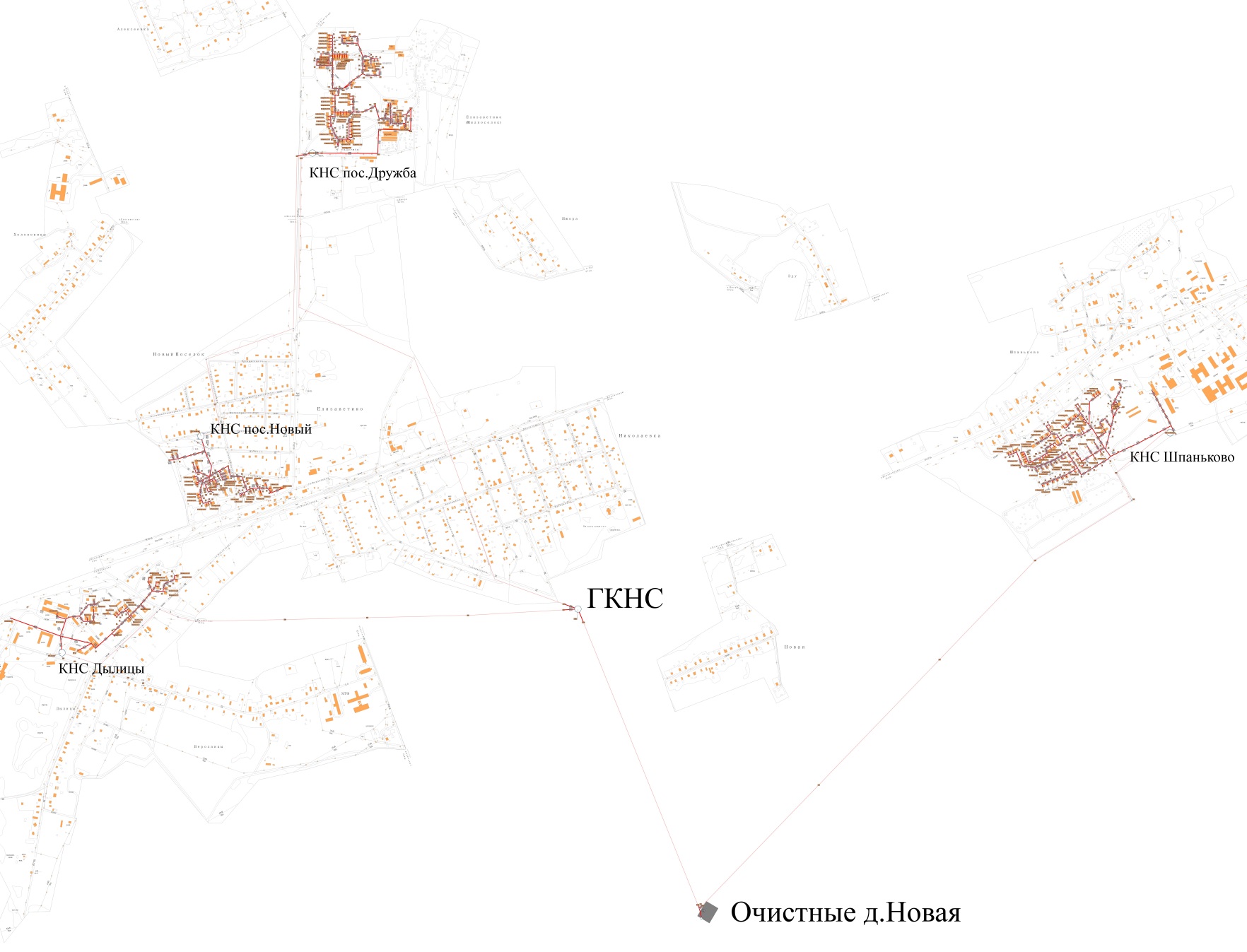 Рисунок 29. Технологическая зона водоотведенияОписание технической возможности утилизации осадков сточных вод на очистных сооружениях существующей централизованной системы водоотведенияСуществующая схема утилизации сброженного осадка состоит в том, что осадок перекачивается на иловые площадки, расположенные вблизи КОС. Осадок с иловых карт не утилизируется для последующего применения в каком-либо виде.На сегодняшний день применяются схемы переработки и утилизации осадки сточных вод, с последующим его применении в сельскохозяйственной деятельности в качестве удобрения. Однако, это влечет значительные капиталовложения, а также поиск постоянного рынка сбыта.Описание состояния и функционирования канализационных коллекторов и сетей, сооружений на нихОбщая протяженность самотечных канализационных сетей пос. Елизаветино не определена. Диаметр канализационных сетей 150 - 300 мм. Материал трубопроводов - сталь, железобетон, пластик. Сеть находится в неудовлетворительном состоянии. Общая протяженность самотечных канализационных сетей дер. Шпаньково не определена. Диаметр канализационных сетей 100-150 мм. Материал трубопроводов - в основном сталь. Сеть находится в неудовлетворительном состоянии. Общая протяженность самотечных канализационных сетей дер. Дылицы не определена. Диаметр канализационных сетей 100-150 мм. Материал трубопроводов - в основном чугун. Сеть находится в неудовлетворительном состоянии.Общая протяженность самотечных канализационных сетей жилпоселка «Дружба» около 3 км. Диаметр сетей - 200 мм. Материал трубопроводов - железобетон, керамика. Сеть находится в  удовлетворительном состоянии. Год прокладки – 1973.Технические характеристики канализационных сетей МО «Елизаветинское сельское поселение» представлены в таблице 30.Таблица 30. Технические характеристики канализационных сетейСогласно данным ОАО «Коммунальные системы Гатчинского района», общая протяженность обслуживаемых канализационных трубопроводов составляет 29,94 км.Оценка безопасности и надежности объектов централизованной системы водоотведения и их управляемостиЦентрализованная система водоотведения представляет собой сложную систему инженерных сооружений, надежная и эффективная работа которых является одной из важнейших составляющих благополучия населенного пункта. По системе, состоящей из каналов, коллекторов, трубопроводов, общей протяженностью 29,94 км  и канализационных насосных станций, отводятся на очистку все сточные воды, образующиеся на территории МО.По данным ОАО «Коммунальные системы Гатчинского района», в течение 2013 года в системе водоотведения не было зарегистрировано аварий. Аварийных сбросов и загрязнений почвы в черте МО за 2013 год также не было.В системе водоотведения преобладают безнапорные участки. Запорная арматура с ручным управлением. Работа КНС – автоматическая, задающим сигналом для работы насосов являются датчики уровня в резервуарах КНС.Принимая во внимание вышесказанное, следует отметить, что надежность системы водоотведения определяется, в основном состоянием сетей, износ которых на сегодняшний день во всех населенных пунктах сельского поселения составляет 100%.Управляемость системы водоснабжения определяется функционированием (исправной работой) всех органов управления, а именно, - запорной арматуры, насосным оборудованием и пр. Учитывая срок эксплуатации органов управления системы (с момента ввода в эксплуатацию канализационных сетей), следует вывод о низком уровне управляемости системы. Данные о фактическом состоянии оборудования отсутствуют, так как техническое обследование системы в ближайшие 5 лет не проводилось.Оценка воздействия сбросов сточных вод через централизованную систему водоотведения на окружающую средуОценка воздействия централизованной системы водоотведения МО Елизаветинское СП на окружающую среду выполнена с точки зрения объемов сброса загрязняющих веществ в водные объекты муниципального образования. Также, воздействие на окружающую среду оказывает воздействие осадок, остающийся после очистки сточных вод. Но оценить его влияние не представляется возможным, так как отсутствуют данные об их количестве.Описание территорий муниципального образования, не охваченных централизованной системой водоотведенияВсе населенные пункты, за исключением п. Елизаветино, жилпоселка «Дружба», д. Шпаньково, д. Новые и д. Делицы, не охвачены централизованной системой водоотведения. Все населенные пункты, где отсутствует централизованное водоотведение, по численности постоянно проживающего населения не превышают 150 человек.Описание существующих технических и технологических проблем системы водоотведения МО «Елизаветинское сельское поселение»Проблемным вопросом в части сетевого канализационного хозяйства является истечение срока эксплуатации трубопроводов, а также истечение срока эксплуатации запорно-регулирующей арматуры на напорных канализационных трубопроводах.В основном канализационные сети выполнены из железобетонных и стальных труб. Согласно Приказу Минжилкомхоза РСФСР от 09.09.1975 № 378 «Об утверждении "Инструкции по технической инвентаризации основных фондов коммунальных водопроводно-канализационных предприятий» нормативный срок службы железобетонных и стальных труб составляет 40 и 30 лет соответственно. В системе есть незначительное количество замененных в 00-ые и 10-ые годы участков (замена на ПНД трубы) сети. Система водоотведения п.Елизаветино, жилпоселка «Дружба», д. Шпаньково, д. Новые и д. Делицы введена в эксплуатацию в 1970-х годах, следовательно, амортизационный  износ магистральных сетей близок к 100%. Это приводит к образованию утечек в сетях. Поэтому необходима своевременная реконструкция и модернизация сетей хозяйственно-бытовой канализации и запорно-регулирующей арматуры.Также, реконструкция требуется КНС вышеуказанных населенных пунктов, состояние оборудования которых на данный момент удовлетворительное (наблюдается сильная коррозия металла).Балансы сточных вод в системе водоотведенияДанный раздел сформирован по отчетным и техническим данным, предоставленным ОАО «Коммунальные системы Гатчинского района».Баланс поступления сточных вод в централизованную систему водоотведения и отведения стоков по технологическим зонам водоотведенияНа территории МО Елизаветинское СП существует 4 технологические зоны, включающие в себя объекты капитального строительства поселка Елизаветино, жилпоселка «Дружба» (п. Елизаветино), д. Шпаньково и д. Делицы.Баланс поступления сточных вод в централизованную систему водоотведения представлен в таблице 31.Анализ балансов поступления сточных вод в централизованную систему водоотведения показал, что:основная часть стоков в системы водоотведения МО Елизаветинское СП поступает от населения и составляет около 87% от общего приема сточных вод;на долю бюджетных организаций и абонентов категории «прочие» приходится, в среднем по 4 и 9 % соответственно от общего приема сточных вод;расчетный прием сточных вод от населения, в течение рассматриваемого периода изменялся, что объясняется постепенным оборудованием абонентов приборами учета питьевой воды и ГВС, а также ростом численности населения.Таблица 31. Баланс поступления сточных водОценка фактического притока неорганизованного стока по технологическим зонам водоотведенияСточные воды, образующиеся в результате деятельности населения и предприятий с рассматриваемой территории, организовано отводятся через централизованные системы водоотведения.Инфильтрационный сток - неорганизованные дренажные воды, поступающие в системы коммунальной канализации через неплотности сетей и сооружений. По предоставленным данным учёт притока неорганизационного стока (сточных вод, поступающих по поверхности рельефа местности) не ведётся, централизованная система ливневой канализации отсутствует.Сведения об оснащенности зданий, строений, сооружений приборами учета принимаемых сточных вод и их применении при осуществлении коммерческих расчетовЗдания, строения и сооружения на территории МО Елизаветинское СП не оборудованы общедомовыми приборами учета принимаемых сточных вод, так как система водоотведения выполнена в безнапорном исполнении. Для ультразвуковых приборов учета и аналогичных по принципу действия одним из необходимых параметров является полное заполнение трубопровода, в котором осуществляется измерение. При самотечном водоотведении такое правило не выполняется. На сегодняшний день существуют приборы, способные измерять расход жидкости с частичным заполнением трубы, но их стоимость значительно выше, нежели стоимость ультразвуковых. Те абоненты, у которых отсутствуют индивидуальные счетчики воды и ГВС оплачивают услуги по водоотведению исходя из нормативных величин.Технический учет принятых очистными сооружениями стоков не осуществляется.Результаты анализа ретроспективных балансов поступления сточных вод в централизованную систему водоотведенияРетроспективный баланс поступления сточных вод в централизованную систему водоотведения представлен в таблице 32.Таблица 32. Ретроспективный баланс поступления сточных водИз вышеприведенных данных следует, что в течение с 2009 по 2013 год расчетный прием сточных вод изменялся из-за постепенного оборудования абонентов приборами учета питьевой воды и ГВС и изменением численности населения.Прогнозные балансы поступления сточных вод в централизованную систему водоотведения и отведения стоков по технологическим зонам водоотведенияПрогнозные балансы поступления сточных вод в централизованную систему водоотведения рассчитаны в соответствии с:действующими нормативами потребления коммунальных услуг по горячему и холодному водоснабжению, утвержденными постановлением Правительства Ленинградской области от 11.02.2013 № 25 (в редакции постановления Правительства Ленинградской области от 28.06.2013 № 180);СП 31.13330.2012 Водоснабжение. Наружные сети и сооружения. Актуализированная редакция СНиП 2.04.02-84*;прогнозными данными жилого строительства до 2024 года, предоставленными администрацией МО Елизаветинское СП;прогнозными данными численности населения до 2024 года, предоставленными администрацией МО Елизаветинское СП;утвержденной схемой теплоснабжения МО Елизаветинское СП;федеральным законом Российской Федерации от 27 июля 2010 г. № 190-ФЗ «О теплоснабжении»;федеральным законом Российской Федерации от 7 декабря 2011 г. № 416-ФЗ «О водоснабжении и водоотведении».Исходными данными для расчета перспективных балансов являются:прирост численности населения муниципального образования к 2024 году составит 938 человек;переход полностью на закрытую систему ГВС к 2022 году, в соответствии с п. 8 и п.9 ст. 29 ФЗ-190 «О теплоснабжении».Переход на закрытую систему ГВС планируется осуществить путем перехода с двухтрубной на четырехтрубную систему теплоснабжения с установкой дополнительного теплообменного оборудования на котельной и реконструкцией тепловых сетей.В таблице 33 приведен перспективный баланс поступления сточных вод в централизованную систему водоотведения, с учетом расхода воды на приготовление ГВС и прироста населения.Таблица 33. Перспективный баланс поступления сточных водК расчетному сроку планируемое поступление сточных вод изменится в сторону увеличения на 39,1 % по сравнению с базовым годом, что обуславливается подключением новых многоквартирных домов и приростом населения (при расчете принимается, что все новые потребители будут обеспечены централизованным водоснабжением согласно 416 ФЗ «О водоснабжении и водоотведении»).Прогноз объема сточных водСведения о фактическом и ожидаемом поступлении сточных вод в централизованную систему водоотведенияРасчет ожидаемого поступления сточных вод в централизованную систему водоотведения выполнен в соответствии с принципами, подробно описанными в п.2.2.5 настоящего проекта.В таблице 34 приведены сведения о фактическом и ожидаемом поступлении сточных вод в централизованную систему водоотведения.Таблица 34. Сведения о фактическом и ожидаемом поступлении сточных вод в централизованную систему водоотведенияУвеличение численности населения принято равномерным согласно варианту демографического прогноза, отраженного в Генеральном плане муниципального образования.Описание структуры централизованной системы водоотведенияСтруктура централизованной системы водоотведения МО Елизаветинское СП состоит из технологических зон водоотведения п. Елизаветино, д. Шпаньково, д. Дылицы, д. Новая, жилпоселок «Дружба» (п. Елизаветино), они же являются эксплуатационными зонами. Эксплуатирующей организацией является ОАО "Коммунальные системы Гатчинского района". Структура абонентского состава системы водоотведения подробно была рассмотрена ранее.Расчет требуемой мощности очистных сооружений по технологическим зонам сооружений водоотведения с разбивкой по годамРасчет требуемой мощности очистных сооружений выполнен в соответствии с прогнозируемыми балансами приема сточных вод по годам, с учетом перспективного изменения объемов водоотведения. Также в данном расчете учтен объем неорганизованного притока сточных вод с поверхности рельефа.Фактический максимальный суточный объем приема стоков оценен исходя из данных о максимальной продолжительности насосного оборудования КНС во время весеннего паводка. На перспективу, данный объем был принят за базовую величину и скорректирован на перспективный прирост приема стоков от вновь вводимых объектов.По данным ОАО "Коммунальные системы Гатчинского района", суммарное время работы насосов ГКНС (дер. Новая) достигает 2,1 часов в сутки. Номинальная рабочая производительность канализационных насосов:ГКНС (дер.Новая)Насос СМ 150-125-315а/4 производительностью 175 м3/ч;Насос ФГ 144/46 производительностью 144 м3/ч (1 рабочий, 1 резервный). Также сточные воды поступают непосредственно в приемную камеру КОС дер. Новая в объеме 5,4 м³/ч.Исходя из этого максимальный фактический расход сточных вод за сутки в базовом году рассчитаем по следующей формуле:Vмакс_ф = Qнас*Ч = (175+5,4)*2,7 = 491 м3/сут;где:Qнас = (175+5,4) м3/ч, – суммарная рабочая производительность насосов;Ч = 2,7 ч, – максимальное количество часов работы насосов за сутки.Следовательно, минимальная необходимая производительность очистных сооружений на сегодняшний день составляет 500 м3/сут.Перспективный прирост приема сточных вод (в максимальные сутки) к расчетному сроку составит 192 м3/сут.Согласно установленному оборудованию, резерв мощности очистных сооружений к расчетному сроку составит 84 %.Результаты анализа гидравлических режимов и режимов работы элементов централизованной системы водоотведенияОтвод и транспортировка стоков от абонентов производится через систему самотечных трубопроводов до КНС. От КНС до очистных сооружений стоки транспортируются по двум напорным стальным трубопроводам Ду 150мм.Для разработки электронной модели объектов централизованной системы водоотведения МО Елизаветинское СП использовалась геоинформационная система Zulu 7.0.Пакет Zulu Drain позволяет создать расчетную математическую модель сети, выполнить паспортизацию сети, и на основе созданной модели решать информационные задачи, задачи топологического анализа, и выполнять построение продольного профиля системы.Анализ выполненных в геоинформационной системе Zulu расчетов (пакет ZuluDrain) показал, что канализационные сети имеют достаточный запас пропускной способности, зон с дефицитом пропускной способности не выявлено.Гидравлический расчет выполнен на электронной модели схемы водоотведения в РПК Zulu. Результаты гидравлического расчета на существующий момент представлены в Приложении 7, а графики продольного профиля сети представлены в Приложении 8.Анализ резервов производственных мощностей очистных сооружений системы водоотведения и возможности расширения зоны их действияСогласно результатам расчетов, выполненных в п. 2.3.3, минимальная требуемая производительность очистных сооружений на существующий момент составляет 500 м3/сут. Проектная мощность существующих КОС составляет 4330 м3/сут. Следовательно, на сегодняшний день, дефицит мощности очистных сооружений отсутствует.Расширение зоны действия существующих КОС, по этой причине невозможен. В перспективе резерв мощности КОС  будет соствлять 84%.Предложения по строительству, реконструкции и модернизации (техническому перевооружению) объектов централизованной системы водоотведенияОсновные направления, принципы, задачи и целевые показатели развития централизованной системы водоотведенияЗадачи развития:обеспечения населения качественным и надежным отведением стоков;повышение надежности функционирования системы в целом;снижение негативного влияния централизованных систем водоотведения на окружающую среду.Принципы:обеспечение для абонентов доступности водоотведения с использованием централизованных систем водоотведения;обеспечение водоотведения в соответствии с требованиями законодательства Российской Федерации;использование лучших доступных технологий в сфере водоотведения;внедрение энергосберегающих технологий в сфере водоотведения.Направления развития:обновление сетевого хозяйства;расширение зоны действия систем водоотведения;приведение состава очищенных стоков к нормативным показателям концентрации вредных веществ;внедрение автоматизации и мониторинга на системах водоотведения;применение методов безопасной утилизации осадков, образующихся после очистки сточных вод;Целевые показатели развития:приведение показателя обеспеченности населения услугами водоотведения;приведение показателя удельного расхода электроэнергии на 1 м3 отведенных сточных вод до 0,7 кВтч/м3;приведение показателей концентрации вредных веществ в очищенных стоках до соответствия требованиям законодательства Российской Федерации и утвержденным нормативам ПДК, приведенных в Приложении 1.Перечень основных мероприятий по реализации схем водоотведенияВ целях реализации направлений развития системы водоотведения МО Елизаветинское СП, в настоящем проекте приняты следующие основные мероприятия:замена ветхих участков канализационных сетей со 100% амортизационным износом и сетей, нормативный срок эксплуатации которых закончится к расчетному сроку;строительство новых участков канализационных сетей, для обеспечения услугами водоотведения новых объектов многоквартирной жилой застройки;реконструкция существующих КНС МО;строительство новых очистных сооружений полной биологической очистки.Реализация вышеперечисленных мероприятий позволит решить все основные задачи и проблемы в сфере водоотведения муниципального образования и достигнуть к расчетному сроку всех целевых показателей, рассмотренных п. 2.4.1 настоящего проекта.Технические обоснования основных мероприятий по реализации схем водоотведенияТехническое обоснование частичной реконструкции канализационных сетей.В основном, канализационные сети выполнены из железобетонных и стальных труб. Согласно Приказу Минжилкомхоза РСФСР от 09.09.1975 № 378 «Об утверждении "Инструкции по технической инвентаризации основных фондов коммунальных водопроводно-канализационных предприятий» нормативный срок службы железобетонных труб составляет 40 лет соответственно. В системе есть незначительное количество замененных в 00-ые и 10-ые годы участков (замена на ПНД трубы) сети. Системы водоотведения введены в эксплуатацию в 70-х годах, следовательно, амортизационный износ магистральных сетей близок к 100%. Это приводит к образованию утечек в сетях. Поэтому необходима своевременная реконструкция и модернизация сетей хозяйственно-бытовой канализации и запорно-регулирующей арматуры.Техническое обоснование строительства новых участков канализационных сетейНа территории п. Елизаветино в течение рассматриваемого срока планируется многоэтажное строительство. Согласно ПП РФ от 29 июля 2013 года № 644 «Об утверждении Правил холодного водоснабжения и водоотведения и о внесении изменений в некоторые акты Правительства Российской Федерации», гарантирующая организация обязана подключить абонента к сетям водоотведения при наличии технической возможности.Для обеспечения возможности подключения вышеуказанных абонентов планируется строительство новых участков канализационных сетей.Техническое обоснование строительства модульных КНС.Существующие КНС, осуществляющие транспортировку стоков с территории п.Елизаветино, д. Шпаньково, д. Дылицы, жилпоселок «Дружба» и д. Новая, морально и физически устарели: на КНС применяется устаревшее, энергоемкое оборудование, металлическое оборудование подвергается коррозии из-за отсутствия вентиляции. Предлагается осуществить замену КНС с применением нового, энергоэффективного оборудования, работающего в автоматическом режиме без постоянного присутствия персонала.Техническое обоснование строительства новых очистных сооруженийРеализация данного мероприятия необходима по причине неудовлетворительного функционирования существующих КОС, в связи с чем наблюдается превышение нормативов объема сброса в водные объекты, утвержденных Невско-Ладожским бассейновым водным управлением. Реконструкция существующих КОС нецелесообразна по следующим причинам:существующие КОС эксплуатируются уже 45 лет (к расчетному сроку составит 55 лет);уместить новое оборудование сооружений в существующее объекты КОС проблематично;существующие технологии производства ОС позволяют производить и транспортировать сооружения высокой заводской готовности;высокие затраты при проведении мероприятий по реконструкции существующих КОС (затраты на реконструкцию в 3 раза превышают затратын а новое строительство).В связи с этим принято решение о строительстве новых очистных сооружений.Сведения о вновь строящихся, реконструируемых и предлагаемых к выводу из эксплуатации объектах централизованной системы водоотведенияСведения о реконструкции канализационных сооружений полной биологической очистки.К расчетному сроку планируется полностью вывести из эксплуатации существующие КОС биологической очистки д. Новая. Данные сооружения эксплуатируются с 70х годов. Реконструкция на очистных сооружениях с тех пор не выполнялась. По данным анализов проб сточных вод после очистки, в стоках имеются превышения предельно допустимых концентраций вредных веществ, что свидетельствует об их неудовлетворительном техническом состоянии.В течение рассматриваемого периода планируется выполнить реконструкцию существующих очистных сооружений полной биологической очистки с проектной производительности до 2000 м³/сут. Производительность проектируемых сооружений подобрана с учетом резерва мощности сооружений к концу расчетного срока настоящей схемы водоотведения.Сведения об участках канализационной сети, подлежащих реконструкции.Канализационные сети п. Елизаветино, д.Дылицы, д.Шпаньково, жилпоселка «Дружба» и д. Новая выполнены из железобетона, стали и чугуна.К расчетному сроку предполагается реконструкция 11,2 км сетей. Согласно гидравлическим расчетам канализационных сетей, диаметры всех предлагаемых к строительству канализационных сетей составляют 150-300 мм. Материал труб – ПВХ.Сведения об участках канализационной сети, подлежащих строительству.К расчетному сроку предполагается строительство 3,77 км сетей в МО. Согласно гидравлическим расчетам канализационных сетей, диаметры всех предлагаемых к строительству канализационных сетей составляют 150 мм.Трассы прохождения предлагаемых к строительству сетей отражены в электронной модели системы водоотведения МО Елизаветинское СП, выполненной в ПРК Zulu Drain 7.0. Материал труб – ПВХ.Сведения о КНС п. Елизаветино, д. Дылицы и д. Шпаньково, жилпоселка «Дружба и д. Новая, планируемых к выводу из эксплуатацииК расчетному сроку планируется полностью вывести из эксплуатации, существующие КНС п. Елизаветино, д. Дылицы и д. Шпаньково, жилпоселка «Дружба и д. Новая. Данные сооружения эксплуатируются с 70х годов и с тех пор реконструкция на канализационных насосных станциях не выполнялась. По результатам технического обследования, было предложено строительство модульных КНС, располагающейся рядом с существующими.Описание вариантов маршрутов прохождения трубопроводов (трасс) по территории МО «Елизаветинское сельское поселение», расположения намечаемых площадок под строительство сооружений водоотведения и их обоснованиеНа рисунке 30 проиллюстрирован предварительный план размещения площадки под строительство новых КОС.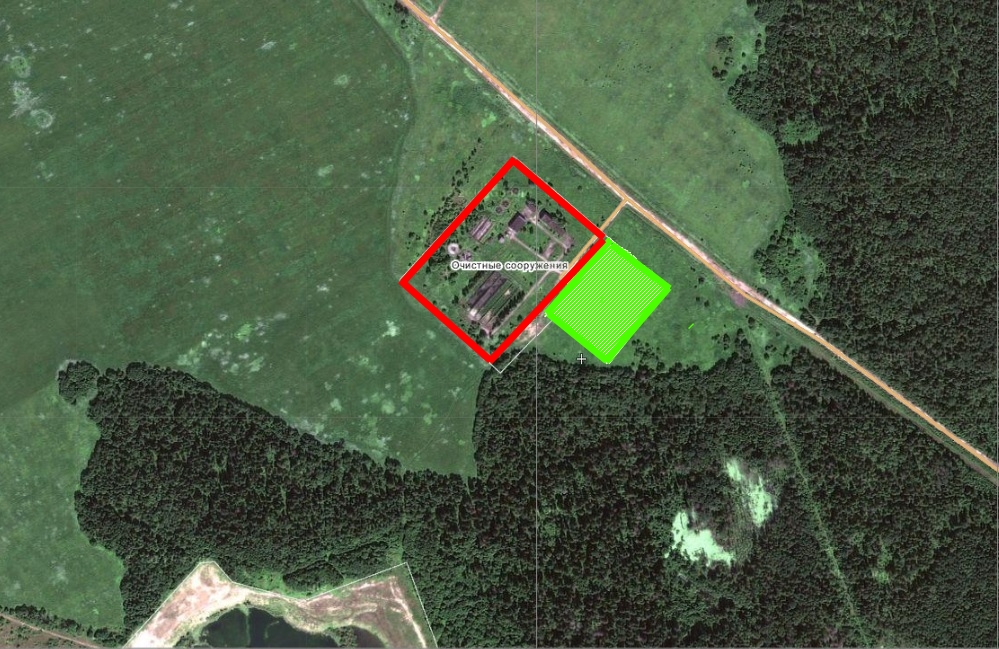 Рисунок 30. Предварительный план размещения площадки под строительство новых КОСДанное место для размещения КОС было выбрано исходя из экономически целесообразности (минимальной реконструкции сетей). Также, данное место аналогично месту размещения существующих КОС. Следует отметить, что это место было выбрано под размещение сооружений в проекте 80-х годов (более подробно описано в п.1.1.4.).Границы и характеристики охранных зон сетей и сооружений централизованной системы водоотведенияПроекты зон санитарной охраны сетей и сооружений централизованной системы водоотведения МО Елизаветинское СП отсутствует. Рекомендуется в кротчайшие сроки выполнить и утвердить проекты ЗСО.Границы планируемых зон размещения объектов централизованной системы водоотведенияИз новых объектов системы водоотведения основным объектом, требующим значительной территории для размещения являются очистные сооружения.Границы планируемого размещения новых сооружений глубокой биологической очистки проиллюстрированы на рисунке 31.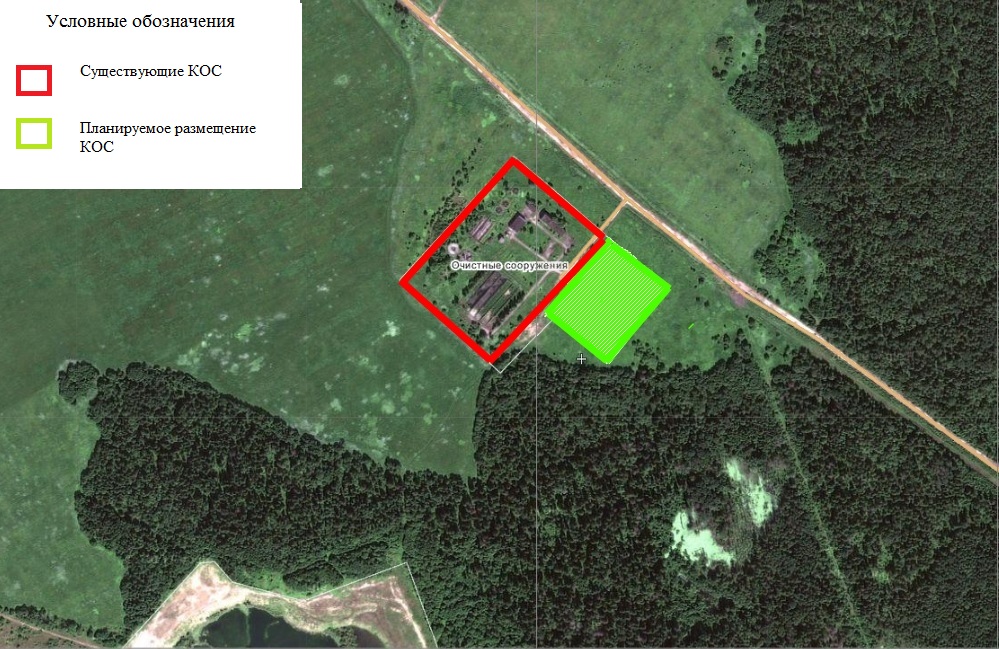 Рисунок 31. Предварительный план размещения площадки под строительство новых КОСНовые КНС п. Елизаветино, д. Дылицы и д. Шпаньково, жилпоселка «Дружба и д. Новая предварительно сохранят свое территориальное расположениеЭкологические аспекты мероприятий по строительству и реконструкции объектов централизованной системы водоотведенияСведения о мероприятиях, содержащихся в планах по снижению сбросов загрязняющих веществ, иных веществ и микроорганизмов в поверхностные водные объекты, подземные водные объекты и на водозаборные площадиДанным проектом предусмотрено мероприятие по строительству новых очистных сооружений полной биологической очистки «БИОТОК-С-2000», производительностью 2000 м3/сут. Данное мероприятие позволит снизить сбросы вредных веществ в Верепьевское болото до утвержденных нормативных значенийСведения о применении методов, безопасных для окружающей среды, при утилизации осадков сточных водНа существующих очистных сооружениях утилизация осадка происходит на иловых площадках. При реализации мероприятия по строительству новых очистных сооружений осадок дегельминтизации специальным раствором и обезвоживается на фильтр-прессе..КОС «БИОТОК-С-2000» предназначен для очистки стоков до показателей, соответствующих нормативным требованиям к ПДК при сбросе в водоем.Оценка потребности в капитальных вложениях в строительство, реконструкцию и модернизацию объектов централизованной системы водоотведенияОценка капитальных вложений, выполненная в ценах 2014 год с последующим приведением к прогнозным ценам.Расчеты прогнозных цен выполнены в соответствии с «Прогнозом долгосрочного социально-экономического развития Российской Федерации на период до 2030 года», разработанным  Министерством Экономического Развития РФ, с учетом инфляции.Канализационные сетиДанным проектом предусмотрено строительство и реконструкция сетей водоотведения в объеме, соответствующем п.2.4.Стоимость реконструкции водопроводных сетей приняты из расчета среднерыночной цены прокладки погонного метра канализационной сети в размере:для Ду 150 мм - 5000 руб./п.м.;для Ду 250 мм - 5700 руб./п.м.;для Ду 300 мм - 5900 руб./п.м.;Стоимость строительства новых канализационных сетей приняты в размере 8000 руб. (включая проектирование) из расчета среднерыночной цены прокладки погонного метра канализационной сети Ду 150 мм.Оценка капитальных затрат, необходимых для реконструкции участков сетей водоотведения, приведена в таблице 35.Таблица 35. Общие затраты на реализацию мероприятий по строительству и реконструкции линейных объектов системы водоотведения и оценка капитальных затратОбщие затраты на модернизацию водопроводных сетей составят 125,703 млн. руб. (в ценах 2014 года).Канализационные очистные сооруженияОриентировочная стоимость реализации строительства новых канализационных очистных сооружений биологической очистки составит 116495,0 тыс. руб. Технико-коммерческое предложение на 2 варианта КОС приведено в Приложении 2. Наиболее привлекательным является вариант КОС «БИОТОК-С-2000».Строительство модульных КНС Данным проектом предусмотрено проведение реконструкции существующих КНС п. Елизаветино, жилпоселка «Дружба», дер.Новая, дер. Дылицы и дер. Шпаньково со строительство новых модульных КНС. Затраты на проектирование и строительство модульных КНС представлены в таблице 36.Таблица 36. Общие затраты на реализацию мероприятий по строительству КНССуммарные капиталовложенияОценка капитальных вложений, выполненная в ценах 2014 года, с последующим приведением к прогнозным ценам приведена в таблице 37. Расчёты прогнозных цен выполнены в соответствии с «Прогнозом долгосрочного социально-экономического развития Российской Федерации на период до 2030 года», разработанным Министерством экономического развития РФ, с учётом инфляции.Таблица 37. Оценка капитальных вложений, выполненная в ценах 2014 год с последующим приведением к прогнозным ценамГрафическое изображение таблицы 37 представлено на рисунке 32.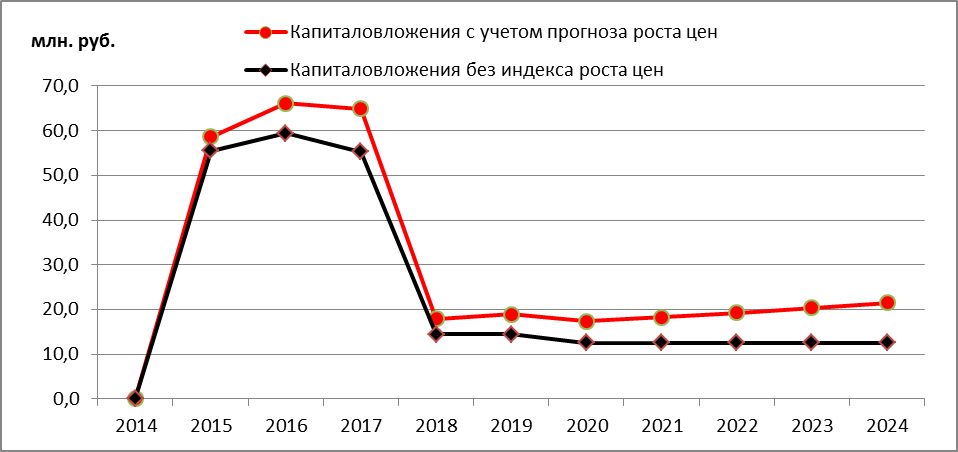 Рисунок 32. План реализации мероприятий в сфере водоотведенияСуммарные капиталовложения, необходимые для реализации всех мероприятий, предусмотренных данным проектом схемы водоотведения, составит к 2024 году порядка 323,179 млн. руб. (с учётом прогнозных цен).Целевые показатели развития централизованной системы водоотведенияВ данном разделе применяются понятия, используемые в Федеральном законе от 7 декабря 2011 г. № 416-ФЗ «О водоснабжении и водоотведении» (далее – Федеральный закон «О водоснабжении и водоотведении»), а также следующие термины и определения: «целевые показатели деятельности организаций, осуществляющих водоотведение (далее – целевые показатели деятельности)» -  показатели деятельности организаций, осуществляющих водоотведение (далее – регулируемые организации), достижение значений которых запланировано по результатам реализации мероприятий инвестиционной программы;«фактические показатели деятельности» - значения показателей деятельности регулируемой организации, фактически имевшие место в истекшем периоде регулирования;«период регулирования» - период, на который установлены целевые показатели деятельности организации.Целевые показатели деятельности устанавливаются с целью поэтапного повышения качества водоотведения, в том числе поэтапного снижения объемов и масс загрязняющих веществ, сбрасываемых в водный объект в составе сточных вод.В случаях, когда регулируемой организацией не утверждена инвестиционная программа, целевые показатели, предусмотренные пунктом 2.7.5, не устанавливаются (в соответствии с Проектом Правил формирования и расчета целевых показателей деятельности организаций, осуществляющих горячее водоснабжение, холодное водоснабжение и (или) водоотведение). При этом целевые показатели, предусмотренные пунктами 1.7.1-1.7.4 устанавливаются исходя из фактических показателей деятельности регулируемой организации на начало период регулирования с применением повышающих коэффициентов, рассчитанных уполномоченным органом с учетом износа централизованных систем водоснабжения и водоотведения.Показатели надежности и бесперебойности водоотведенияЦелевые показатели надежности и бесперебойности водоотведения устанавливаются в отношении:аварийности централизованных систем водоотведения; продолжительности перерывов водоотведения.Целевой показатель аварийности централизованных систем водоотведения определяется как  отношение количества аварий на централизованных системах водоотведения к протяженности сетей и определяется в единицах на 1 километр сети. Целевой показатель продолжительности перерывов водоотведения определяется исходя из объема отведения сточных вод в кубических метрах, недопоставленного за время перерыва водоотведения, в том числе рассчитанный отдельно для перерывов водоотведения с предварительным уведомлением абонентов (не менее чем за 24 часа) и без такого уведомления. Согласно п.8 СП 32.13330.2012 «Канализация. Наружные сети и сооружения» объекты централизованных системы водоотведения по надежности действия подразделяются на три категории:Первая категория. Не допускается перерыва или снижения транспорта сточных вод.Вторая категория. Допускается перерыв в транспорте сточных вод не более 6 ч либо снижение его в пределах, определяемых надежностью системы водоснабжения населенного пункта или промпредприятия.Третья категория. Допускающие перерыв подачи сточных вод не более суток (с прекращением водоснабжения населенных пунктов при численности жителей до 5000).Исходя из этого, система водоотведения д. Новая относится по надежности к 3 категории.Перерывы в отведении стоков более 24 часов в течение 2011-2013 годов, согласно данным ОАО "Коммунальные системы Гатчинского района", зафиксировано не было, следовательно, коэффициент аварийности на сегодняшний день равен нулю. Перерывы в отведении стоков менее 24 часов централизованно не фиксируются. Все нарушения водоотведения устраняются аварийными бригадами эксплуатирующих организаций оперативно.Исходя из этого, фактический целевой показатель надежности и бесперебойности (с точки зрения аварийности) составляет 100%, перспективный показатель аварийности планируется поддерживать на существующем уровне. Так как перерывы в подаче воды менее 24 часов централизованно не фиксируются, рассчитать целевой показатель надежности и бесперебойности (с точки зрения продолжительности перерывов водоснабжения) не представляется возможнымПоказатели качества обслуживания абонентовЦелевые показатели качества обслуживания абонентов устанавливаются в отношении:среднего времени ожидания ответа оператора при обращении абонента (потребителя) по вопросам водоотведения по телефону «горячей линии»;доли заявок на подключение, исполненных по итогам года.По причине того, что данные о среднем времени ожидания ответа оператора при обращении абонента (потребителя) по вопросам водоотведения по телефону «горячей линии», а также данные о доли заявок на подключение, исполненных по итогам года централизованно не фиксируются, значение фактических целевых показателей качества обслуживания на сегодняшний день не определить. На перспективу рекомендуется вести учет сроков исполнения заявок на подключение абонентов и среднего времени ожидания ответа оператора.Показатели качества очистки сточных водЦелевой показатель очистки сточных вод устанавливается в отношении:доли сточных вод, подвергающихся очистке в общем объеме сбрасываемых сточных вод (в процентах), в том числе, с выделением доли очищенного (неочищенного) поверхностного (дождевого, талого, инфильтрационного) и дренажного стока;доли сточных вод, сбрасываемых в водный объект, в пределах нормативов допустимых сбросов и лимитов на сбросы.Целевой показатель очистки сточных вод устанавливается в процентном соотношении к фактическим показателям деятельности регулируемой организации на начало периода регулирования.Все 100% сбрасываемых в водные объекты (Верепьевское болото) сточных вод (179,1 тыс.м3 в 2013 году), из них доля очищенного поверхностного и дренажного стока 9,81% (17,6 тыс.м3/год).Доля сточных вод, сбрасываемых в водный объект, в пределах нормативов допустимых сбросов и лимитов на сбросы на базовый год составляет 0% (общее количество проб сточных вод, соответствующих требованиям составляет 0 шт. от общего количества взятых за рассматриваемый период проб стоков после очистки). К расчетному сроку планируется довести данный целевой показатель до 100%, посредством строительства новых очистных сооружений.Показатели эффективности использования ресурсов при транспортировке сточных водЦелевые показатели эффективности использования ресурсов при транспортировке согласно Проекту Приказа Госстроя «Об утверждении Правил формирования и расчета целевых показателей деятельности организаций, осуществляющих горячее водоснабжение, холодное водоснабжение и (или) водоотведение» устанавливается в отношении:уровня потерь холодной воды, горячей воды при транспортировке;доля абонентов, осуществляющих расчеты за полученную воду по приборам учета.Альтернативного утвержденного нормативного документа, который регламентирует порядок определения показателя эффективности использования ресурсов при транспортировке сточных вод, на сегодняшний день нет. В связи с этим, установление целевых показателей по эффективности использования ресурсов при транспортировке сточных вод необходимо выполнить при актуализации схемы, при условии, что к моменту актуализации появится соответствующий утвержденный нормативный документ.Соотношение цены реализации мероприятий инвестиционной программы и их эффективности - улучшение качества очистки сточных водЦелевые показатели соотношения цены и эффективности (улучшения качества очистки сточных вод) реализации мероприятий инвестиционной программы определяются исходя из:Увеличения доли населения, которое получило улучшение качества питьевой воды в результате реализации мероприятий инвестиционной программы;Увеличения доли сточных вод, прошедших очистку и соответствующих нормативным  требованиям.Целевые показатели, указанные в подпунктах 1 и 2 настоящего пункта определяются в расчете в расчете на 1 рубль инвестиционной программы.В случаях, когда регулируемой организации не утверждена инвестиционная программа, целевые показатели, предусмотренные данным пунктом, не устанавливаются (в соответствии с Проектом Правил формирования и расчета целевых показателей деятельности организаций, осуществляющих горячее водоснабжение, холодное водоснабжение и (или) водоотведение). На момент сбора данных для разработки настоящей схемы водоснабжения и водоотведения инвестиционная программа в сфере водоснабжения ни у одной ресурсоснабжающей организации не утверждена.Перечень выявленных бесхозяйных объектов централизованной системы водоотведения (в случае их выявления) и перечень организаций, уполномоченных на их эксплуатациюБесхозяйных объектов централизованной системы водоотведения МО Елизаветинское СП в ходе сбора исходных данных для разработки данного проекта не выявленоПРИЛОЖЕНИЯПриложение 1Протоколы лабораторных исследований скважин п. Елизаветино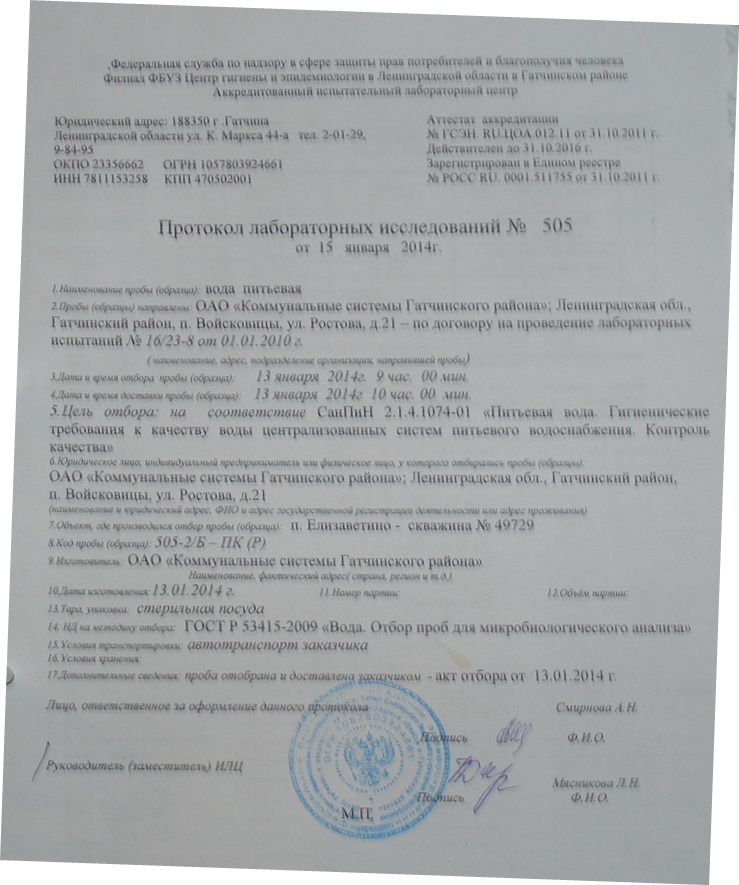 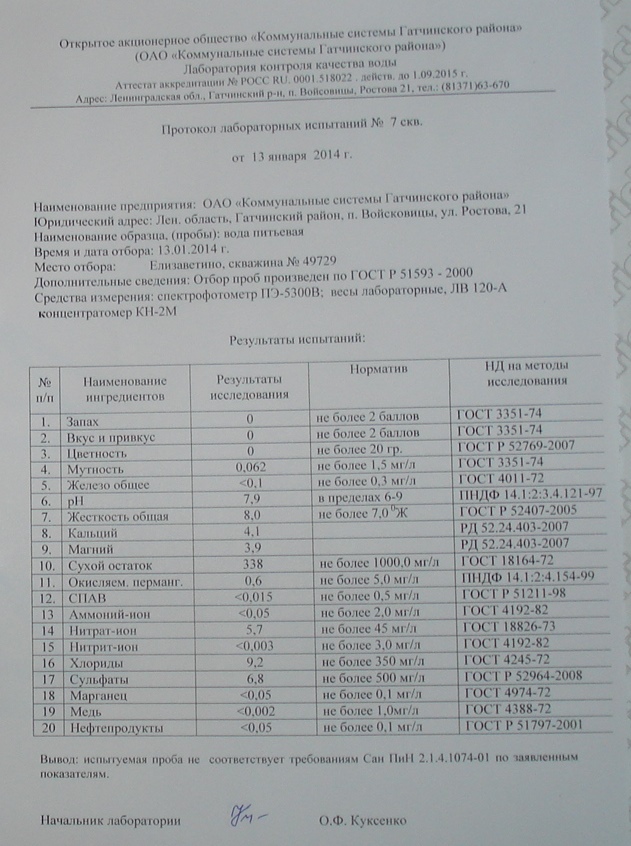 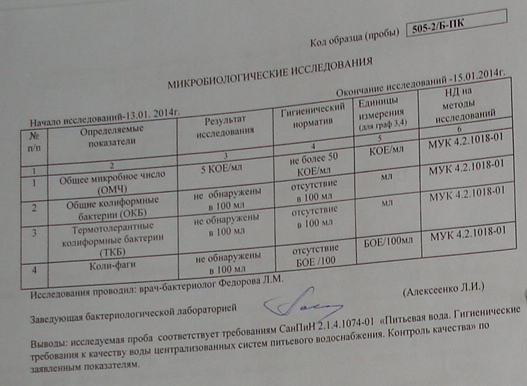 Протоколы лабораторных исследований скважин д. Шпаньково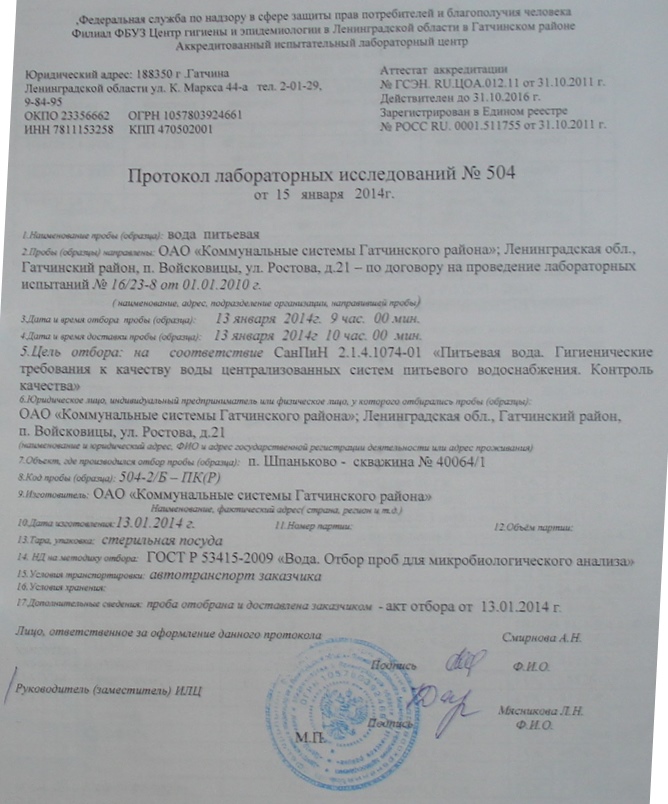 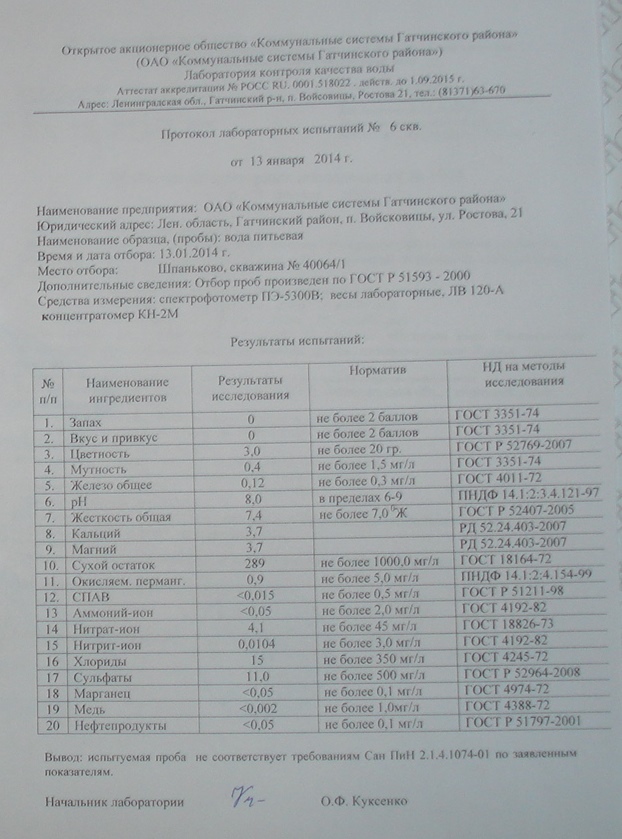 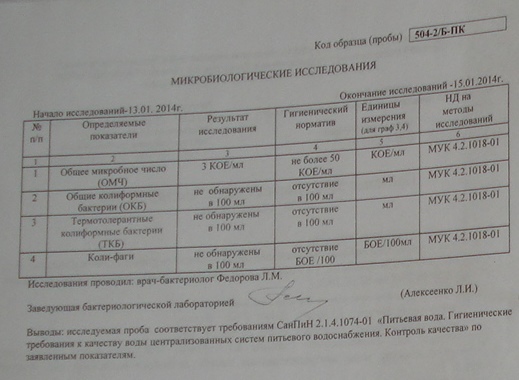 Протоколы лабораторных исследований скважины жилпоселка «Дружба»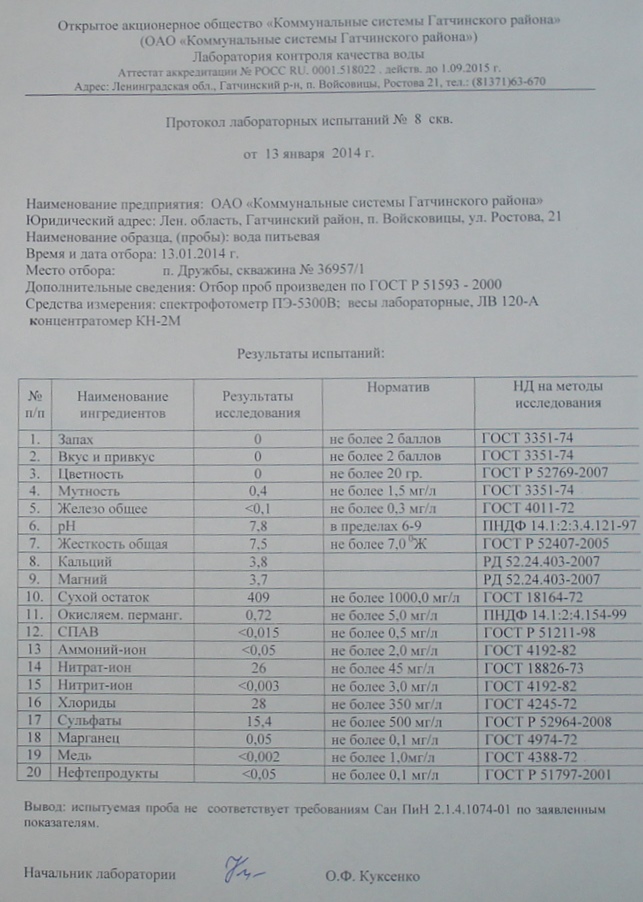 Приложение 2Технико-коммерческое предложение на строительство КОС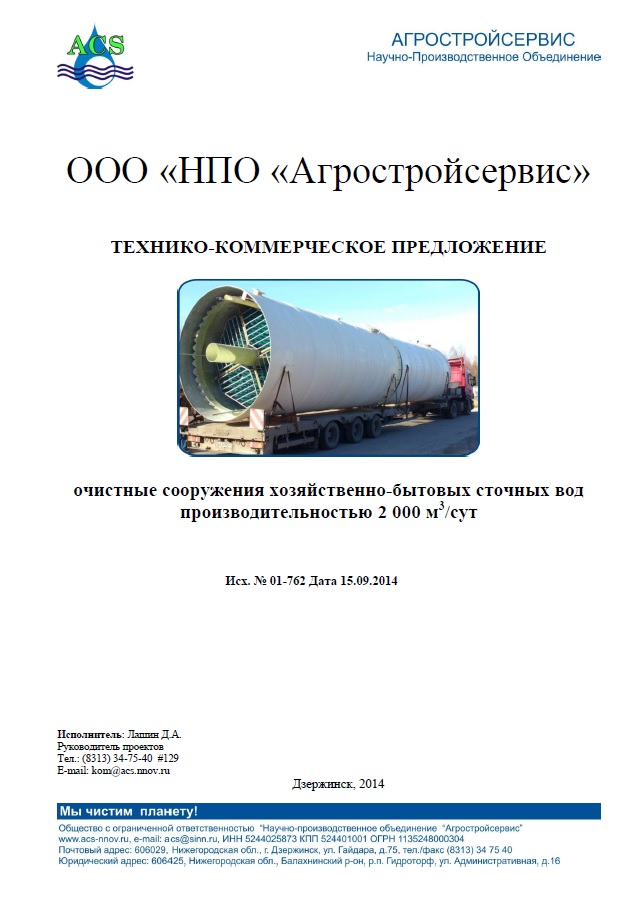 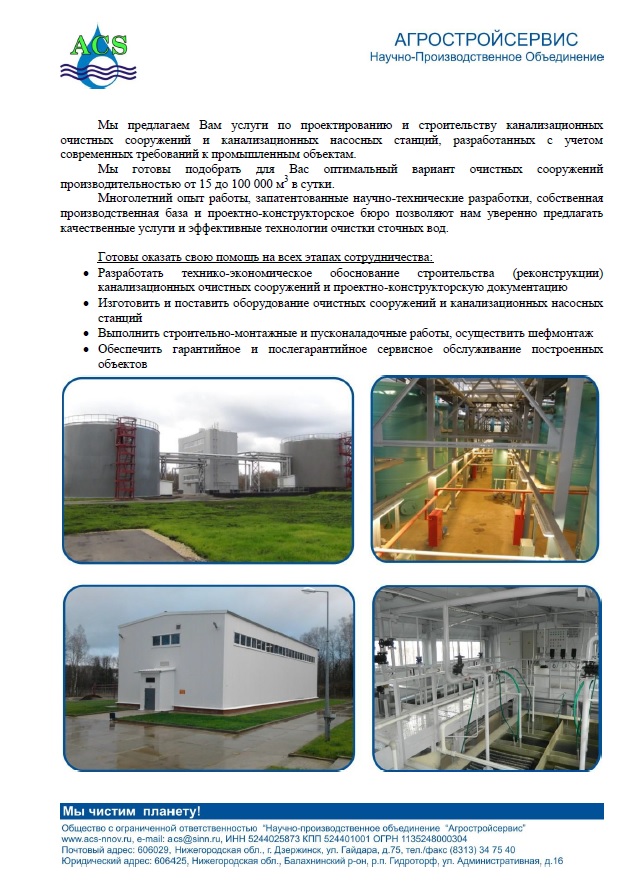 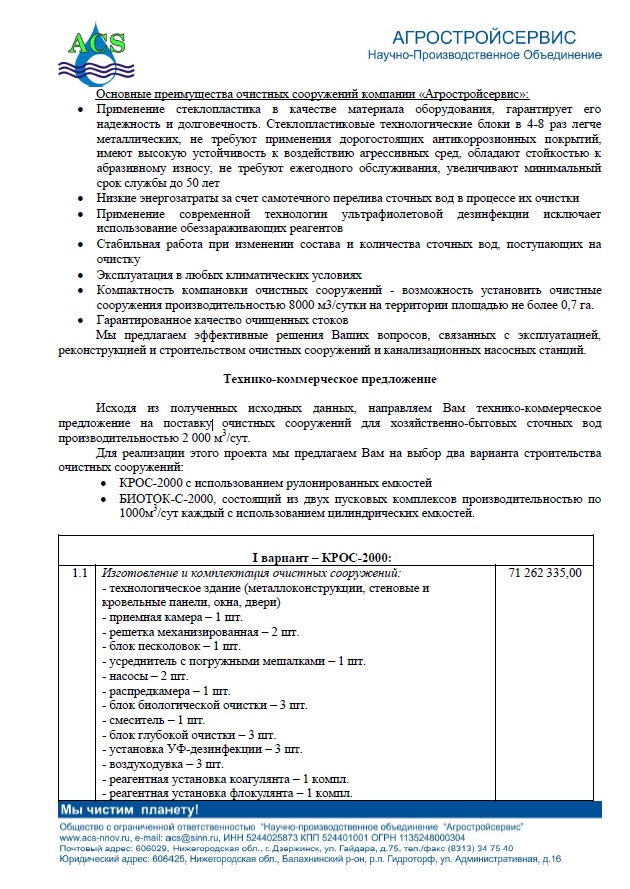 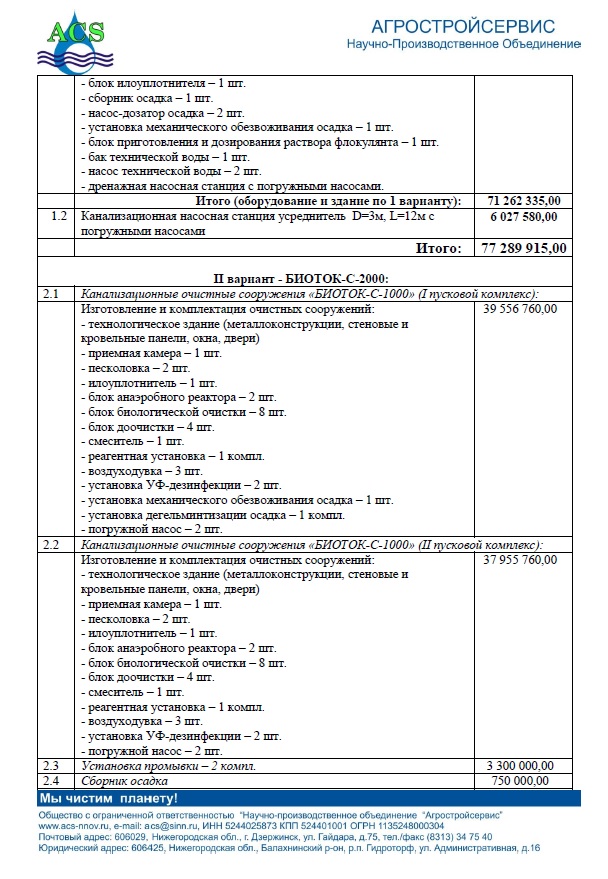 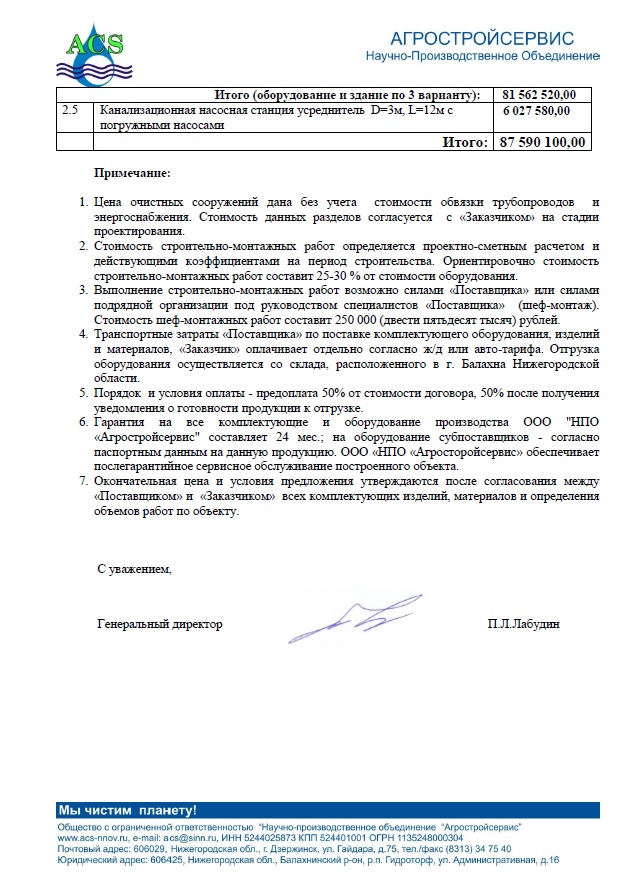 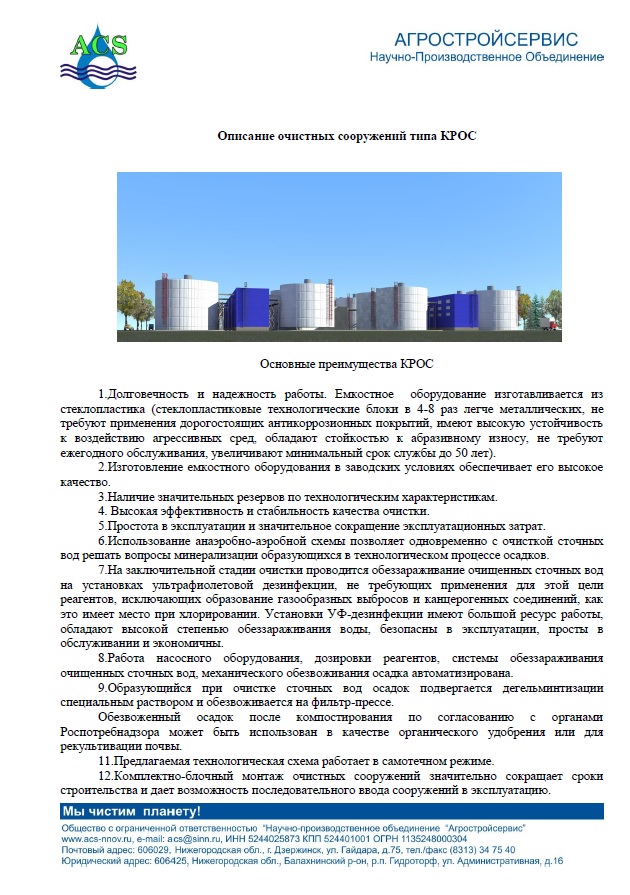 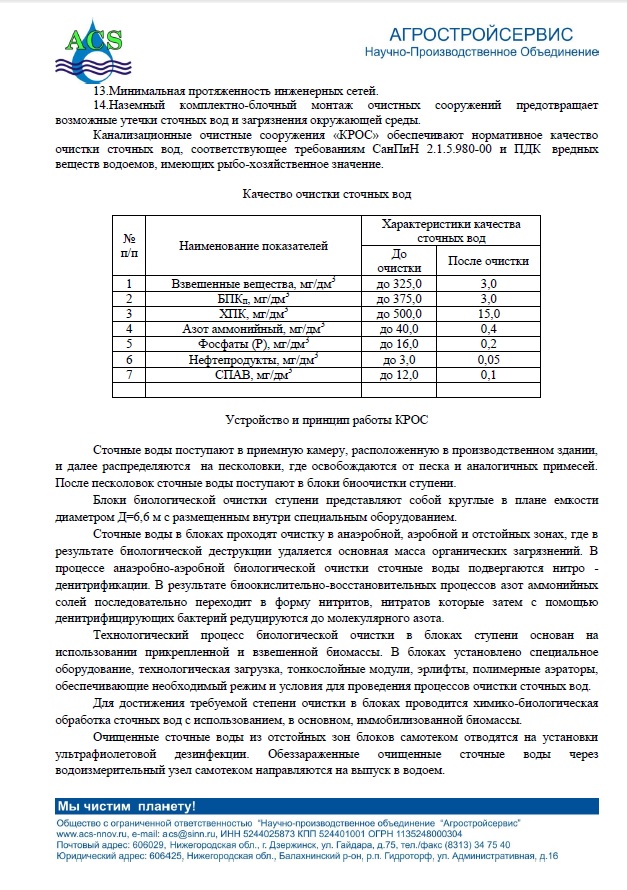 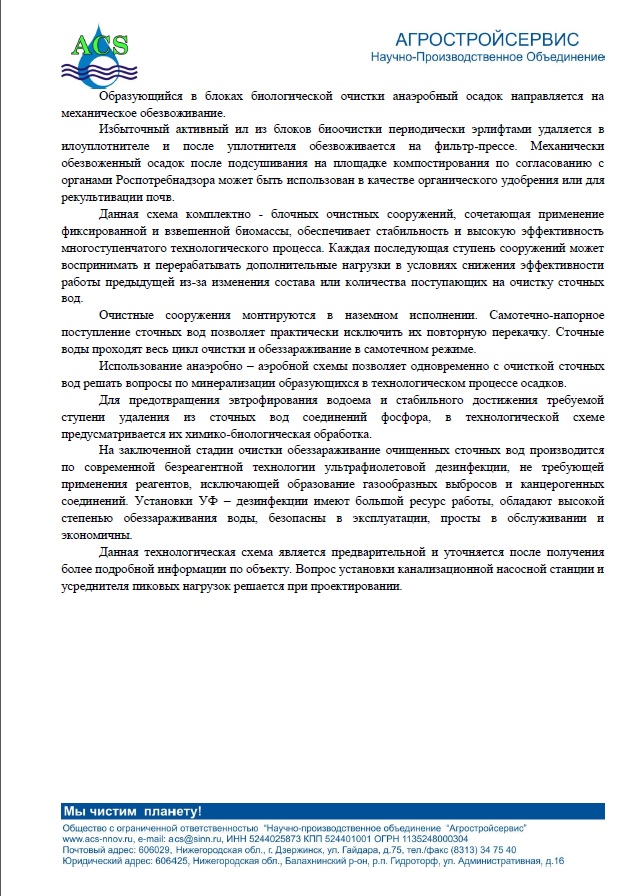 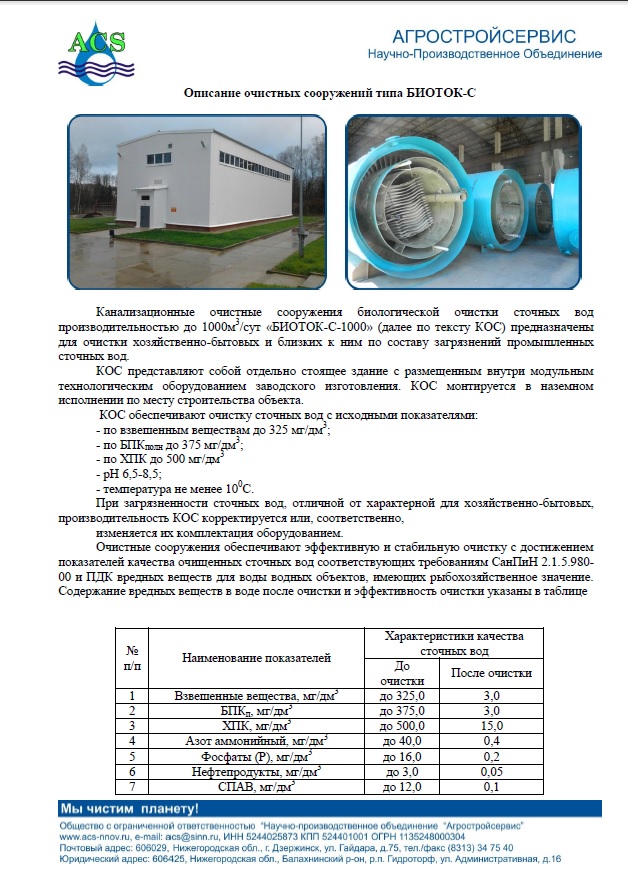 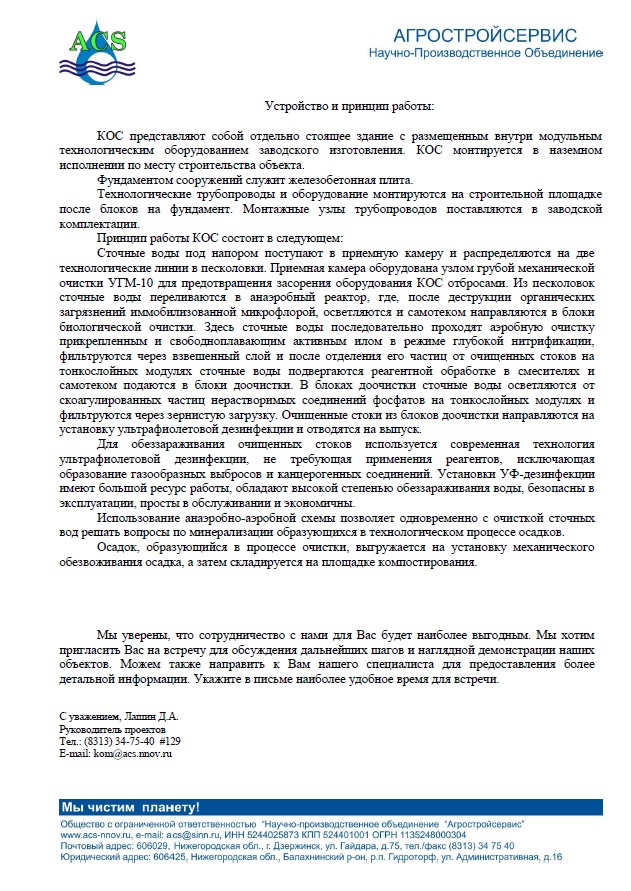 Приложение 3Перечень потребителей системы водоснабжения на 2013 годПриложение 4Гидравлический расчет существующей системы водоснабжения(обозначения приняты в соответствии с электронной моделью)Приложение 5Пьезометрический график существующей системы водоснабжения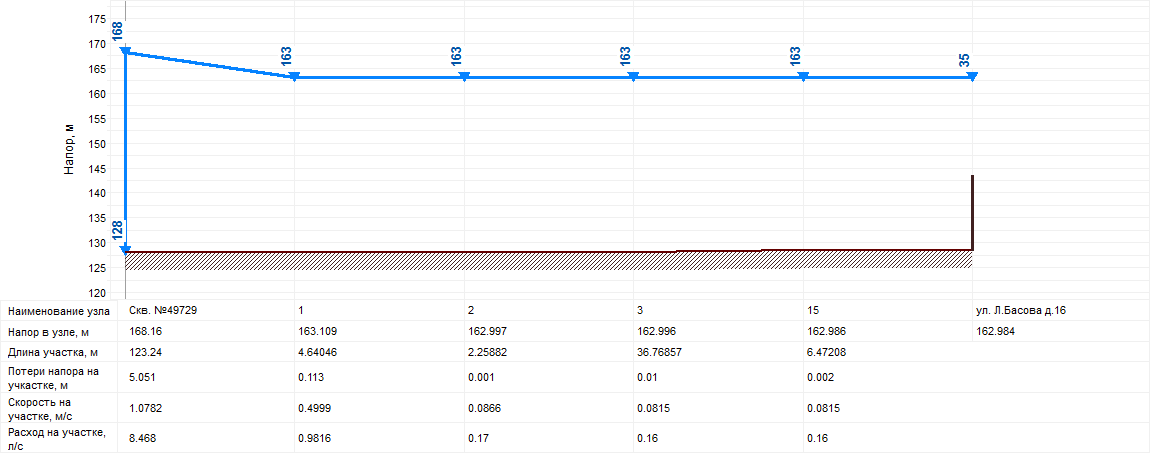 Рисунок 33. Пьезометрический график от скважин п. Елизаветино (Новый Поселок)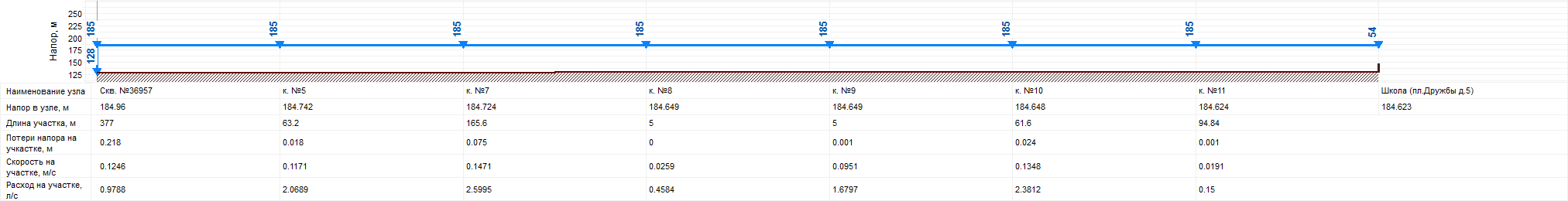 Рисунок 34. Пьезометрический график от скважин п. Елизаветино (Жилпоселок)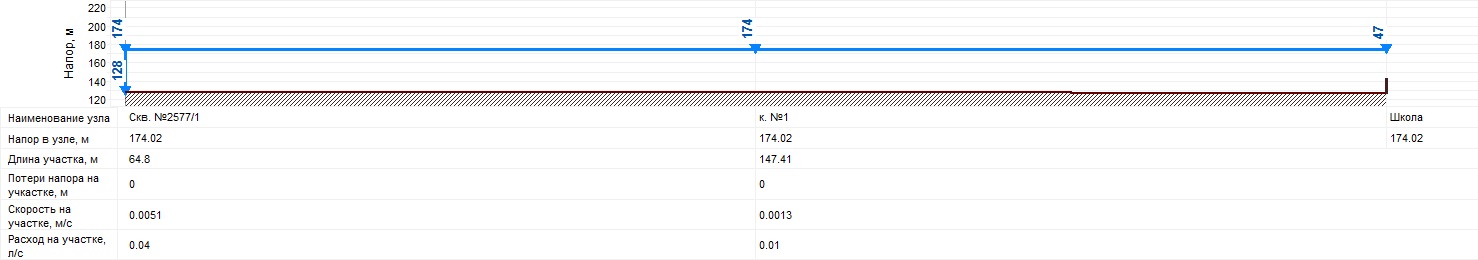 Рисунок 35. Пьезометрический график от скважин п. Елизаветино (Больница)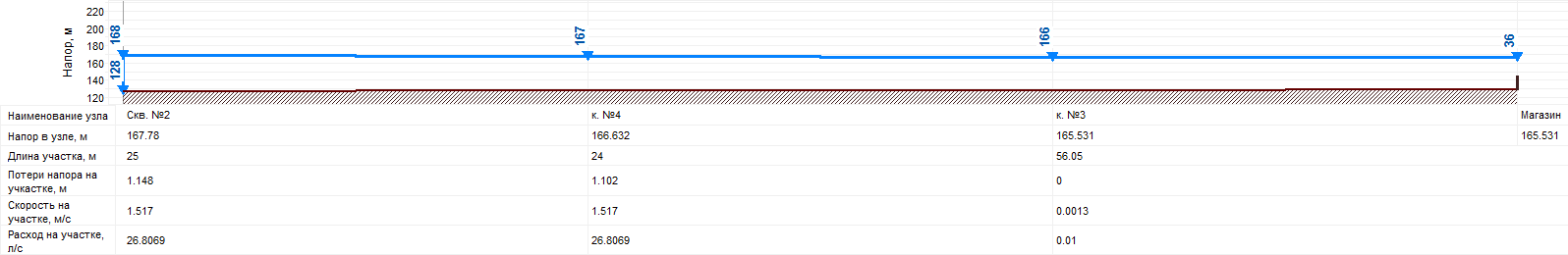 Рисунок 36. Пьезометрический график от скважин ст. Елизаветино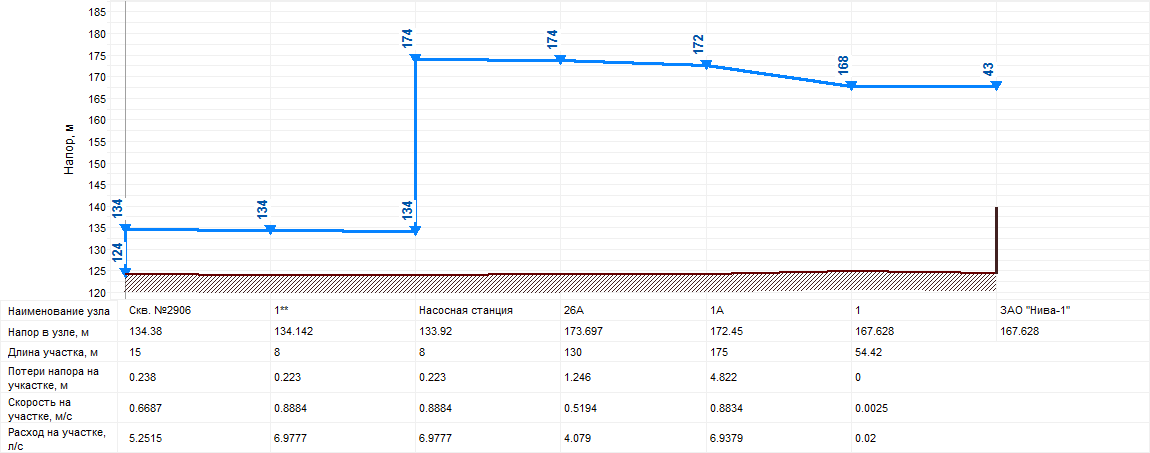 Рисунок 37. Пьезометрический график от скважин д. Шпаньково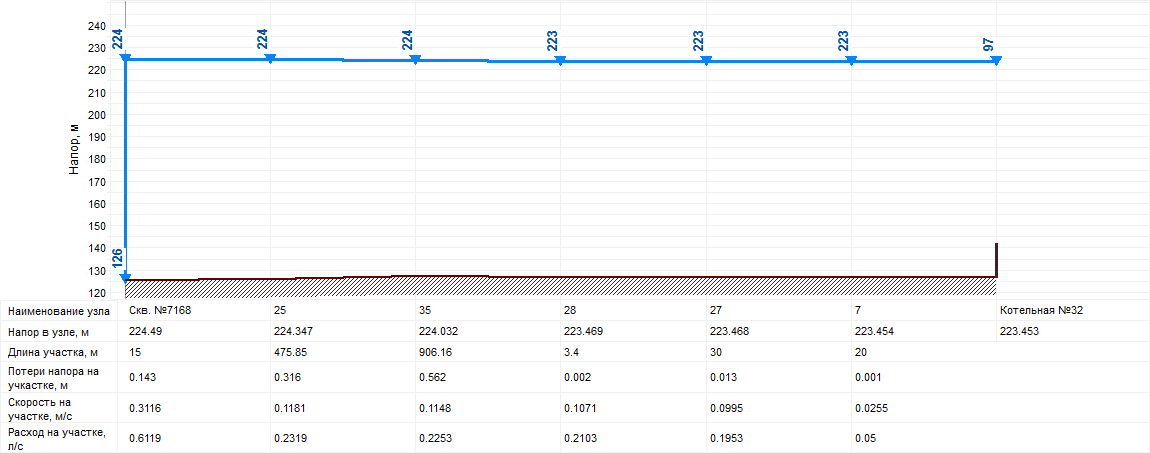 Рисунок 38. Пьезометрический график от скважин д. Дылицы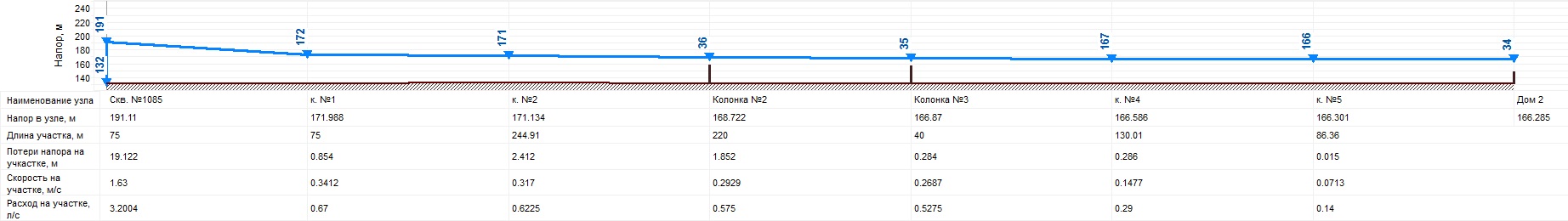 Рисунок 39. Пьезометрический график от скважин д. Луйсковицы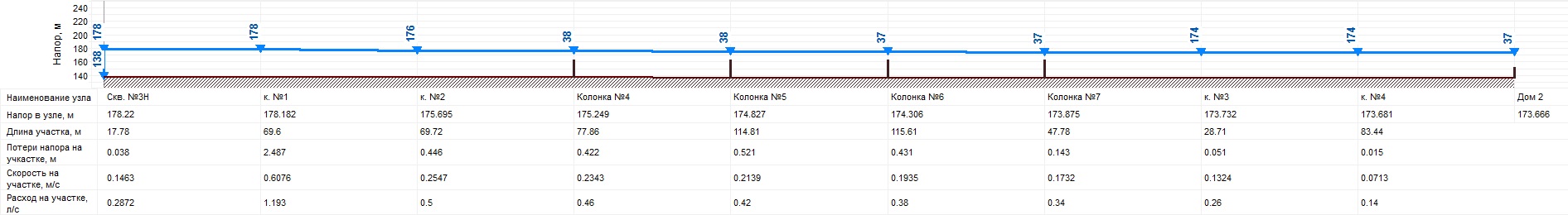 Рисунок 40. Пьезометрический график от скважины д. Раболово и д. Ознаково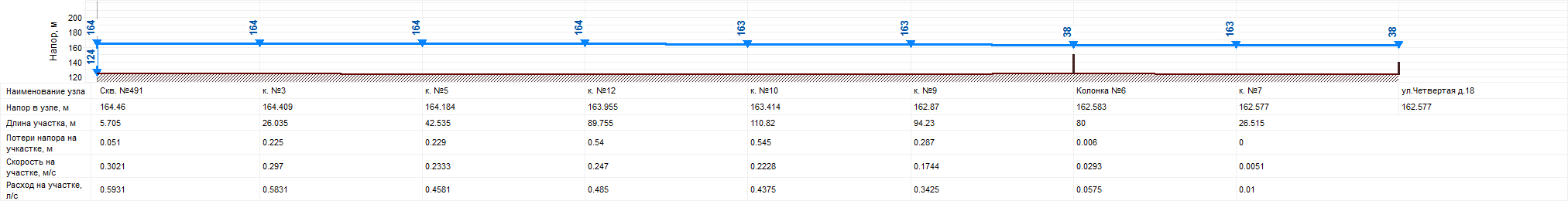 Рисунок 41. Пьезометрический график от скважины д. НиколаевкаПриложение 6Перечень потребителей системы водоотведения на 2013 годПриложение 7Гидравлический расчет существующей системы водоотведенияПриложение 8Продольный профиль существующей системы водоотведения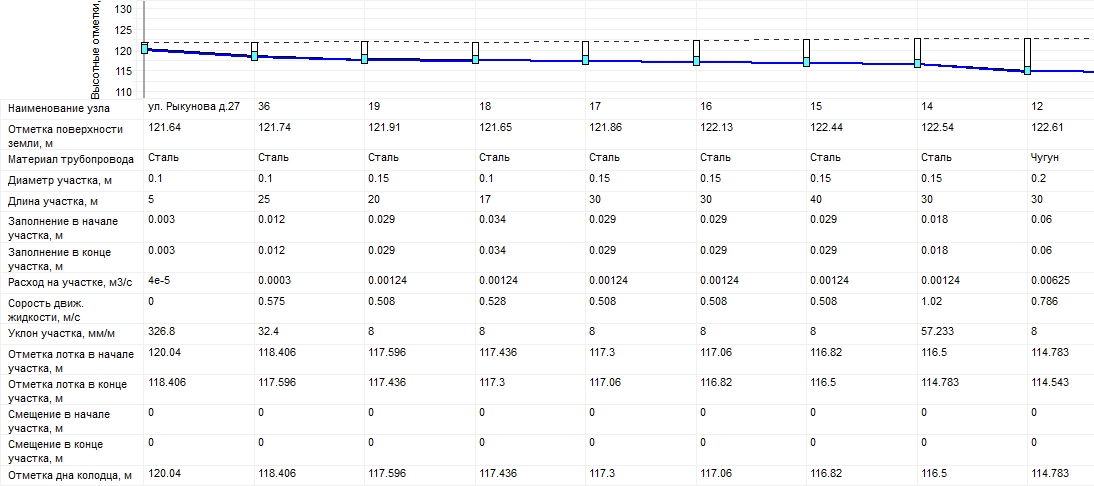 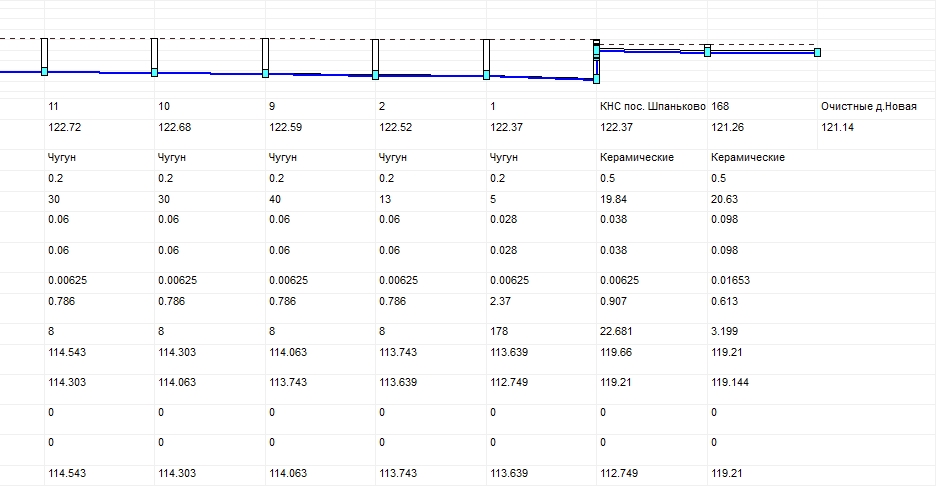 Приложение 9Протоколы лабораторных испытаний сточных водКОС п. Елизаветино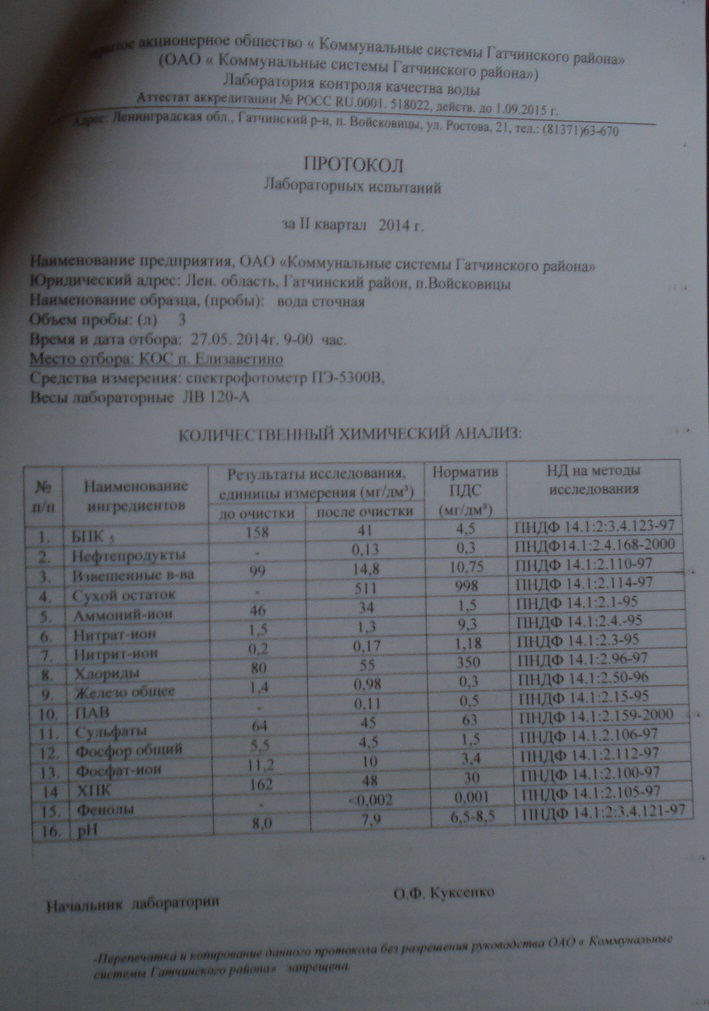 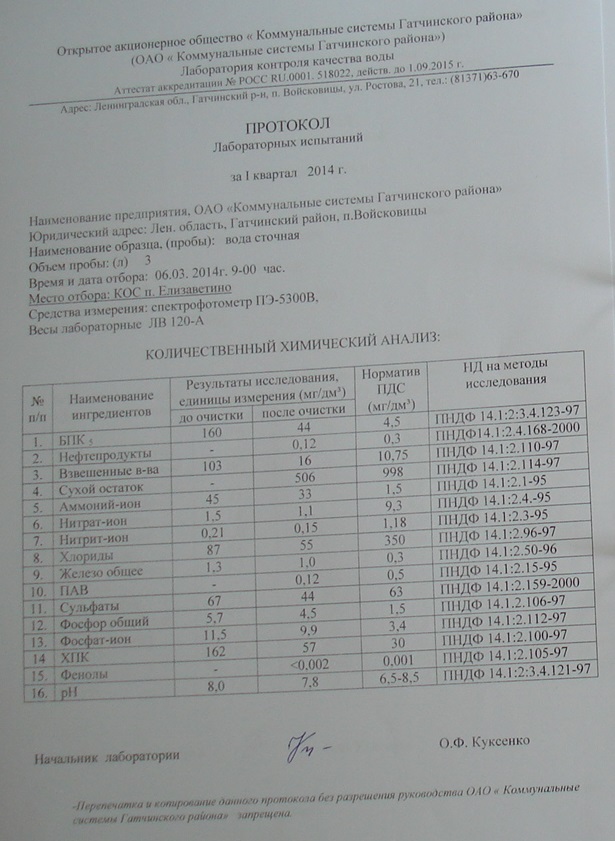 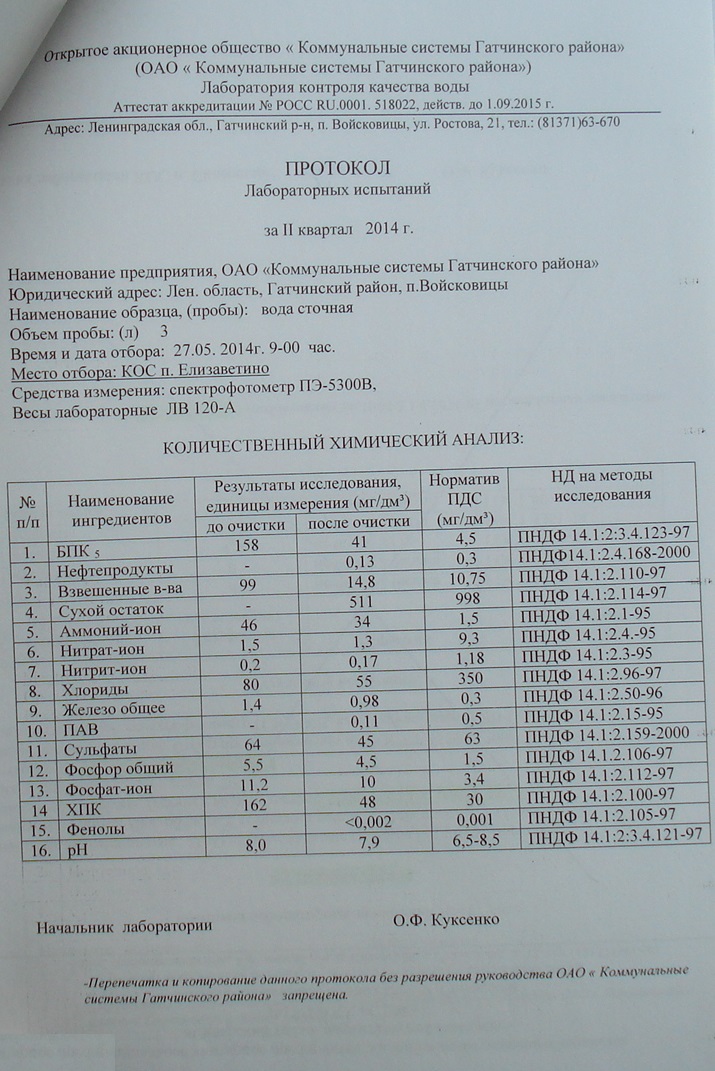 СОГЛАСОВАНО:Генеральный директорООО «Невская Энергетика»_____________________Е.А. КикотьУТВЕРЖДАЮ:Глава муниципального образования Елизаветинское сельское поселение Гатчинского муниципального района Ленинградской области_________________ И.А. Ильин«___» ________________2014 г.«___» ______________ 2014 г.№ п/пУчасток№ скважиныНазначение скважиныДебит, м3/сутВодоотбор м3/сут. (фактический на 2013 г.)1ст. «Елизаветино»4/63рабочая30302ст. «Елизаветино»4/84резервная3030№№ппПоказательПоказательЕд.изм.ПДКСкважины 4/63 и 4/84Скважины 4/63 и 4/84Скважины 4/63 и 4/84№№ппПоказательПоказательЕд.изм.ПДККол-вопробСодер-жаниеот - доКол-воНеуд. пробОбобщенные показателиОбобщенные показателиОбобщенные показателиОбобщенные показателиОбобщенные показателиОбобщенные показателиОбобщенные показателиОбобщенные показатели1Водородный показательЕд.рНЕд.рН6-937,4-7,702Сухой остатокмг/дм3мг/дм310003490-82003Жесткостьмг экв/дм3мг экв/дм3737,8-8,134Окисляемостьмг/дм3мг/дм355ПАВ-:--:-0,51< 0,02506Нефтепрдукты-:--:-0,1---7Фенольный индекс-:--:-0,251< 0,00050Неорганические веществаНеорганические веществаНеорганические веществаНеорганические веществаНеорганические веществаНеорганические веществаНеорганические веществаНеорганические вещества8Алюминиймг\дм3мг\дм30,2---9Барий-:--:-0,7---10Бериллий-:--:-0,0002---11Бор-:--:-0,5---12Железо-:--:-0,320,91-3,0213Кадмий-:--:-0,0011< 0,0001014Марганец-:--:-0,110,08015Медь-:--:-1---16Молибден-:--:-11< 0,25017Мышьяк-:--:-0,011< 0,01018Никель-:--:-0,0210,01019Нитраты-:--:-4512,4020Ртуть-:--:-0,00051< 0,00005021Свинец-:--:-0,0310,0002022Селен-:--:-0,011< 0,005023Стронций-:--:-71< 0,5024Сульфаты-:--:-500246,5-52,0025Фториды-:--:-1,5---26Хлориды-:--:-350241,0-46,0027Хром-:--:-0,05---28Цианиды-:--:-0,035---29Цинк-:--:-5,010,080Органолептические свойстваОрганолептические свойстваОрганолептические свойстваОрганолептические свойстваОрганолептические свойстваОрганолептические свойстваОрганолептические свойстваОрганолептические свойства30Запахбаллбалл210032Цветностьградусградус20122133Мутностьмг/дм3мг/дм31,51< 0,60Общая радиоактивностьОбщая радиоактивностьОбщая радиоактивностьОбщая радиоактивностьОбщая радиоактивностьОбщая радиоактивностьОбщая радиоактивностьОбщая радиоактивность34а-активностьБк/кгБк/кг0,210,11-35б-активностьБк/кгБк/кг11< 0,2-Радон-222Бк/кгБк/кг60,0111,4-Органические веществаОрганические веществаОрганические веществаОрганические веществаОрганические веществаОрганические веществаОрганические веществаОрганические вещества36Г-ГХЦГмг/дм3мг/дм30,0021< 0,0001037ДДТ-:--:-0,0021< 0,00010382,4-Д-:--:-0,031< 0,00010Бактериологические свойстваБактериологические свойстваБактериологические свойстваБактериологические свойстваБактериологические свойстваБактериологические свойстваБактериологические свойстваБактериологические свойства39Общее микробное числокол-во в 1 млкол-во в 1 мл5020040Общие колиморфные бактериикол-вов 100 млкол-вов 100 млотсут-ствие20041Термотолерантные колиморфные бактерии-:--:-отсут-ствие200Населенный пункт№ скв. регистр.Год вводаГлубина,мДебит, м3/часТип насосад. Николаевка4911955405ЭЦВ 6-6,5-90д. Николаевка71681962404-д. Николаевка56 73219835518 (3)ЭЦВ 6-6,5-85д. Николаевка56514----д.Луйсковицы1 08519785916ЭЦВ 6-10-80д.Раболово, Ознаково 3Н---ЭЦВ 6-10-80д. Новая  КОС40 07719755516ЭЦВ 6-10-80НаименованиепоказателяЧисленность населения, чел.Численность населения, чел.Численность населения, чел.Численность населения, чел.Численность населения, чел.Наименованиепоказателя201120122013Первая очередь2020 г.Расчетный срок2030 г.Численность постоянного населения, в том числе по населенным пунктам:5 0965 1845 2735 8936 683д. Авколево44444д. Алексеевка1515151515д. Березнево4646464646д. Большие Борницы2121212121д. Вероланцы7979797979д. Волгово22222д. Дубицы20283692164д. Дылицы5555555555п. Елизаветино31133121313031903265д. Ермолино22222д. Заполье11111д. Ижора66666д. Колодези3838383838д. Луйсковицы122130138194266д. Малые Борницы566472128200д. Натальевка303846102174д. Новая566472128200д. Ознаково132140148204276д. Пульево11111д. Раболово455361117189д. Смольково77777д. Таровицы435159115187д. Холоповицы7070707070д. Шпаньково11151123113111871259д. Эду22222Яскелево15233187159НаименованиеРеализация услуг водоснабжения, м³Реализация услуг водоснабжения, м³Реализация услуг водоснабжения, м³Наименование201120122013Реализация воды, в том числе1001996009100Пассажироперевозки929991708400Прочие потребители720430700Реализация услуг водоснабжения, м³Реализация услуг водоснабжения, м³Реализация услуг водоснабжения, м³Реализация услуг водоснабжения, м³Реализация услуг водоснабжения, м³Реализация услуг водоснабжения, м³Реализация услуг водоснабжения, м³Реализация услуг водоснабжения, м³Реализация услуг водоснабжения, м³Реализация услуг водоснабжения, м³Реализация услуг водоснабжения, м³Реализация услуг водоснабжения, м³Реализация услуг водоснабжения, м³ГодНаименование НаселениеНаселениеНаселениеНаселениеНаселениеБюджетОДНПрочиеВсего реализацияВнутренний оборот (котельная, АВР и др.)Полезный отпускГодНаименование Жилой фондОДН жилой фондЖСКЧастный секторВСЕГОБюджетОДНПрочиеВсего реализацияВнутренний оборот (котельная, АВР и др.)Полезный отпускГодНаименование Жилой фондОДН жилой фондЖСКЧастный секторВСЕГОБюджетОДНПрочиеВсего реализацияВнутренний оборот (котельная, АВР и др.)Полезный отпуск2009 годд.Шпаньково29787,3--3615,633402,881299,0775,02189,237666,1111197,3148863,422009 годп.Елизаветино (кот.№ 20)25327,60--0,0025327,604780,8147,040,0030155,457337,1437492,592009 годпл.Дружбы (кот. №35)42901,74--1019,1043920,841025,08914,670,0045860,5917715,3263575,912009 годд.Дылицы (кот.№ 47)19536,6--495,620032,221191,5601,391,021915,994096,8626012,852009 годд.Луйсковицы1916,34--1303,203219,54---3219,54-3219,542009 годд.Раболово0,0--1817,811817,81---1817,81-1817,812009 годп.Елизаветино (п.Новый)0,0--2060,42060,40---2060,40-2060,402009 годСельский переулок0,0--236,7236,72---236,72-236,722009 годд.Ознаково1991,79--315,002306,79---2306,79-2306,792009 годд.Николаевка0,0--2826,002826,00---2826,00-2826,002009 годд.Дылицы0,0--1138,91138,86---1138,86-1138,862009 годВсего121461,370,00,014828,28136289,658296,402337,972280,23149204,2540346,63189550,882010 годд.Шпаньково28217,86--3615,6031833,46695,42-635,0033163,8810236,8043400,682010 годп.Елизаветино (кот.№ 20)24786,83--0,0024786,834077,40-57,0428921,276344,5335265,802010 годпл.Дружбы (кот. №35)40183,09-135,01026,0041344,09148,74-1314,7542807,5815827,7358635,312010 годд.Дылицы (кот.№ 47)20159,71--495,6020655,311505,71-1544,0023705,024797,8928502,912010 годд.Луйсковицы1630,18--1474,093104,27---3104,27-3104,272010 годд.Раболово850,88--2608,563459,44---3459,44-3459,442010 годп.Елизаветино (п.Новый)0,00--2060,402060,40---2060,40-2060,402010 годСельский переулок0,00--90,8090,80---90,80-90,802010 годд. Ознаково0,00--261,31261,31---261,31-261,312010 годд.Николаевка0,00--2826,002826,00---2826,00-2826,002010 годд.Дылицы0,00--959,28959,28---959,28-959,282010 годВсего115828,550,0135,015417,64131381,206427,270,003550,79141359,2637206,95178566,212011 годд.Шпаньково24473,08--3615,6028088,68646,79-955,4929690,969773,6439464,602011 годп.Елизаветино (кот.№ 20)23092,65--0,0023092,653654,22-68,0826814,956366,0833181,032011 годпл.Дружбы (кот. №35)34102,57-135,001026,0035263,57149,72-1346,2336759,5214990,4851750,002011 годд.Дылицы (кот.№ 47)16508,38--495,6017003,981699,37-1518,3420221,693898,2824119,972011 годд.Луйсковицы926,85--1577,582504,44---2504,44-2504,442011 годд.Раболово1833,46--1207,813041,27---3041,27-3041,272011 годп.Елизаветино (п.Новый)0,00--2060,402060,40---2060,40-2060,402011 годСельский переулок0,00--61,4761,47---61,47-61,472011 годд. Ознаково0,00--261,30261,30---261,30-261,302011 годд.Николаевка0,00--2826,002826,00---2826,00-2826,002011 годд.Дылицы0,00--868,13868,13---868,13-868,132011 годВсего100937,000,0135,013999,90115071,906150,100,003888,14125110,1435028,48160138,622012 годд.Шпаньково24076,67--3615,6027692,27581,00-840,7929114,0613327,7842441,842012 годп.Елизаветино (кот.№ 20)21391,02--0,021391,024199,78-21,3225612,128863,0934475,212012 годпл.Дружбы (кот. №35)33950,94-225,00554,4034730,34228,77-1873,1436832,2622045,5658877,822012 годд.Дылицы (кот.№ 47)16840,68--495,6017336,281506,12-1627,0020469,404244,0124713,412012 годд.Луйсковицы940,59--1611,132551,73---2551,73-2551,732012 годд.Раболово1609,30--1365,302974,60---2974,60-2974,602012 годп.Елизаветино (п.Новый)---2060,402060,40---2060,40-2060,402012 годСельский переулок---120,02120,02---120,02-120,022012 годд. Ознаково---222,45222,45---222,45-222,452012 годд.Николаевка---2826,002826,00---2826,00-2826,002012 годд.Дылицы---829,98829,98---829,98-829,982012 годВсего98809,210,0225,013700,88112735,086515,670,004362,25123613,0048480,44172093,442013 годд.Шпаньково24316,99285,75-3615,6028218,34818,34-1030,3630067,0414818,2644885,302013 годп.Елизаветино (кот.№ 20)22042,86221,98-0,022264,844197,21-19,3226481,379734,5036215,872013 годпл.Дружбы (кот. №35)33584,45500,94135,079,1034299,50431,721,422081,6336814,2623982,0160796,272013 годд.Дылицы (кот.№ 47)17128,05198,08-495,6017821,731506,12-1450,020777,854523,6725301,522013 годд.Луйсковицы1376,267,20-1362,832746,29---2746,29-2746,292013 годд.Раболово2341,4310,80-655,123007,35---3007,35-3007,352013 годп.Елизаветино (п.Новый)--2060,402060,40---2060,40-2060,42013 годСельский переулок--155,16155,16---155,16-155,162013 годд. Ознаково--301,37301,37---301,37-301,372013 годд.Николаевка--2826,002826,00---2826,00-2826,02013 годд.Дылицы--1004,251004,25---1004,25-1004,252013 годВсего100790,031224,75135,012555,44114705,226953,391,424581,31126241,3353058,44179299,77№п/пНаименованиеЕд. изм.2009 год2010 год2011 год2012 год2013 год№п/пНаименованиеЕд. изм.2009 год2010 год2011 год2012 год2013 год1.Поднято водым³264391,69250880,54228214,60242919,03251782,822.Собственные нуждым³31244,1031244,1031244,1031244,1031244,103.Подано водым³233147,59219636,44196970,50211674,93220538,724.Потери при транспортировкем³43596,7041070,2336831,8839581,4941238,955.Реализовано воды, всегом³189550,88178566,21160138,62172093,44179299,775.1.Внутренний оборотм³40346,6337206,9535028,4848480,4453058,445.2.Реализовано по потребителямм³149204,25141359,26125110,14123613,00126241,335.2.1. - населениюм³136289,65131381,20115071,90112735,08114705,225.2.2. - бюджетные учреждениям³8296,406427,276150,106515,676953,395.2.3. - прочие потребителим³4618,203550,793888,144362,254582,73Наименование201120122013Общая подача воды, тыс.м³238233,60252519,03260882,82Собственные нужды, тыс.м³31244,1031244,1031244,10Реализация воды, тыс.м³170157,62181693,44188399,77Потери при производстве и транспортировке, тыс.м³36831,8839581,4941238,95Среднесуточное водопотребление, тыс.м³466,2497,8516,2Максимальное водопотребление, тыс.м³606,0647,1671,0Зона действияОбщая подача воды, м3Собственные нужды, м3Реализация воды, м3Потери при производстве и транспортировке, м3Максимальная суточная подача воды, м3/сут.Максимальное водопотребление, м³/сут.д.Шпаньково60277,215068,2944885,3010323,62214,69159,87п.Елизаветино (кот.№20)46629,032083,5136215,878329,65166,08128,99п.Елизаветино (пл.Дружбы)90288,9415509,5260796,2713983,14321,58216,53д.Дылицы (кот.№ 47)31120,870,0025301,525819,35110,8490,11д.Луйсковицы4001,94624,002746,29631,6514,259,78д.Раболово4331,69632,653007,35691,6915,4310,71п.Елизаветино (п.Новый)5821,423287,132060,40473,8920,737,34Сельский переулок190,850,0155,1635,690,680,55д. Ознаково370,690,0301,3769,321,321,07д.Николаевка7514,984039,02826,00649,9826,7710,07д.Дылицы1235,220,01004,25230,984,403,58ст. Елизаветино9100,00,09100,0032,4132,41Всего260882,8231244,10188399,7741238,95929,17671,01№п/пНаименованиеЕд. изм.2011 год2012 год2013 год1.Реализовано всегом3170157,62181693,44188399,771.1.Среднесуточное водопотреблением3/сутки466,19497,79516,161.2.Максимальное суточное значением3/сутки606,04647,13671,012. - населениюм3115071,90112735,08114705,222.1.Среднесуточное водопотреблением3/сутки315,27308,86314,262.2.Максимальное суточное значением3/сутки409,85401,52408,543. - бюджетные учреждениям36150,106515,676953,393.1.Среднесуточное водопотреблением3/сутки16,8517,8519,053.2.Максимальное суточное значением3/сутки21,9023,2124,774. - прочие потребителим313907,1413962,2513682,734.1.Среднесуточное водопотреблением3/сутки38,1038,2537,494.2.Максимальное суточное значением3/сутки49,5349,7348,735. - внутренний оборотм335028,4848480,4453058,445.1.Среднесуточное водопотреблением3/сутки95,97132,82145,375.2.Максимальное суточное значением3/сутки124,76172,67188,98Реализация услуг водоснабжения, м3Реализация услуг водоснабжения, м3Реализация услуг водоснабжения, м3Реализация услуг водоснабжения, м3Реализация услуг водоснабжения, м3Реализация услуг водоснабжения, м3Реализация услуг водоснабжения, м3Реализация услуг водоснабжения, м3Реализация услуг водоснабжения, м3Реализация услуг водоснабжения, м3Реализация услуг водоснабжения, м3Реализация услуг водоснабжения, м3Реализация услуг водоснабжения, м3ГодНаименование НаселениеНаселениеНаселениеНаселениеНаселениеБюджетОДНПрочиеВСЕГО РЕАЛИЗАЦИЯВнутренний оборот (котельная, АВР и др.)Полезный отпускГодНаименование Жилой фондОДН жилой фондЖСКЧастный секторВСЕГОБюджетОДНПрочиеВСЕГО РЕАЛИЗАЦИЯВнутренний оборот (котельная, АВР и др.)Полезный отпускГодНаименование Жилой фондОДН жилой фондЖСКЧастный секторВСЕГОБюджетОДНПрочиеВСЕГО РЕАЛИЗАЦИЯВнутренний оборот (котельная, АВР и др.)Полезный отпуск2013 годд.Шпаньково24316,99285,75-3615,6028218,34818,34-1030,3630067,0414818,2644885,302013 годп.Елизаветино (кот.№ 20)22042,86221,98-0,022264,844197,21-19,3226481,379734,5036215,872013 годпл.Дружбы (кот. №35)33584,45500,94135,079,1034299,50431,721,422081,6336814,2623982,0160796,272013 годд.Дылицы (кот.№ 47)17128,05198,08-495,6017821,731506,12-1450,020777,854523,6725301,522013 годд.Луйсковицы1376,267,20-1362,832746,29---2746,29-2746,292013 годд.Раболово2341,4310,80-655,123007,35---3007,35-3007,352013 годп.Елизаветино (п.Новый)--2060,402060,40---2060,40-2060,42013 годСельский переулок--155,16155,16---155,16-155,162013 годд. Ознаково--301,37301,37---301,37-301,372013 годд.Николаевка--2826,002826,00---2826,00-2826,02013 годд.Дылицы--1004,251004,25---1004,25-1004,252013 годст. Елизаветино----9100,09100,0-9100,02013 годВсего100790,031224,75135,0012555,44114705,226953,391,4213681,31135341,3353058,44188399,77Степень благоустройстваНормативыНормативыНормативыСтепень благоустройстваХВС, м3/чел в мес.ГВС, м3/чел в мес.Водоотведение, м3/чел в мес.Дома с централизованным горячим водоснабжением, оборудованные:Дома с централизованным горячим водоснабжением, оборудованные:Дома с централизованным горячим водоснабжением, оборудованные:Дома с централизованным горячим водоснабжением, оборудованные:ваннами от 1500 до 1700 мм, умывальниками, душами, мойками4,94,619,51ваннами от 1500 до 1550 мм, умывальниками, душами, мойками4,834,539,36сидячими ваннами (1200 мм), душами, умывальниками, мойками4,774,459,22умывальниками, душами, мойками, без ванны4,113,647,75умывальниками, мойками, имеющими ванну без душа2,581,764,33умывальниками, мойками, без централизованной канализации2,051,113,16*Дома с водонагревателями, оборудованные:Дома с водонагревателями, оборудованные:Дома с водонагревателями, оборудованные:Дома с водонагревателями, оборудованные:2.1.ваннами от 1650 до 1700 мм, умывальниками, душами, мойками9,519,512.2.ваннами от 1500 до 1550 мм, умывальниками, душами, мойками9,369,362.3.сидячими ваннами (1200 мм), душами, умывальниками, мойками9,229,222.4.умывальниками, душами, мойками, без ванны7,757,75Дома, оборудованные ваннами, водопроводом, канализацией и водонагревателями  на твёрдом топливе6,186,18Дома без ванн, с водопроводом, канализацией и газоснабжением5,235,23Дома без ванн, с водопроводом и канализацией4,284,28Дома с водопользованием из уличных водоразборных колонок1,31,3 *Общежития с общими душевыми1,891,753,64Общежития с душами при всех жилых комнатах2,222,064,28Название водозабораТип водозабораКоличество оголовков (скважин)Проектная мощностьНазвание водозабораТип водозаборашт.тыс. м3/сут.д.ШпаньковоПодзем.3128п.Елизаветино (кот.№20)Подзем.178п.Елизаветино (пл.Дружбы)Подзем.249,24д.Дылицы (кот.№ 47)Подзем.178д.ЛуйсковицыПодзем.13,2д.РаболовоПодзем.13,6п.Елизаветино (п.Новый)Подзем.112Сельский переулокПодзем.178д. ОзнаковоПодзем.11,44д.НиколаевкаПодзем.28д.ДылицыПодзем.19,24ст. ЕлизаветиноПодзем.20,03НаименованиеПотребление водыПотребление водыДебит скважинДебит скважинРезерв(+)/Дефицит (-)Резерв(+)/Дефицит (-)Резерв(+)/Дефицит (-)Наименованием3/суттыс.м3/годм3/суттыс.м3/годм3/суттыс.м3/год%Рабочие скважины714,75260,881229,45448,75514,70187,8741,86Наименование201320142015201620172018201920202021202220232024Общая подача воды, м³260882,82260882,82266507,52270096,01271465,90274507,19276256,78277702,36283634,73289567,10295499,48301431,85Собственные нужды, м³31244,1031244,1031244,1031244,1031244,1031244,1031244,1031244,1031244,1031244,1031244,1031244,10Реализация воды п.Елизаветино, м³38431,4338431,4340789,3743147,3145505,2647863,2050221,1552579,0954642,2956705,4958768,6960831,89Реализация воды п.Дылицы, м³26305,7626305,7626313,8426321,9126329,9826338,0526346,1326354,2026361,2726368,3326375,3926382,46Реализация воды жилпоселок Дружба, м³60796,2760796,2761585,2862374,2963163,3063952,3164741,3365530,3466220,7266911,1067601,4968291,87Реализация воды д. Шпаньково, м³44885,3044885,3045620,3546355,4047090,4547825,4948560,5449295,5949957,0150618,4351279,8551941,26Реализация воды д. Луйсковицы, м³2746,292746,293476,294206,294936,295666,296396,297126,297783,298440,299097,299754,29Реализация воды д. Раболово, м³3007,353007,353737,354467,355197,355927,356657,357387,358044,358701,359358,3510015,35Реализация воды д. Ознаково, м³301,37301,371031,371761,372491,373221,373951,374681,375338,375995,376652,377309,37Реализация воды д. Николаевка, м³2826,002826,002826,002826,002826,002826,002826,002826,002826,002826,002826,002826,00Реализация воды ст. Елизаветино9100,09100,09100,09100,09100,09100,09100,09100,09100,09100,09100,09100,0Общая реализация воды, м³188399,77188399,77194479,85200559,93206640,00212720,08218800,16224880,23230273,30235666,37241059,43246452,50Потери при производстве и транспортировке41238,9541238,9542637,3744035,7845434,2046832,6248231,0449629,4550869,8652110,2653350,6754591,08ПараметрПотребление питьевой водыПотребление питьевой водыПотребление питьевой водыПотребление питьевой водыПотребление питьевой водыПотребление питьевой водыПараметр201320132013202420242024ПараметрГодовое, Среднесут.Макс. суточноеГодовоеСреднесут.Макс. суточноеПараметрм³/годм³/сутм³/сутм³/годм³/сутм³/сутОбщая подача воды260882,82714,7929,2301431,9825,81073,6Собственные нужды31244,1085,6111,331244,185,6111,3Реализация воды п.Елизаветино38431,4105,3136,960831,9166,7216,7Реализация воды п.Дылицы26305,872,193,726382,572,394,0Реализация воды жилпоселок Дружба60796,3166,6216,568291,9187,1243,2Реализация воды д. Шпаньково44885,3123,0159,951941,3142,3185,0Реализация воды д. Луйсковицы2746,37,59,89754,326,734,7Реализация воды д. Раболово3007,48,210,710015,427,435,7Реализация воды д.Ознаково301,40,81,17309,420,026,0Реализация воды д. Николаевка2826,07,710,12826,07,710,1Реализация воды ст. Елизаветино9100,024,932,49100,024,932,4Общая реализация воды188399,8516,2671,0246452,5675,2877,8Потери при производстве и транспортировке41238,9113,0146,923735,365,084,5Зона действия20132013201320132024202420242024Зона действияРеализация воды, м3Население, м3Бюджетные организации, м3Прочие, м3Реализация воды, м3Население, м3Бюджетные организации, м3Прочие, м3п.Елизаветино52382,4638431,434197,219753,8260831,8946771,474306,109754,32п.Дылицы26305,7618825,971506,125973,6726382,4618825,971545,206011,29Жилпоселок Дружба60796,2734299,50431,7226065,0668291,8741729,85442,9226119,10д. Шпаньково44885,3028218,34818,3415848,6251941,2635226,34839,5715875,35д. Луйсковицы2746,292746,299754,299754,29д. Раболово3007,353007,3510015,3510015,35д.Ознаково301,37301,377309,377309,37д. Николаевка2826,02826,002826,02826,00ст. Елизаветино9100,09100,09100,09100,0Всего202350,80128656,256953,3966741,17246452,50172458,657133,7966860,06Год201320142015201620172018201920202021202220232024Общая подача воды, м3260882,82260882,82266507,52270096,01271465,90274507,19276256,78277702,36283634,73289567,10295499,48301431,85Общая реализация воды, м3188399,77188399,77194479,85200559,93206640,00212720,08218800,16224880,23230273,30235666,37241059,43246452,50Потери при производстве и транспортировке, м341238,9541238,9540783,5738291,9933581,8030543,0126212,5221578,0222117,3322656,6423195,9423735,25Потери при производстве и транспортировке, в % от реализации23,023,022,020,017,015,012,510,010,010,010,010,0Год201320142015201620172018201920202021202220232024Общая подача воды260882,82260882,82266507,52270096,01271465,90274507,19276256,78277702,36283634,73289567,10295499,48301431,85Собственные нужды31244,1031244,1031244,1031244,1031244,1031244,1031244,1031244,1031244,1031244,1031244,1031244,10Реализация воды п.Елизаветино38431,4338431,4340789,3743147,3145505,2647863,2050221,1552579,0954642,2956705,4958768,6960831,89население24480,4024480,4026826,8329173,2531519,6833866,1136212,5438558,9740612,0942665,2244718,3446771,47бюджетные потребители4197,214197,214208,674220,144231,604243,064254,524265,994276,024286,044296,074306,10прочие потребители19,3219,3219,3719,4319,4819,5319,5819,6419,6819,7319,7819,82внутренний оборот9734,509734,509734,509734,509734,509734,509734,509734,509734,509734,509734,509734,50Реализация воды п.Дылицы26305,7626305,7626313,8426321,9126329,9826338,0526346,1326354,2026361,2726368,3326375,3926382,46население18825,9718825,9718825,9718825,9718825,9718825,9718825,9718825,9718825,9718825,9718825,9718825,97бюджетные потребители1506,121506,121510,231514,351518,461522,571526,691530,801534,401538,001541,601545,20прочие потребители1450,001450,001453,961457,921461,881465,841469,801473,761477,221480,691484,151487,62внутренний оборот4523,674523,674523,674523,674523,674523,674523,674523,674523,674523,674523,674523,67Реализация воды жилпоселок Дружба60796,2760796,2761585,2862374,2963163,3063952,3164741,3365530,3466220,7266911,1067601,4968291,87население34299,5034299,5035081,6435863,7836645,9237428,0738210,2138992,3539676,7340361,1041045,4841729,85бюджетные потребители431,72431,72432,90434,08435,26436,44437,62438,79439,83440,86441,89442,92прочие потребители2083,052083,052088,742094,422100,112105,802111,492117,182122,162127,132132,112137,09внутренний оборот23982,0123982,0123982,0123982,0123982,0123982,0123982,0123982,0123982,0123982,0123982,0123982,01Реализация воды д. Шпаньково44885,3044885,3045620,3546355,4047090,4547825,4948560,5449295,5949957,0150618,4351279,8551941,26население28218,3428218,3428948,3429678,3430408,3431138,3431868,3432598,3433255,3433912,3434569,3435226,34бюджетные потребители818,34818,34820,57822,81825,04827,28829,51831,75833,70835,66837,62839,57прочие потребители1030,361030,361033,171035,991038,801041,621044,431047,241049,711052,171054,631057,09внутренний оборот14818,2614818,2614818,2614818,2614818,2614818,2614818,2614818,2614818,2614818,2614818,2614818,26Реализация воды д. Луйсковицы2746,292746,293476,294206,294936,295666,296396,297126,297783,298440,299097,299754,29население2746,292746,293476,294206,294936,295666,296396,297126,297783,298440,299097,299754,29бюджетные потребители------------прочие потребители------------Реализация воды д. Раболово3007,353007,353737,354467,355197,355927,356657,357387,358044,358701,359358,3510015,35население3007,353007,353737,354467,355197,355927,356657,357387,358044,358701,359358,3510015,35бюджетные потребители------------прочие потребители------------Реализация воды д.Ознаково301,37301,371031,371761,372491,373221,373951,374681,375338,375995,376652,377309,37население301,37301,371031,371761,372491,373221,373951,374681,375338,375995,376652,377309,37бюджетные потребители------------прочие потребители------------Реализация воды д. Николаевка2826,002826,002826,002826,002826,002826,002826,002826,002826,002826,002826,002826,00население2826,002826,002826,002826,002826,002826,002826,002826,002826,002826,002826,002826,00бюджетные потребители------------прочие потребители------------Реализация воды ст. Елизаветино9100,09100,09100,09100,09100,09100,09100,09100,09100,09100,09100,09100,0населениебюджетные потр.прочие потребители9100,09100,09100,09100,09100,09100,09100,09100,09100,09100,09100,09100,0Общая реализация воды188399,77188399,77194479,85200559,93206640,00212720,08218800,16224880,23230273,30235666,37241059,43246452,50Потери при производстве и транспортировке41238,9541238,9540783,5738291,9933581,8030543,0126212,5221578,0222117,3322656,6423195,9423735,25Поливочные нужды, мз/год-56296,5057226,5058156,5059086,5060016,5060946,5061876,5062711,2563546,0064380,7565215,50Расход воды на пожаротушение, м3/год-118260,0118260,0118260,0118260,0118260,0118260,0157680,0275940,0275940,0275940,0275940,0Среднесуточное водопотребление, тыс. м3/сутки-516,16532,82549,48566,14582,79599,45616,11630,89645,66660,44675,21Максимальное суточное значение, тыс. м3/сутки-671,01692,67714,32735,98757,63779,29800,94820,15839,36858,57877,78Минимальное суточное значение, тыс. м3/сутки-361,31372,98384,64396,30407,96419,62431,28441,62451,96462,31472,65НаименованиеРеконструкция сетей,тыс. руб.Строительство сетей,тыс. руб.Наименование167550,080500,0Итого, тыс. руб.248050,0248050,0Наименование Стоимость, тыс.рубСтоимость, тыс.рубСтоимость, тыс.рубНаименование ВОС-50ВОС-100ВОС-200Блочно-модульная станция очистки воды710079009700Стоимость строительных работ по устройству фундамента305,3339,8417,2Стоимость услуг по шефмонтажу213,0237,0291,0Стоимость монтажных работ436,9486,2596,9Стоимость ПНР497,0553,0679,0Итого:8552,39515,911684,1Наименование мероприятияСтоимость объекта-аналога,тыс. руб.Расположение сметного расчета объекта-аналогаТерриториальный коэффициент перерасчетаВременной коэффициент удорожанияКоэффициент пересчета объемов работОриентировочная стоимость строительства в ценах 2014 года, тыс. руб.Ремонт бака водонапорной башни п.Елизаветино900,0Республика Коми, п.Сыня0,7610,9613,40МероприятиеЗатраты, млн. руб.Реконструкция РЧВ п. Шпаньково1,926 млн. руб., в том числе проектно-изыскательские работы – 0,126 млн. руб., строительно-монтажные работы – 1,8 млн. руб.НаименованиеСтоимость,тыс. руб.Реконструкция водопроводных сетей в связи с исчерпанием эксплуатационного ресурса167550,0Строительство водопроводных сетей80500,0Ремонт бака водонапорной башни п. Елизаветино 613,4Реконструкция РЧВ п. Шпаньково.1926,0Установка приборов учета количества воды с передачей данных в режиме реального времени на объектах водоснабжения676,0Обследование состояния артезианских скважин и оценка запасов подземных вод5850,0Строительство блочно-модульных установок очистки воды49747,7Итого306863,1Наименования мероприятияВсегоКапиталовложения, тыс. руб.Капиталовложения, тыс. руб.Капиталовложения, тыс. руб.Капиталовложения, тыс. руб.Капиталовложения, тыс. руб.Капиталовложения, тыс. руб.Капиталовложения, тыс. руб.Капиталовложения, тыс. руб.Капиталовложения, тыс. руб.Капиталовложения, тыс. руб.Капиталовложения, тыс. руб.Наименования мероприятияВсего20142015201620172018201920202021202220232024Безопасность и качество водыБезопасность и качество водыБезопасность и качество водыБезопасность и качество водыБезопасность и качество водыБезопасность и качество водыБезопасность и качество водыБезопасность и качество водыБезопасность и качество водыБезопасность и качество водыБезопасность и качество водыБезопасность и качество водыБезопасность и качество водыОбследование состояния артезианских скважин и оценка запасов подземных вод58501350135013501800Модернизация водозаборных сооруженийМодернизация водозаборных сооруженийМодернизация водозаборных сооруженийМодернизация водозаборных сооруженийМодернизация водозаборных сооруженийМодернизация водозаборных сооруженийМодернизация водозаборных сооруженийМодернизация водозаборных сооруженийМодернизация водозаборных сооруженийМодернизация водозаборных сооруженийМодернизация водозаборных сооруженийМодернизация водозаборных сооруженийМодернизация водозаборных сооруженийСтроительство блочно-модульных установок очистки воды49747,79949,559949,559949,559949,559949,55Строительство и реконструкция водопроводных сетейСтроительство и реконструкция водопроводных сетейСтроительство и реконструкция водопроводных сетейСтроительство и реконструкция водопроводных сетейСтроительство и реконструкция водопроводных сетейСтроительство и реконструкция водопроводных сетейСтроительство и реконструкция водопроводных сетейСтроительство и реконструкция водопроводных сетейСтроительство и реконструкция водопроводных сетейСтроительство и реконструкция водопроводных сетейСтроительство и реконструкция водопроводных сетейСтроительство и реконструкция водопроводных сетейСтроительство и реконструкция водопроводных сетейРеконструкция водопроводных сетей в связи с исчерпанием эксплуатационного ресурса16755016755167551675516755167551675516755167551675516755Строительство водопроводных сетей805008050805080508050805080508050805080508050Строительство и реконструкция водозаборных сооруженийСтроительство и реконструкция водозаборных сооруженийСтроительство и реконструкция водозаборных сооруженийСтроительство и реконструкция водозаборных сооруженийСтроительство и реконструкция водозаборных сооруженийСтроительство и реконструкция водозаборных сооруженийСтроительство и реконструкция водозаборных сооруженийСтроительство и реконструкция водозаборных сооруженийСтроительство и реконструкция водозаборных сооруженийСтроительство и реконструкция водозаборных сооруженийСтроительство и реконструкция водозаборных сооруженийСтроительство и реконструкция водозаборных сооруженийСтроительство и реконструкция водозаборных сооруженийРемонт бака водонапорной башни п. Елизаветино613,4613,4Реконструкция РЧВ п. Шпаньково.1926963963Приборный учетПриборный учетПриборный учетПриборный учетПриборный учетПриборный учетПриборный учетПриборный учетПриборный учетПриборный учетПриборный учетПриборный учетПриборный учетУстановка приборов учета количества воды с передачей данных в режиме реального времени на объектах водоснабжения676338338Итого306863,10,038018,937405,536104,536554,534754,524805,024805,024805,024805,024805,0Индекс роста цен, о.е.11,0551,1131,17421,23881,3071,37881,45471,53471,61911,7081Всего, с учетом прогноза роста цен405728,7040109,9941632,3742393,9645283,7745424,1934201,1336083,8338068,2340161,7842369,42ПоказателиЕдиницы измеренияНормативы (предельно допустимые концентрации (ПДК)), не болееПоказатель вредности <1>Класс опасностиПоказателиЕдиницы измеренияНормативы (предельно допустимые концентрации (ПДК)), не болееПоказатель вредности <1>Класс опасностиОбобщенные показателиОбобщенные показателиОбобщенные показателиОбобщенные показателиОбобщенные показателиВодородный показательединицы pHв пределах 6 - 9Общая минерализация (сухой остаток)мг/л1000 (1500) <2>Жесткость общаямг-экв./л7,0 (10) <2>Окисляемость перманганатнаямг/л5Нефтепродукты, суммарномг/л0,1Поверхностно - активные вещества (ПАВ), анионоактивныемг/л0,5Фенольный индексмг/л0,25 Неорганические вещества Неорганические вещества Неорганические вещества Неорганические вещества Неорганические веществаАлюминий (AL3+)мг/л0,5с.-т.2Барий (Ba2+)- " -0,1- " -2Бериллий (Be2+)- " -0,0002- " -1Бор (B, суммарно)- " -0,5- " -2Железо (Fe, суммарно)- " -0,3 (1,0) <2> орг.3Кадмий (Cd, суммарно)- " -0,001с.-т.2Марганец (Mn, суммарно)- " -0,1 (0,5) <2>орг.3Медь (Cu, суммарно)- " -1- " -3Молибден (Mo, суммарно)- " -0,25с.-т.2Мышьяк (As, суммарно)- " -0,05с.-т.2Никель (Ni, суммарно)мг/л0,1с.-т.3Нитраты (по NO3-)- " -45с.-т.3Ртуть (Hg, суммарно)- " -0,0005с.-т.1Свинец (Pb, суммарно)- " -0,03- " -2Селен (Se, суммарно)- " -0,01- " -2Стронций (Sr2+)- " -7- " -2Сульфаты- " -500орг.4Фториды (F-)для климатических районовдля климатических районовдля климатических районовдля климатических районовдля климатических районов- I и II- " -1,5с.-т.2- III- " -1,22Хлориды (Cl-)- " -350орг.4Хром (Сr6+)- " -0,05с.-т.3Цианиды (CN")- " -0,035- " -2Цинк (Zn2+)- " -5орг.3Органические веществаОрганические веществаОрганические веществаОрганические веществаОрганические веществагамма-ГХЦГ (линдан)- " -0,002 <3>с.-т.1ДДТ (сумма изомеров)- " -0,002 <3>- " -22,4-Д- " -0,03 <3>- " -2ПоказателиЕдиницы измеренияНормативы, не болееЗапахбаллы2Привкус-"-2Цветностьградусы20 (35)Цветностьградусы20 (35)МутностьЕМФ (единицы мутности по формазину) или мг/л (по каолину)2,6 (3,5)МутностьЕМФ (единицы мутности по формазину) или мг/л (по каолину)1,5 (2)ЗагрязняющиеингредиентыЭффективность работы КОС дер. Новая, %Эффективность работы КОС дер. Новая, %Эффективность работы КОС дер. Новая, %Норматив ПДС, мг/дм3Загрязняющиеингредиенты24.03. 2011 г.27.06.2011 г.10.08.2011 г.Норматив ПДС, мг/дм3Взвешенныевещества81,887,098,210,75БПК578,978,469,84,5ХПК70,766,529,330Общий фосфор33,815,501,5Наименование оборудования и его месторасположениеТип оборудованияКоличество рабочих (резерв),шт.Производи-тельность, м3/часНапор, мМощность э/двигателя,кВтКНС пос. ЕлизаветиноСМ 80-50-200а/21/145+45=904311+11=22КНС ПУ-44СМ 100-65-200/211005037КНС дер. Шпаньково5 Ф-121/1100+100=2002422+22=44КНС дер. Шпаньково1.5 К-8/к110201,5КНС дер. НоваяСМ 150-125-315 а/411752730КНС дер. НоваяФГ 144/4611444637КНС «Дружба»СМ 100-65-2001753222КНС «Дружба»ФГ 29/40150405,5КНС «Дружба»дренаж.1454,5Населенный пунктДиаметр,ммПротяженность,кмГод ввода в эксплуатациюИзнос,%пос. Елизаветино150-300н/дн/д100дер Шпаньково100-150н/дн/д100дер. Дылицы100-150н/дн/д100дер. Новая150н/дн/д100Жилпоселок «Дружба»20031973100Реализация услуг водоотведения, м³Реализация услуг водоотведения, м³Реализация услуг водоотведения, м³Реализация услуг водоотведения, м³Реализация услуг водоотведения, м³Реализация услуг водоотведения, м³Реализация услуг водоотведения, м³Реализация услуг водоотведения, м³Реализация услуг водоотведения, м³Реализация услуг водоотведения, м³ГодНаименование НаселениеНаселениеНаселениеБюджетПрочиеВсего реализацияВнутренний оборот (котельная, АВР и др.)Полезный отпускГодНаименование Жилой фондЧастный секторВСЕГОБюджетПрочиеВсего реализацияВнутренний оборот (котельная, АВР и др.)Полезный отпускГодНаименование Жилой фондЧастный секторВСЕГОБюджетПрочиеВсего реализацияВнутренний оборот (котельная, АВР и др.)Полезный отпуск2009 годд.Шпаньково33743,851578,035321,851854,82674,6139851,252983,0642834,312009 годп.Елизаветино (кот.№ 20)21835,630,021835,632185,64951,6928972,891614,4230587,312009 годпл.Дружбы (кот. №35)56724,730,056724,731025,1588,6758338,481008,0159346,492009 годд.Дылицы (кот.№ 47)17925,900,017925,902253,0601,2620780,171026,3721806,542009 годВсего130230,111578,0131808,117318,458816,23147942,796631,86154574,652010 годд.Шпаньково30901,221578,032479,221264,892372,3036116,412894,7439011,152010 годп.Елизаветино (кот.№ 20)23293,210,023293,211986,933953,8829234,021391,3430625,362010 годпл.Дружбы (кот. №35)53613,010,053613,01148,741068,8654830,61735,8655566,472010 годд.Дылицы (кот.№ 47)16560,220,016560,222610,72449,0019619,94964,4020584,342010 годВсего124367,661578,0125945,666011,287844,04139800,985986,34145787,322011 годд.Шпаньково27193,661578,028771,661160,032652,8932584,582943,4835528,062011 годп.Елизаветино (кот.№ 20)21887,520,021887,521788,693887,2427563,451346,2728909,722011 годпл.Дружбы (кот. №35)46683,810,046683,81149,721048,2347881,76766,6648648,422011 годд.Дылицы (кот.№ 47)15197,200,015197,202716,34617,0018530,54958,1119488,652011 годВсего110962,191578,0112540,195814,788205,36126560,336014,52132574,852012 годд.Шпаньково29441,021578,031019,021276,372158,1734453,563402,8937856,452012 годп.Елизаветино (кот.№ 20)24965,610,024965,611748,092985,2529698,951592,5931291,542012 годпл.Дружбы (кот. №35)52916,620,052916,62229,171742,1454887,93619,5455507,472012 годд.Дылицы (кот.№ 47)16460,270,016460,271993,90532,0018986,171009,5319995,702012 годВсего123783,511578,0125361,515247,537417,56138026,606624,55144651,152013 годд.Шпаньково29884,921578,031462,921557,442004,5835024,943956,038980,942013 годп.Елизаветино (кот.№ 20)28475,520,028475,521691,442214,0232380,981839,2434220,222013 годпл.Дружбы (кот. №35)52088,120,052088,12431,721946,7454466,58450,5654917,142013 годд.Дылицы (кот.№ 47)16359,750,016359,752065,08355,0018779,831067,5019847,332013 годВсего126808,311578,0128386,315745,686520,34140652,337313,30147965,63ГодРеализация стоков, м³Реализация стоков, м³Реализация стоков, м³ГодНаселениеБюджетныеорганизацииПрочиеВнутренний оборотВсего по стокам2009131,817,328,826,63154,572010125,956,017,845,99145,792011112,545,818,216,01132,572012125,365,257,426,62144,652013128,395,756,527,31147,97№ п/пНаименованиеЕд. изм.Базовый годРасчет на перспективуПрирост показателя к базовому году, в %№ п/пНаименованиеЕд. изм.20132024Прирост показателя к базовому году, в %1Прием сточных вод, в том числе:тыс.м³/год179,21249,3639,11Прием сточных вод, в том числе:тыс. м³/сут0,490,6839,11.1Населениетыс. м³/год128,39196,6053,11.1Населениетыс. м³/сут0,350,5453,11.2Бюджетные организациитыс. м³год5,756,6615,81.2Бюджетные организациитыс. м³/сут0,0160,01815,81.3Прочиетыс. м³год6,527,5515,81.3Прочиетыс. м³/сут0,0180,02115,81.4Внутренний обороттыс. м³год7,317,3101.4Внутренний обороттыс. м³/сут0,020,0201.5Собственные стокитыс. м³год31,231,201.5Собственные стокитыс. м³/сут0,090,090№ п/пНаименованиеЕд. изм.2013201420152016201720182019202020212022202320241.Пропущено сточных водтыс. м3179,21179,21186,50193,79201,08208,37215,65222,94229,50236,06242,62249,361.Среднесуточный объем принятых сточных водтыс. м3/сут.0,4910,4910,5110,5310,5510,5710,5910,6110,6290,6470,6650,6831.В максимальные сутки тыс. м3/сут.0,6380,6380,6640,6900,7160,7420,7680,7940,8170,8410,8640,8881.1.Населениетыс. м3128,39128,39135,50142,61149,72156,84163,95171,06177,44183,83190,21196,601.1.Населениетыс. м3/сут.0,3520,3520,3710,3910,4100,4300,4490,4690,4860,5040,5210,5391.2.Бюджетные организациитыс. м35,755,755,835,915,996,086,166,246,326,416,496,661.2.Бюджетные организациитыс. м3/сут.0,0160,0160,0160,0160,0160,0170,0170,0170,0170,0180,0180,0181.3.Прочие потребителитыс. м36,526,526,616,716,806,906,997,087,187,277,377,551.3.Прочие потребителитыс. м3/сут.0,0180,0180,0180,0180,0190,0190,0190,0190,0200,0200,0200,0211.4.Внутренний обороттыс. м37,317,317,317,317,317,317,317,317,317,317,317,311.4.Внутренний обороттыс. м3/сут.0,0200,0200,0200,0200,0200,0200,0200,0200,0200,0200,0200,0201.5.Собственные нуждытыс. м331,2431,2431,2431,2431,2431,2431,2431,2431,2431,2431,2431,241.5.Собственные нуждытыс. м3/сут.0,0860,0860,0860,0860,0860,0860,0860,0860,0860,0860,0860,086Наименование мероприятияПротяженность сетейДиаметрСтоимость монтажа погонного метраЗатраты, тыс.руб.Строительство сетей3770150800030160,0Реконструкция сетей112000,25от 5000 до 590095543,0Итого, тыс. руб.11200--125703,0МероприятиеЗатраты, млн. руб.Строительство модульной КНС в пос. Елизаветино3,85 млн. руб., в том числе проектно-изыскательские работы – 0,35 млн. руб., строительно-монтажные работы – 3,5 млн. руб.Строительство модульной КНС в жилпоселке «Дружба»3,85 млн. руб., в том числе проектно-изыскательские работы – 0,35 млн. руб., строительно-монтажные работы – 3,5 млн. руб.Строительство модульной КНС в дер. Новая4,4 млн. руб., в том числе проектно-изыскательские работы – 0,4 млн. руб., строительно-монтажные работы – 4,0 млн. руб.Строительство модульной КНС в дер. Дылицы3,85 млн. руб., в том числе проектно-изыскательские работы – 0,35 млн. руб., строительно-монтажные работы – 3,5 млн. руб.Строительство модульной КНС в дер. Шпаньково3,85 млн. руб., в том числе проектно-изыскательские работы – 0,35 млн. руб., строительно-монтажные работы – 3,5 млн. руб.Наименования мероприятияВсегоКапиталовложения, тыс. руб.Капиталовложения, тыс. руб.Капиталовложения, тыс. руб.Капиталовложения, тыс. руб.Капиталовложения, тыс. руб.Капиталовложения, тыс. руб.Капиталовложения, тыс. руб.Капиталовложения, тыс. руб.Капиталовложения, тыс. руб.Капиталовложения, тыс. руб.Капиталовложения, тыс. руб.Наименования мероприятияВсего20142015201620172018201920202021202220232024Строительство и реконструкция канализационных сетейСтроительство и реконструкция канализационных сетейСтроительство и реконструкция канализационных сетейСтроительство и реконструкция канализационных сетейСтроительство и реконструкция канализационных сетейСтроительство и реконструкция канализационных сетейСтроительство и реконструкция канализационных сетейСтроительство и реконструкция канализационных сетейСтроительство и реконструкция канализационных сетейСтроительство и реконструкция канализационных сетейСтроительство и реконструкция канализационных сетейСтроительство и реконструкция канализационных сетейСтроительство и реконструкция канализационных сетейРеконструкция канализационных сетей в связи с исчерпанием эксплуатационного ресурса95543-9554,39554,39554,39554,39554,39554,39554,39554,39554,39554,3Строительство новых участков канализационных сетей30160-3016301630163016301630163016301630163016Строительство канализационных очистных сооруженийСтроительство канализационных очистных сооруженийСтроительство канализационных очистных сооруженийСтроительство канализационных очистных сооруженийСтроительство канализационных очистных сооруженийСтроительство канализационных очистных сооруженийСтроительство канализационных очистных сооруженийСтроительство канализационных очистных сооруженийСтроительство канализационных очистных сооруженийСтроительство канализационных очистных сооруженийСтроительство канализационных очистных сооруженийСтроительство канализационных очистных сооруженийСтроительство канализационных очистных сооруженийРеконструкция канализационных очистных сооружений д.Новая116494,83-38831,6138831,6138831,61Строительство канализационных насосных станцийСтроительство канализационных насосных станцийСтроительство канализационных насосных станцийСтроительство канализационных насосных станцийСтроительство канализационных насосных станцийСтроительство канализационных насосных станцийСтроительство канализационных насосных станцийСтроительство канализационных насосных станцийСтроительство канализационных насосных станцийСтроительство канализационных насосных станцийСтроительство канализационных насосных станцийСтроительство канализационных насосных станцийСтроительство канализационных насосных станцийСтроительство модульной КНС в пос. Елизаветино385019251925Строительство модульной КНС в жилпоселке «Дружба»38501925,01925,0Строительство модульной КНС в дер. Новая440022002200Строительство модульной КНС в дер. Дылицы38501925,01925,0Строительство модульной КНС в дер. Шпаньково385019251925Итого261997,83055526,9159376,91155251,91114495,314495,312570,312570,312570,312570,312570,3Индекс роста цен, о.е.11,0551,1131,17421,23881,3071,37881,45471,53471,61911,7081Всего, с учетом прогноза роста цен323179,8058580,8966086,564876,7917956,7818945,3617331,9318286,0219291,6420352,5721471,33Название потребителяРасчетный расход воды, л/сНапор, мп. Елизаветино (Новый Поселок)п. Елизаветино (Новый Поселок)п. Елизаветино (Новый Поселок)Котельная №200,0134,975ул. Л.Басова д.160,1634,514ул. Л.Басова д.140,1433,537ул. Л.Басова д.120,1633,04ул. Л.Басова д.100,1632,891Александровская д.30,2133,247Детский сад0,0133,185ул. Л.Басова д.80,1231,856ул. Л.Басова д.60,0832,329ул. Л.Басова д.40,1132,605ул. Горная д.30,1132,626ул. Горная д.50,1332,393ул. Горная д.70,1732,456ул. Л.Басова д.20,1332,057ул. Горная д.10,1232,21п. Елизаветино (Больница)п. Елизаветино (Больница)п. Елизаветино (Больница)Больница0,0146,35Школа0,0146,92Дом 60,0246,94п. Елизаветино (Жилпоселок)п. Елизаветино (Жилпоселок)п. Елизаветино (Жилпоселок)Школа (пл.Дружбы д.5)0,1554,033пл. Дружбы д.170,354,699пл. Дружбы д.290,3554,531Детский сад(пл. Дружбы д.18)0,354,237пл. Дружбы д.370,01554,176пл. Дружбы д.230,3854,466пл. Дружбы д.160,3654,207Детский сад0,1252,899пл. Дружбы д.150,3652,318пл. Дружбы д.140,2753,351Магазин(пл. Дружбы д.2)0,1352,892Детский сад-ясли(пл.Дружбы д.3)0,0854,419пл. Дружбы д.300,7353,913Дом №10,2254,011Котельная0,00154,891Баня0,1154,776Старая котельная0,3554,745Пожарное депо0,01154,896ст. Елизаветиност. Елизаветиност. ЕлизаветиноМагазин0,0136,311д. Шпаньковод. Шпаньковод. ШпаньковоЗАО "Нива-1"0,0241,493Баня0,0061547,239Котельная №330,0320448,65Детский сад0,011242,455ул. А.Рыкунова д.230,0143,062ул. А.Рыкунова д.220,0542,795ул. А.Рыкунова д.210,0443,059ул. А.Рыкунова д.200,0243,28ул. А.Рыкунова д.170,0143,489ул. А.Рыкунова д.180,0243,609ул. А.Рыкунова д.190,0143,759ул. А.Рыкунова д.330,0144,337ул. А.Рыкунова д.320,0244,437ул. А.Рыкунова д.310,0144,548ул. А.Рыкунова д.300,0444,578ул. А.Рыкунова д.290,0144,4ул. А.Рыкунова д.280,0144,262ул. А.Рыкунова д.270,0143,884ул. А.Рыкунова д.260,0143,656ул. А.Рыкунова д.250,0143,548ул. А.Рыкунова д.240,0143,47ул. А.Рыкунова д.380,0143,761ул. А.Рыкунова д.160,343,605ул. А.Рыкунова д.360,0143,83ул. А.Рыкунова д.370,0143,82ул. А.Рыкунова д.350,0143,829ул. А.Рыкунова д.90,1543,133ул. А.Рыкунова д.100,143,444ул. А.Рыкунова д.130,1843,301ул. А.Рыкунова д.10,1542,24ул. А.Рыкунова д.50,0942,667ул. А.Рыкунова д.40,1342,387ул. А.Рыкунова д.30,142,459ул. А.Рыкунова д.20,0542,706ул. А.Рыкунова д.80,1943,214ул. А.Рыкунова д.60,0942,915ул. А.Рыкунова д.70,0943,384Молочный цех0,0016545,936ул. А.Рыкунова д.140,4143,222ул. А.Рыкунова д.340,0143,828ул. Центральная д.420,0142,427ул. Центральная д.400,0142,187ул. Центральная д.380,0142,107ул. Центральная д.440,0142,567ул. Центральная д.150,0335,96ул. Центральная д.170,0135,97ул. Коммунальная д.100,2132,552ул. Песочная д.280,0829,763ул. Коммунальная д.130,0140,573ул. Коммунальная д.13А0,0140,203ул. Коммунальная д.140,0139,004ул. Коммунальная д.160,0138,824д. Дылицыд. Дылицыд. ДылицыПарковая, д.20,02032,565Парковая, д.10,01032,326Парковая, д.30,02032,446Дылицкое шоссе д.10,10032,060Дылицкое шоссе д.20,10032,054Дылицкое шоссе д.30,10032,044Дылицкое шоссе д.4 в10,01532,219Сельский переулок д.30,01232,238Сельский переулок д.20,00732,244Дылицкое шоссе д.50,01032,119Котельная №320,05032,198Парковая, д.120,04033,323Парковая,  д.150,01033,287Парковая, д.140,01033,394Парковая, д.110,02033,376ПТУ-440,03834,147Дылицкое шоссе д.4 в20,01532,216Парковая, д.б/н10,01531,139Парковая, д.б/н20,01531,099Парковая, д.б/н30,01531,132Сельский переулок д.40,00332,234Сельский переулок д.10,01032,271Парковая, д.100,02032,619Вокзальная, 240,00732,254д. Луйсковицыд. Луйсковицыд. ЛуйсковицыДом 10,1534,217Дом 20,1434,025д. Раболово, д. Ознаковод. Раболово, д. Ознаковод. Раболово, д. ОзнаковоДом 30,5231,866д. Николаевкад. Николаевкад. Николаевкаул.Четвертая д.180,0138,477Красный п. д.100,0139,948Красный п. д.150,0339,648Начало участкаКонец участкаДлина участка, мВнутренний диаметр трубы, мРасход воды на участке, л/сРасход воды на участке, м3/часПотери напора на участке, мУдельные линейные потери, мм/мСкорость движения воды на участке, м/сп. Елизаветино (Новый Поселок)п. Елизаветино (Новый Поселок)п. Елизаветино (Новый Поселок)п. Елизаветино (Новый Поселок)п. Елизаветино (Новый Поселок)п. Елизаветино (Новый Поселок)п. Елизаветино (Новый Поселок)п. Елизаветино (Новый Поселок)п. Елизаветино (Новый Поселок)1Водонапорная башня40,16,9024,820,1122,680,881250,050,983,530,1120,210,503ВК с гидрантом №1590,050,010,040,000,010,01315370,050,160,580,010,230,08414610,050,812,921,0113,870,4114ул. Л.Басова д.1440,050,140,500,000,150,071413370,050,672,420,439,530,3413ул. Л.Басова д.1250,050,160,580,000,230,081312190,050,511,840,135,570,2612ул. Л.Басова д.1060,050,160,580,000,230,0815260,050,592,130,247,400,30Колонка №175150,050,250,890,010,640,13Колонка №24Колонка №17560,050,140,490,010,140,07Колонка №25Колонка №24650,050,180,660,030,320,0956750,050,843,021,3314,790,436Александровская д.3160,050,210,760,010,440,1167100,050,010,040,000,010,017Детский сад190,050,010,040,000,010,0168300,050,622,230,298,100,32128500,050,351,270,162,670,18Скв. №22362430,056,3722,933,50839,213,2423Колонка №6360,050,100,340,000,100,05Колонка №6Колонка №7530,050,050,170,000,050,02Колонка №10Колонка №11330,050,281,000,071,690,1420Колонка №10370,050,331,170,102,300,1721Колонка №22200,050,772,770,3012,490,39232240,051,063,800,1023,330,54Колонка №1421160,051,013,630,4121,290,5122Колонка №14340,051,063,800,9423,330,5421Колонка №6340,050,240,860,020,580,12Колонка №6Колонка №13250,050,190,680,010,350,10Колонка №13Колонка №14270,050,050,170,000,050,02Колонка №13Колонка №12150,050,050,170,000,050,02Колонка №13Колонка №15480,050,050,170,000,050,02Колонка №2319160,050,351,260,052,630,1819Колонка №2160,050,050,170,000,050,021917190,050,301,090,051,980,1517Колонка №17540,050,160,570,020,230,0817Колонка №1860,050,140,510,000,180,07242360,051,154,140,2127,680,5924Водонапорная башня20,055,2218,791,27563,822,6610ул. Л.Басова д.8110,050,120,430,000,130,061010А110,050,551,980,096,430,2810Аул. Л.Басова д.650,050,080,290,000,080,0410А10Б150,050,471,690,084,720,2410Бул. Л.Басова д.4150,050,110,400,000,110,0610Бул. Горная д.3100,050,110,400,000,110,0610ул. Горная д.5290,050,130,470,010,140,07910180,050,802,880,2813,480,419ул. Горная д.7180,050,170,610,010,270,09279190,050,973,490,4519,740,4982720,050,973,490,0519,740,4910Б11100,050,250,900,021,370,1311ул. Л.Басова д.2210,050,130,470,000,140,07Колонка №18Колонка №19300,050,100,340,000,100,05Колонка №19Колонка №20250,050,050,170,000,050,02Колонка №11Колонка №25310,050,230,830,020,550,122320,050,170,610,000,270,092410,050,812,920,0213,870,4115ул. Л.Басова д.1660,050,160,580,000,230,08Колонка №222070,050,722,600,1011,020,3720Колонка №23280,050,401,430,113,380,2011ул. Горная д.130,050,120,430,000,130,06Скв. №4972911230,18,4730,485,0534,151,08ВК с гидрантом №1Котельная №20350,050,010,040,000,010,01п. Елизаветино (Больница)п. Елизаветино (Больница)п. Елизаветино (Больница)п. Елизаветино (Больница)п. Елизаветино (Больница)п. Елизаветино (Больница)п. Елизаветино (Больница)п. Елизаветино (Больница)п. Елизаветино (Больница)к. №1Школа147,410,10,010,04000,0013к. №1Больница99,320,10,010,04000,0013Скв. №2577/1к. №164,80,10,040,14000,0051к. №1Дом 6188,010,10,020,07000,0025п. Елизаветино (Жилпоселок)п. Елизаветино (Жилпоселок)п. Елизаветино (Жилпоселок)п. Елизаветино (Жилпоселок)п. Елизаветино (Жилпоселок)п. Елизаветино (Жилпоселок)п. Елизаветино (Жилпоселок)п. Елизаветино (Жилпоселок)п. Елизаветино (Жилпоселок)к. №11Школа (пл.Дружбы д.5)950,10,150,540,0010,010,02к. №21пл. Дружбы д.17150,10,301,080,0000,030,04ВК с гидрантом №2к. №21510,150,692,480,0010,020,04к. №22ВК с гидрантом №2610,150,742,650,0020,020,04к. №22пл. Дружбы д.29240,10,351,260,0010,040,04к. №21к. №18520,150,391,400,0000,010,02к. №17ВК с гидрантом №3400,150,401,430,0000,010,02к. №23к. №22790,151,093,910,0070,070,06к. №23Детский сад(пл. Дружбы д.18)560,10,301,080,0020,030,04к. №24к. №23580,151,394,990,0080,110,08к. №24пл. Дружбы д.371030,10,020,050,0000,000,00ВК с гидрантом №3к. №18400,150,351,260,0000,000,02к. №18к. №19240,150,742,660,0010,020,04к. №19пл. Дружбы д.23360,10,381,370,0020,040,05к. №19к. №20110,050,361,300,0382,790,18к. №15Детский сад2570,10,120,430,0020,010,02к. №15пл. Дружбы д.15790,10,361,300,0040,040,05к. №14к. №15430,150,481,730,0000,010,03к. №14пл. Дружбы д.14660,10,270,970,0010,020,03к. №14Магазин(пл. Дружбы д.2)580,10,130,470,0010,010,02к. №13к. №141050,150,883,170,0060,050,05к. №12к. №13860,152,328,360,0310,300,13к. №11к. №121150,152,408,650,0450,320,14к. №12Детский сад-ясли(пл.Дружбы д.3)560,10,080,290,0000,010,01к. №17пл. Дружбы д.30800,10,732,630,0260,270,09ВК с гидрантом №4к. №17800,151,134,060,0070,080,06к. №16Дом №1300,10,220,790,0010,010,03ВК с гидрантом №5к. №16610,151,405,020,0080,110,08к. №13ВК с гидрантом №5580,151,445,190,0080,120,08ВК с гидрантом №1к. №11680,150,170,620,0000,000,01к. №25Пожарное депо120,10,010,040,0000,000,00Скв. №36957к. №53770,10,983,520,2180,480,12к. №1к. №220,13,1011,150,0124,630,39к. №2к. №360,12,017,230,0131,960,26Скв. №40134к. №6100,10,451,610,0010,060,06к. №10к. №11620,152,388,570,0240,320,13к. №8к. №29770,152,147,710,0240,260,12к. №5к. №7630,152,077,450,0180,240,12к. №7к. №81660,152,609,360,0750,380,15к. №10ак. №71700,10,531,910,0190,090,07к. №9к. №1050,151,686,050,0010,160,10к. №8к. №950,150,461,650,0000,010,03к. №16ВК с гидрантом №4530,151,184,230,0050,080,07к. №20пл. Дружбы д.16620,10,361,300,0030,040,05к. №29ВК с гидрантом №11450,150,220,790,0000,000,01к. №25к. №241420,151,405,050,0190,110,08к. №25Баня450,10,110,400,0000,010,01к. №26к. №25610,151,525,480,0100,130,09к. №26ВК с гидрантом №5140,150,050,170,0000,000,00к. №27к. №26140,151,575,660,0020,140,09к. №28к. №27500,151,926,920,0130,210,11к. №27Старая котельная790,10,351,260,0030,040,04к. №28Котельная250,10,000,000,0000,000,00к. №29к. №281760,151,926,920,0440,210,11к. №2к. №52730,11,093,920,1950,590,14к. №6к. №34690,10,451,610,0360,060,06к. №3к. №450,12,458,830,0182,920,31к. №4к. №92890,11,224,400,2570,740,16Скв. №40133к. №120,13,1011,150,0124,630,39к. №1Насосная станция50,1к. №4к. №10б120,11,234,440,0100,750,16к. №6Насосная станция230,1к. №10ак. №103120,10,702,530,0950,250,09к. №10бПневматическая насосная станция190,12,177,800,0530,260,12к. №10бк. №10а1690,11,234,440,1530,750,16ст. Елизаветино ст. Елизаветино ст. Елизаветино ст. Елизаветино ст. Елизаветино ст. Елизаветино ст. Елизаветино ст. Елизаветино ст. Елизаветино Скв. №2к. №4250,1526,8196,501,14838,251,52к. №4к. №3240,1526,8196,501,10238,251,52к. №2Водонапорная башня90,1542,68153,641,04596,772,42к. №1к. №21800,1515,8857,182,91113,480,90к. №1Колонка №2490,10,000,000,0000,000,00Скв. №1к. №1110,1515,8857,180,18413,480,90к. №4Колонка №1250,150,000,000,0000,000,00к. №3к. №2240,1526,8096,471,10638,231,52к. №3Магазин560,10,010,040,0000,000,00д. Шпаньковод. Шпаньковод. Шпаньковод. Шпаньковод. Шпаньковод. Шпаньковод. Шпаньковод. Шпаньковод. Шпаньково1ЗАО "Нива-1"540,10,020,070,000,000,001ББаня930,050,010,020,000,010,00261Б950,13,9614,250,867,530,502326250,13,9614,250,237,530,5023Котельная №33600,10,030,120,000,000,0018Детский сад350,10,010,040,000,000,0018201350,0630,160,580,010,070,052021250,0630,110,400,000,050,042122500,0630,050,180,000,020,0222ул. А.Рыкунова д.23300,050,010,040,000,010,0120ул. А.Рыкунова д.22250,0320,050,180,010,310,062121А400,050,060,220,000,060,0321Аул. А.Рыкунова д.21300,050,040,140,000,040,0221Аул. А.Рыкунова д.20300,050,020,070,000,020,0122Аул. А.Рыкунова д.17700,050,010,040,000,010,0122Бул. А.Рыкунова д.18250,050,020,070,000,020,0122Бул. А.Рыкунова д.19300,050,010,040,000,010,0122А22Б200,050,030,110,000,030,022222А890,0630,040,140,000,020,0138ул. А.Рыкунова д.3240,050,020,070,000,020,013738150,050,030,110,000,030,023637150,050,040,140,000,040,0237ул. А.Рыкунова д.3140,050,010,040,000,010,0136ул. А.Рыкунова д.3040,050,040,140,000,040,023536150,050,080,290,000,080,043435150,050,090,320,000,090,0535ул. А.Рыкунова д.2940,050,010,040,000,010,0134ул. А.Рыкунова д.2840,050,010,040,000,010,013334150,050,100,360,000,100,0533ул. А.Рыкунова д.2740,050,010,040,000,010,013233150,050,110,400,000,110,0632ул. А.Рыкунова д.2640,050,010,040,000,010,013132150,050,120,430,000,130,0631ул. А.Рыкунова д.2540,050,010,040,000,010,013031150,050,130,470,000,140,0730ул. А.Рыкунова д.2440,050,010,040,000,010,0112*30600,050,140,500,010,150,0712*ул. А.Рыкунова д.3840,050,010,040,000,010,011112*300,050,190,680,010,350,1011ул. А.Рыкунова д.16120,050,301,080,031,960,1512*29150,050,040,140,000,040,022928150,050,030,110,000,030,02282740,050,020,070,000,020,0128ул. А.Рыкунова д.3640,050,010,040,000,010,0129ул. А.Рыкунова д.3740,050,010,040,000,010,0110*11820,11,083,890,060,580,1410*39100,050,250,900,021,370,1339ул. А.Рыкунова д.950,050,150,540,000,200,0839ул. А.Рыкунова д.10100,10,100,360,000,010,012Б2*520,152,398,610,020,320,1414ул. А.Рыкунова д.1550,050,150,540,010,200,082*14450,10,541,950,010,150,071415750,10,391,410,000,050,051617650,10,391,410,000,050,052*4960,151,856,660,020,190,104ул. А.Рыкунова д.3780,050,100,360,010,100,0546700,151,756,300,020,170,1067600,11,756,300,111,500,227ул. А.Рыкунова д.2100,10,050,180,000,000,0179250,10,371,330,000,040,05940200,10,281,010,000,020,049ул. А.Рыкунова д.6100,10,090,320,000,010,0140ул. А.Рыкунова д.8200,10,190,680,000,010,0240ул. А.Рыкунова д.7200,10,090,320,000,010,0126В26Г460,051,334,792,0436,960,6826В23750,13,9914,360,697,650,5126А26В150,15,3219,150,2413,540,68111*1120,080,592,120,080,590,12710*620,11,334,790,070,880,1717ул. А.Рыкунова д.5100,10,090,320,000,010,011718600,080,170,620,000,030,0327ул. А.Рыкунова д.35330,050,010,040,000,010,0127ул. А.Рыкунова д.34860,050,010,040,000,010,0112Б600,155,2618,940,111,510,302Б1А200,12,8710,330,103,980,371А15А500,12,8710,330,243,980,3715А16500,10,040,140,000,000,011743300,10,040,140,000,000,014342300,10,030,110,000,000,004241400,10,020,070,000,000,0041ул. Центральная д.42100,10,010,040,000,000,0042ул. Центральная д.4070,10,010,040,000,000,0043ул. Центральная д.38100,10,010,040,000,000,0041ул. Центральная д.44500,10,010,040,000,000,001617950,10,040,140,000,000,0115А14А2080,12,8310,180,963,870,3614А14Б500,10,000,000,000,000,0014А14300,12,8310,180,143,870,3614350,10,080,290,000,010,013ул. Центральная д.1550,050,030,110,000,030,023ул. Центральная д.1750,050,010,040,000,010,0114493660,12,759,901,613,660,354948150,12,759,900,073,660,3548Водонапорная башня100,12,468,850,042,930,3147ул. Коммунальная д.101070,10,210,760,000,010,0348471070,10,291,040,000,020,0447ул. Песочная д.28100,050,080,290,000,080,0413*13**100,040,020,070,000,050,0213**ул. Коммунальная д.13100,040,010,040,000,030,0113**ул. Коммунальная д.13А100,040,010,040,000,030,0113*1350,040,020,070,000,050,0213ул. Коммунальная д.14100,040,010,040,000,030,0113ул. Коммунальная д.1650,040,010,040,000,030,014546540,050,000,000,000,000,004544780,050,000,000,000,000,00413*3000,050,040,140,020,040,024541180,050,000,000,000,000,00341000,10,040,140,000,000,011А11750,15,2819,012,8013,340,671Б1А500,13,9514,230,457,500,50Скв. №1108Водонапорная башня100,19,2633,350,4940,831,181*ул. А.Рыкунова д.131180,0630,180,650,010,090,061*ул. А.Рыкунова д.14470,050,411,480,203,610,2138ул. А.Рыкунова д.33200,050,010,040,000,010,0117ул. А.Рыкунова д.4100,10,130,470,000,010,0215161350,10,391,410,010,050,05Насосная станция26А80,15,3219,150,1313,540,681**Насосная станция80,15,3219,150,1313,540,68Скв. №29061**150,126,7396,216,09338,373,4026ГМолочный цех200,050,000,010,000,000,0026Г1А1300,11,334,780,180,870,171**Водонапорная башня150,121,4077,063,91217,192,73д. Дылицыд. Дылицыд. Дылицыд. Дылицыд. Дылицыд. Дылицыд. Дылицыд. Дылицыд. Дылицы8Дылицкое шоссе д.320,050,1000,3600,0000,1000,0511Колонка №260,10,0480,1700,0000,0000,0061Сельский переулок д.380,050,0120,0400,0000,0100,0061Сельский переулок д.290,050,0070,0200,0000,0100,0041Колонка №1100,10,0480,1700,0000,0000,0062Парковая, д.380,10,0200,0700,0000,0000,00332200,10,3121,1200,0010,0300,0403Парковая, д.111,550,050,0100,0400,0000,0100,005153180,050,3221,1600,0482,2400,1642435,590,10,2921,0500,0010,0200,0374Дылицкое шоссе д.550,050,0100,0400,0000,0100,005451150,10,2821,0100,0030,0200,0366560,10,0450,1600,0000,0000,0066Дылицкое шоссе д.260,050,1000,3600,0010,1000,05176200,10,1450,5200,0000,0100,019277300,050,1950,7000,0130,3700,1008130,10,1270,4600,0000,0100,01658540,10,2270,8200,0010,0100,0295Дылицкое шоссе д.1300,050,1000,3600,0040,1000,0517Котельная №32200,050,0500,1800,0010,0500,02610959,7850,050,0480,1700,0040,0500,0249Колонка №2815,0850,050,0480,1700,0010,0500,02410Колонка №2712,3250,050,0480,1700,0010,0500,024269167,080,050,0000,0000,0000,0000,000111289,250,050,1430,5100,0190,1800,07312Колонка №2612,090,050,0480,1700,0010,0500,024121026,050,050,0950,3400,0030,1000,04811Колонка №2584,420,050,0950,3400,0100,1000,04811Колонка №325,50,050,0480,1700,0000,0500,0241311103,1250,050,2851,0300,2191,7700,145131424,4950,050,0950,3400,0030,1000,04814Колонка №305,420,050,0480,1700,0000,0500,02414Колонка №29111,860,050,0480,1700,0070,0500,024Скв. №716825150,050,6122,2000,1437,9300,31215Парковая, д.212,230,050,0200,0700,0000,0200,0101615129,520,050,3421,2300,3922,5200,174171682,380,10,3421,2300,0030,0300,044171851,430,10,0600,2200,0000,0000,00818Парковая, д.1224,580,050,0400,1400,0010,0400,020181981,470,10,0200,0700,0000,0000,00319Парковая,  д.1534,070,050,0100,0400,0000,0100,00519Парковая, д.149,530,050,0100,0400,0000,0100,0052017133,850,10,4021,4500,0080,0500,05120ПГ №825,090,10,0590,2100,0000,0000,008ПГ №82131,420,10,0110,0400,0000,0000,00221Парковая, д.1143,770,050,0200,0700,0010,0200,01020212150,10,0090,0300,0000,0000,00124201950,10,4691,6900,0170,0700,06022233000,10,0480,1700,0010,0000,00623Колонка №31000,10,0480,1700,0000,0000,006Скв. №3026/32913000,10,6202,2300,3110,2000,079222430,10,5071,8300,0000,1400,06524ПТУ-441030,050,0380,1400,0050,0400,019251343,090,10,3801,3700,0020,0400,04827Дылицкое шоссе д.4 в16,780,050,0150,0500,0000,0200,00828Дылицкое шоссе д.4 в26,610,050,0150,0500,0000,0200,00828273,40,050,2100,7600,0020,4400,107Колонка №25Колонка №24220,20,050,0480,1700,0130,0500,0243528906,160,050,2250,8100,5620,5200,115З-2922154,770,10,5552,0000,0300,1600,07129З-2928,390,050,5552,0000,2236,5300,2832930424,20,10,0650,2300,0020,0000,008303189,730,10,0450,1600,0000,0000,00631Парковая, д.б/н17,450,10,0150,0500,0000,0000,002313230,150,10,0300,1100,0000,0000,00432Парковая, д.б/н27,050,10,0150,0500,0000,0000,002323334,620,10,0150,0500,0000,0000,00233Парковая, д.б/н311,960,10,0150,0500,0000,0000,0021Сельский переулок д.456,620,050,0030,0100,0000,0000,0021Сельский переулок д.188,380,050,0100,0400,0010,0100,0053034429,880,10,0200,0700,0010,0000,00334Парковая, д.1048,690,10,0200,0700,0000,0000,00334Колонка №410,150,10,0000,0000,0000,0000,0002535475,850,050,2320,8300,3160,5500,11835Вокзальная, 2410,550,050,0070,0200,0000,0100,003д. Луйсковицыд. Луйсковицыд. Луйсковицыд. Луйсковицыд. Луйсковицыд. Луйсковицыд. Луйсковицыд. Луйсковицыд. ЛуйсковицыСкв. №1085к. №1750,053,2011,5219,122212,471,63к. №2Колонка №11500,050,050,170,0090,050,02к. №2Колонка №22450,050,622,242,4128,210,32Колонка №6Колонка №7250,050,100,340,0030,100,05Колонка №5Колонка №6750,050,140,510,0160,180,07к. №4Колонка №4850,050,240,860,0600,580,12к. №1к. №2750,050,672,410,8549,490,34к. №1Водонапорная башня50,052,539,110,798133,001,29к. №4к. №51300,050,291,040,2861,830,15к. №5Дом 1570,050,150,540,0140,200,08к. №5Дом 2860,050,140,500,0150,150,07Колонка №4Колонка №5800,050,190,680,0330,350,10Колонка №7Колонка №8350,050,050,170,0020,050,02Колонка №3к. №4400,050,531,900,2845,920,27Колонка №2Колонка №32200,050,582,071,8527,020,29д. Раболово, д. Ознаковод. Раболово, д. Ознаковод. Раболово, д. Ознаковод. Раболово, д. Ознаковод. Раболово, д. Ознаковод. Раболово, д. Ознаковод. Раболово, д. Ознаковод. Раболово, д. Ознаковод. Раболово, д. ОзнаковоСкв. №3Нк. №1180,050,291,030,0381,800,15Водонапорная башняк. №1100,050,913,260,20817,240,46к. №1к. №2700,051,194,292,48729,780,61к. №2Колонка №4700,050,501,800,4465,330,25Колонка №4Колонка №5780,050,461,660,4224,520,23Колонка №5Колонка №61150,050,421,510,5213,780,21Колонка №6Колонка №71160,050,381,370,4313,110,19Колонка №7к. №3480,050,341,220,1432,500,17к. №3Колонка №8600,050,080,290,0060,080,04Колонка №8Колонка №9550,050,040,140,0030,040,02к. №3к. №4290,050,260,940,0511,480,13к. №4Колонка №10630,050,120,430,0090,130,06Колонка №10Колонка №11430,050,080,290,0040,080,04Колонка №11Колонка №12660,050,040,140,0030,040,02к. №4Дом 2830,050,140,500,0150,150,07к. №2к. №5790,050,692,490,96110,140,35к. №5к. №6950,050,562,010,7536,610,28к. №6Колонка №1570,050,040,140,0030,040,02к. №6Дом 3270,050,521,860,1845,710,26к. №5Дом 1310,050,140,490,0050,140,07д. Николаевкад. Николаевкад. Николаевкад. Николаевкад. Николаевкад. Николаевкад. Николаевкад. Николаевкад. НиколаевкаКолонка №2Колонка №1750,050,0480,1700,0040,0500,024Колонка №3Колонка №2750,050,0950,3400,0090,1000,0486Колонка №4750,050,1900,6800,0310,3500,0976Колонка №5170,050,0480,1700,0010,0500,024Колонка №661750,050,2380,8600,1230,5800,121Колонка №67800,050,0580,2100,0060,0600,0297Колонка №770,050,0480,1700,0000,0500,0247ул.Четвертая д.18270,050,0100,0400,0000,0100,0059Колонка №6940,050,3431,2300,2872,5300,17498100,050,0950,3400,0010,1000,0488Колонка №870,050,0480,1700,0000,0500,0248Колонка №9500,050,0480,1700,0030,0500,0241091110,050,4381,5800,5454,1000,22310Колонка №11140,050,0480,1700,0010,0500,02412З-12-1900,050,4851,7500,5405,0200,247512430,050,6282,2600,4268,3400,3203З-3260,050,7532,7100,37311,9400,383Скв. №491360,050,7632,7500,08412,2600,3883Красный п. д.10520,050,0100,0400,0010,0100,00512З-12-2770,050,1430,5100,0160,1800,07319Колонка №1840,050,0480,1700,0000,0500,0241920120,050,0950,3400,0010,1000,04820Колонка №21240,050,0950,3400,0030,1000,048Колонка №2121780,050,0480,1700,0050,0500,02421Колонка №22180,050,0480,1700,0010,0500,02455310,050,1250,4500,0050,1300,0645Красный п. д.1580,050,0300,1100,0000,0300,01554260,050,0950,3400,0030,1000,0484Колонка №121000,050,0480,1700,0060,0500,0244Колонка №1480,050,0480,1700,0000,0500,024Колонка №4Колонка №31500,050,1430,5100,0320,1800,073З-35190,050,7532,7100,27711,9400,383З-12-1101030,050,4851,7500,6205,0200,247З-12-219850,050,1430,5100,0180,1800,073Наименование сооруженияВходящий расход, л/cул.Горная д.70,0004880ул.Горная д.50,0006310ул.Горная д.30,0003020ул.Горная д.10,0003460ул.Басова д.8 в40,0000830ул.Басова д.8 в30,0000830ул.Басова д.8 в20,0000830ул.Басова д.8 в10,0000830ул.Басова д.6 в20,0001140ул.Басова д.6 в10,0001140ул.Басова д.40,0003130ул.Басова д.2 в20,0001830ул.Басова д.2 в10,0001830ул. Рыкунова д.90,0004960ул. Рыкунова д.8 в20,0002790ул. Рыкунова д.8 в10,0002790ул. Рыкунова д.70,0002560ул. Рыкунова д.60,0003450ул. Рыкунова д.50,0003240ул. Рыкунова д.4 в10,0002520ул. Рыкунова д.4 в10,0002520ул. Рыкунова д.380,0000500ул. Рыкунова д.370,0000510ул. Рыкунова д.360,0000170ул. Рыкунова д.350,0000170ул. Рыкунова д.340,0000290ул. Рыкунова д.330,0000180ул. Рыкунова д.320,0000270ул. Рыкунова д.310,0001000ул. Рыкунова д.300,0000680ул. Рыкунова д.3 в20,0001280ул. Рыкунова д.3 в10,0001280ул. Рыкунова д.290,0000180ул. Рыкунова д.280,0000230ул. Рыкунова д.270,0000420ул. Рыкунова д.260,0000220ул. Рыкунова д.250,0000140ул. Рыкунова д.240,0000190ул. Рыкунова д.230,0000320ул. Рыкунова д.220,0001050ул. Рыкунова д.210,0000810ул. Рыкунова д.200,0000420ул. Рыкунова д.2 в20,0000860ул. Рыкунова д.2 в10,0000860ул. Рыкунова д.190,0000220ул. Рыкунова д.180,0000520ул. Рыкунова д.170,0000310ул. Рыкунова д.16 в40,0003160ул. Рыкунова д.16 в30,0003160ул. Рыкунова д.16 в20,0003160ул. Рыкунова д.16 в10,0003160ул. Рыкунова д.14 в50,0002230ул. Рыкунова д.14 в40,0002230ул. Рыкунова д.14 в30,0002230ул. Рыкунова д.14 в20,0002230ул. Рыкунова д.14 в10,0002230ул. Рыкунова д.13 в40,0001810ул. Рыкунова д.13 в30,0001810ул. Рыкунова д.13 в20,0001810ул. Рыкунова д.13 в10,0001810ул. Рыкунова д.10 в20,0001720ул. Рыкунова д.10 в10,0001720ул. Рыкунова д.10,0005420ул. Басова д.160,0007270ул. Басова д.14 в30,0001860ул. Басова д.14 в20,0001860ул. Басова д.14 в10,0001860ул. Басова д.12 в30,0002100ул. Басова д.12 в20,0002100ул. Басова д.12 в10,0002100ул. Басова д.10 в30,0002190ул. Басова д.10 в20,0002190ул. Басова д.10 в10,0002190пл.Дружбы д.37 в30,0001580пл.Дружбы д.37 в20,0001580пл.Дружбы д.37 в10,0001580пл.Дружбы д.30 в40,0004870пл.Дружбы д.30 в30,0004870пл.Дружбы д.30 в20,0004870пл.Дружбы д.30 в10,0004870пл.Дружбы д.30,0000180пл.Дружбы д.29 в20,0003410пл.Дружбы д.29 в10,0003410пл.Дружбы д.18 в50,0015650пл.Дружбы д.18 в40,0015650пл.Дружбы д.18 в30,0015650пл.Дружбы д.18 в20,0015650пл.Дружбы д.17 в20,0004570пл.Дружбы д.16 в40,0004670пл.Дружбы д.16 в30,0004670пл.Дружбы д.16 в20,0004670пл.Дружбы д.15 в50,0003390пл.Дружбы д.15 в40,0003390пл.Дружбы д.15 в30,0003390пл.Дружбы д.15 в20,0003390пл.Дружбы д.15 в10,0003390пл.Дружбы д.14 в60,0002170пл.Дружбы д.14 в50,0002170пл.Дружбы д.14 в40,0002170пл.Дружбы д.14 в30,0002170пл.Дружбы д.14 в20,0002170пл.Дружбы д.14 в10,0002170пл.Дружбы д.10,0001460пл.Дружбы д. 29 в50,0003410пл.Дружбы д. 29 в40,0003410пл.Дружбы д. 29 в30,0003410пл.Дружбы д. 23 в30,0005370пл.Дружбы д. 23 в20,0005370пл.Дружбы д. 23 в10,0005370пл.Дружбы д. 18 в10,0015650пл.Дружбы д. 17 в30,0004570пл.Дружбы д. 17 в10,0004570пл.Дружбы д. 16 в10,0004670Школа в70,0000014Школа в60,0000014Школа в50,0000014Школа в40,0000014Школа в30,0000014Школа в20,0000014Школа в10,0000014Фермерское хозяйство0,0000000Торговый центр в50,0000020Торговый центр в40,0000020Торговый центр в30,0000020Торговый центр в20,0000020Торговый центр в10,0000020Старая котельная0,0001000Пожарное депо0,0000100Парковая д.3 в30,0001150Парковая д.3 в20,0001150Парковая д.3 в10,0001150Парковая д.2 в30,0001060Парковая д.2 в20,0001060Парковая д.2 в10,0001060Парковая д.150,0000250Парковая д.140,0000230Парковая д.120,0005780Парковая д.110,0008390Парковая д.1 в30,0001170Парковая д.1 в20,0001170Парковая д.1 в10,0001170ПУ-44- Дылицы0,0000000ПУ-440,0000000Молочный цех0,0000110Магазин0,0000250Котельная в20,0000100Котельная в20,0000500Котельная в10,0000100Котельная в10,0000500Котельная №470,0000400КНС пос.Дружба-КНС пос. Шпаньково-КНС Елизаветино-КНС Дылицы-ЗАО "Нива-1"в30,0001150ЗАО "Нива-1"в20,0001150ЗАО "Нива-1"в10,0001150Дылицкое шоссе, д.50,0000000Дылицкое ш. д.4 в20,0001650Дылицкое ш. д.4 в10,0001650Дылицкое ш. д.3 в20,0001720Дылицкое ш. д.3 в10,0001720Дылицкое ш. д.2 в20,0001590Дылицкое ш. д.2 в10,0001590Дылицкое ш. д.1 в20,0001760Дылицкое ш. д.1 в10,0001760Детский сад в50,0000100Детский сад в40,0000100Детский сад в30,0000300Детский сад в30,0000011Детский сад в30,0000100Детский сад в20,0000100Детский сад в20,0000011Детский сад в1 0,0000300Детский сад в10,0002000Детский сад в10,0000011ГКНС-Бывшая столовая0,0001830Больница0,0000250Баня в40,0000150Баня в30,0000150Баня в20,0001200Баня в20,0000150Баня в10,0001200Баня в10,0000150Александровская 3 в30,0002590Александровская 3 в20,0002590Александровская 3 в10,0002590Администрация0,0003510Начальный узелКонечный узелДлина, мДиаметр канала, мСкорость, м/cВысота воды, ммВысотная отметка начала, мВысотная отметка конца, мЗаполнение в начале, ммЗаполнение в конце, ммАбсолютный напор в начале, мАбсолютный напор в конце, мУклон, мм/мРасход, л/спл.Дружбы д.30 в195,60,21,5600,007129,1126,60,0070,007129,067126,557448,20,0004991019,80,20,6720,046126,6126,40,0460,046126,596126,4388,00,00368101119,80,20,7010,049126,4126,20,0490,049126,441126,2828,00,00417111219,80,20,7000,049126,2126,10,0490,049126,282126,1248,00,00417121319,80,20,7980,048126,1125,90,0480,048126,123125,91410,60,00466пл.Дружбы д.30 в4135,40,21,7120,006128,8125,90,0060,006128,836125,872548,90,00049пл.Дружбы д.30 в3124,80,21,7870,006128,9126,10,0060,006128,946126,081596,90,00049пл.Дружбы д.30 в2105,60,21,6050,006129,1126,40,0060,006129,076126,398478,20,0004913726,80,20,8890,087125,9125,70,0870,087125,953125,7667,00,01173пл.Дружбы д. 18 в175,70,152,5120,012128,7125,70,0120,012128,732125,691533,50,001577615,80,20,9210,094125,7125,60,0940,094125,773125,6627,00,01330пл.Дружбы д.18 в265,70,152,5510,011128,7125,60,0110,011128,721125,579551,20,001576515,80,20,9440,100125,6125,50,10,1125,668125,5587,00,01487пл.Дружбы д.18 в355,70,152,5870,011128,7125,50,0110,011128,701125,469567,00,001575419,40,21,0920,097125,5125,30,0970,097125,555125,3699,60,01644пл.Дружбы д.18 в51335,70,152,6710,011128,6125,20,0110,011128,651125,21603,70,0015713413316,40,21,1210,008128,4125,20,0080,008128,372125,207193,00,00048пл.Дружбы д.37 в313460,150,5720,007128,8128,40,0070,007128,777128,37167,70,00016135134200,20,3240,014128,5128,40,0140,014128,538128,3788,00,00032пл.Дружбы д.37 в213560,150,4660,008128,8128,50,0080,008128,758128,53237,70,00016136135120,20,2610,010128,6128,50,010,01128,63128,5348,00,00016пл.Дружбы д.37 в113660,150,3270,010128,7128,60,010,01128,71128,6313,30,00016пл.Дружбы д.29 в23540,150,6390,010128,3128,10,010,01128,28128,0947,50,00034353416,40,20,5050,028128,1127,90,0280,028128,108127,9778,00,00136343214,10,20,5380,031127,9127,80,0310,031127,98127,8678,00,00170пл.Дружбы д.17 в23260,10,8390,012128,2127,80,0120,012128,242127,84865,70,000463332210,150,4240,017128,1127,80,0170,017128,087127,85311,10,00046пл.Дружбы д. 17 в33360,10,5640,016128,2128,10,0160,016128,216128,08621,70,000463231200,20,6120,039127,8127,70,0390,039127,875127,7158,00,00262пл.Дружбы д. 17 в13160,10,9510,011128,3127,70,0110,011128,261127,68795,70,000463124190,20,6410,042127,7127,50,0420,042127,718127,5668,00,003082524210,20,5650,014128,1127,50,0140,014128,064127,53825,00,0005424Б25100,150,3970,020128,1128,10,020,02128,15128,078,00,00054пл.Дружбы д. 23 в124Б60,150,5820,015128,3128,10,0150,015128,305128,14526,70,00054242313,30,20,6690,046127,5127,40,0460,046127,57127,4648,00,00362222316,40,150,7390,013128,2127,40,0130,013128,213127,43147,70,00054пл.Дружбы д. 23 в2221,40,151,0010,010128,4128,20,010,01128,37128,21114,30,00054232133,60,20,7000,049127,4127,10,0490,049127,467127,1988,00,00416пл.Дружбы д. 16 в11850,150,6250,013128,6128,40,0130,013128,583128,41334,00,00047141319,80,21,1290,048126,3125,90,0480,048126,332125,91421,10,00658151421,10,20,7980,062126,5126,30,0620,062126,515126,3468,00,006581615180,20,7970,062126,6126,50,0620,062126,659126,5158,00,00658пл.Дружбы д.16 в41650,151,5690,007128,8126,60,0070,007128,777126,604434,60,000471716120,20,7810,059126,7126,60,0590,059126,752126,6568,00,006111917120,20,7610,057126,8126,70,0570,057126,846126,758,00,00564пл.Дружбы д.16 в31750,151,5130,007128,7126,70,0070,007128,697126,7399,40,00047пл.Дружбы д.16 в21950,151,4640,007128,6126,80,0070,007128,637126,796368,20,000471819120,20,9700,009128,4126,80,0090,009128,409126,798134,30,000473635150,150,4790,027128,2128,10,0270,027128,227128,1078,00,001023736100,150,4260,022128,3128,20,0220,022128,302128,2228,00,00068пл.Дружбы д. 29 в43740,150,5620,011128,4128,30,0110,011128,421128,29132,50,00034пл.Дружбы д. 29 в33640,150,5760,011128,3128,20,0110,011128,351128,21135,00,000343837100,150,3230,016128,4128,30,0160,016128,376128,2968,00,000342120350,20,7250,052127,1126,90,0520,052127,201126,9218,00,00470202112,60,150,9210,011128,3127,10,0110,011128,291127,1689,80,00054пл.Дружбы д. 23 в3205,50,150,6190,014128,5128,30,0140,014128,464128,29430,90,00054Школа в6914,50,250,0000,000129,0128,800128,98128,7648,90,00000Школа в5924,50,250,0000,000128,9128,800128,87128,7722,20,0000092911,30,250,0000,000128,8128,800128,77128,767,70,00000918913,50,250,0000,000128,8128,700128,76128,6528,00,00000908912,50,250,0000,000128,9128,700128,87128,65217,40,00000Школа в79050,250,0000,000129,0128,900128,99128,8724,00,00000898816,80,250,0000,000128,7128,500128,652128,5178,00,00000888724,50,250,0000,000128,5128,300128,517128,3218,00,000008786180,250,0000,000128,3128,200128,321128,1778,00,00000Школа в18650,250,0000,000128,8128,200128,83128,177130,60,00000393880,150,0000,000128,6128,400128,59128,3628,80,00000пл.Дружбы д. 29 в5385,50,150,5040,012128,5128,40,0120,012128,502128,37223,60,00034пл.Дружбы д.29 в1345,50,150,6640,010128,2127,90,010,01128,25127,95952,90,0003489100,20,6480,043126,6126,60,0430,043126,673126,5938,00,0031995810,50,150,8410,005128,8126,60,0050,005128,815126,635207,60,00015пл.Дружбы д.1953,80,150,4170,008128,9128,80,0080,008128,928128,81828,90,0001594820,30,150,6570,046126,8126,60,0460,046126,838126,6768,00,00304939425,60,150,6570,046127,0126,80,0460,046127,043126,8388,00,00304112А9324,50,20,1410,004127,2127,00,0040,004127,197127,0018,00,0000250112А37,40,150,0000,003128,4127,20,0030,003128,363127,19631,20,00002пл.Дружбы д.3504,60,10,0000,003128,6128,40,0030,003128,583128,36347,80,000027093200,151,1870,030127,8127,00,030,03127,871127,02742,20,00302Пожарное депо12050,150,0000,002128,1128,00,0020,002128,082127,95226,00,0000112012120,90,150,0000,001128,0124,40,0010,001127,951124,448167,60,0000112212113,10,150,8400,004127,7124,40,0040,004127,722124,451249,70,0001212312212,90,150,2510,010127,8127,70,010,01127,831127,7288,00,00012123А123270,150,2510,010128,0127,80,010,01128,047127,8318,00,00012123Б123А30,10,150,2510,010128,3128,00,010,01128,288128,0478,00,00012Баня в1123Б40,150,2510,010128,3128,30,010,01128,32128,2888,00,00012121119А17,10,250,7790,131124,4124,40,1310,131124,578124,523,40,02031119Б119А16,40,150,0000,003127,9124,40,0030,003127,893124,392213,50,00005Котельная в1119Б7,60,150,2810,005128,1127,90,0050,005128,075127,89523,70,00005119А11920,50,250,7770,132124,4124,30,1320,132124,521124,4523,40,02036119118100,250,7800,131124,3124,30,1310,131124,451124,4173,40,02036Котельная в211830,10,250,0000,003128,1124,30,0030,003128,093124,289126,40,00005118117560,250,7790,132124,3124,10,1320,132124,418124,2293,40,02041117116100,250,7720,133124,1124,10,1330,133124,23124,1973,30,02041Старая котельная116200,250,6740,004128,2124,10,0040,004128,234124,068208,30,0001012712124,60,250,7900,129124,5124,40,1290,129124,663124,5763,50,02018126127300,150,6380,005128,0124,50,0050,005128,005124,539115,50,00012Баня в2126130,150,2640,009128,1128,00,0090,009128,129128,0099,20,000128685180,250,0000,000128,2128,000128,177128,0338,00,00000Школа в28550,250,0000,000128,9128,000128,87128,033167,40,000008584100,250,0000,000128,0128,000128,033127,9538,00,00000Школа в38450,250,0000,000128,9128,000128,89127,953187,40,000008483250,250,0000,000128,0127,800127,953127,7538,00,00000103102200,250,0000,000128,4128,200128,38128,228,00,00000104103150,250,0000,000128,5128,400128,5128,388,00,00000Школа в410450,250,0000,000128,8128,500128,79128,558,00,00000Детский сад в17650,150,0000,000129,9129,700129,9129,6942,00,000007677150,20,0000,000129,7129,600129,69129,578,00,00000пл.Дружбы д.15 в17550,10,6830,011130,4130,10,0110,011130,381130,14148,00,000347574140,150,3230,016130,1130,00,0160,016130,146130,0348,00,00034пл.Дружбы д.15 в27450,10,8500,010130,5130,00,010,01130,52130,02898,40,000347473150,150,4260,022130,0129,90,0220,022130,04129,928,00,000687372160,150,4790,027129,9129,80,0270,027129,925129,7978,00,00102пл.Дружбы д.15 в37350,11,0000,009130,6129,90,0090,009130,639129,907146,40,00034пл.Дружбы д.15 в47250,11,0590,008130,6129,80,0080,008130,618129,778168,00,00034727116,50,150,5220,031129,8129,60,0310,031129,801129,6698,00,00136пл.Дружбы д.15 в57150,11,1020,008130,6129,60,0080,008130,578129,646186,40,000347158400,150,7590,028129,6128,90,0280,028129,666128,90119,10,00170575816,50,150,5170,030129,0128,90,030,03129,035128,9038,00,00132пл.Дружбы д.14 в1574,50,10,9720,007129,9129,00,0070,007129,877129,012192,20,00022565713,40,150,4900,028129,1129,00,0280,028129,14129,0338,00,0011055567,20,150,4580,025129,2129,10,0250,025129,195129,1378,10,00088545517,40,150,4220,022129,3129,20,0220,022129,331129,1928,00,0006653543,60,150,3760,018129,3129,30,0180,018129,356129,3278,10,0004452534,50,150,3020,013129,4129,30,0130,013129,387129,3518,00,00022пл.Дружбы д.14 в2564,50,10,8950,007129,8129,10,0070,007129,807129,119152,90,00022пл.Дружбы д.14 в3554,50,10,8340,007129,7129,20,0070,007129,737129,177124,40,00022пл.Дружбы д.14 в6524,50,10,3210,014129,4129,40,0140,014129,424129,3888,00,00022пл.Дружбы д.14 в5534,50,10,5570,010129,5129,30,010,01129,54129,34842,70,00022пл.Дружбы д.14 в4544,50,10,6930,008129,6129,30,0080,008129,648129,31773,60,00022Торговый центр в112950,10,0000,000130,3130,300130,29130,258,00,00000129130200,250,0000,000130,3130,100130,25130,098,00,0000013013116,60,250,0000,000130,1130,000130,09129,9578,00,00000131132250,150,0000,000130,0129,800129,957129,7578,00,000001325910,40,150,0000,000129,8129,700129,757129,6748,00,00000596016,80,150,0000,000129,7129,400129,674129,4314,50,00000Торговый центр в4605,50,10,0000,000129,7129,400129,66129,4341,80,00000Торговый центр в5595,50,10,0000,000129,9129,700129,93129,67446,50,0000077111150,20,0000,000129,6129,300129,57129,318,00,00000110111350,20,0000,000129,6129,300129,58129,38,00,00000108109100,20,0000,000129,8129,700129,82129,748,00,00000Детский сад в310850,150,0000,000130,1129,800130,05129,8246,00,00000107108100,20,0000,000129,9129,800129,9129,828,00,00000Детский сад в210750,150,0000,000130,0129,900130129,920,00,00000109110200,20,0000,000129,7129,600129,74129,588,00,000006970300,150,6560,046128,1127,80,0460,046128,127127,8878,00,003025867540,150,6560,046128,9128,40,0460,046128,919128,4878,00,003026768250,150,6560,046128,4128,20,0460,046128,487128,2878,00,003026869200,150,6560,046128,2128,10,0460,046128,287128,1278,00,00302133132210,20,7640,156125,2125,10,1560,156125,355125,2813,50,0200612812715,70,250,7860,129124,6124,50,1290,129124,718124,6633,50,0200612912885,60,250,7890,128124,9124,60,1280,128125,02124,7173,50,02006130129100,20,7610,156124,9124,90,1560,156125,083125,0483,50,02006131130260,20,7650,156125,0124,90,1560,156125,175125,0833,50,02006132131300,20,7650,156125,1125,00,1560,156125,281125,1753,50,02006112112А34,50,250,0000,000127,5127,200127,469127,1938,00,0000010183100,250,0000,000128,1127,800128,1127,75334,70,000008311235,50,250,0000,000127,8127,500127,753127,4698,00,0000011187650,250,0000,000129,3128,300129,3128,32115,10,000002019100,20,7250,052126,9126,80,0520,052126,921126,8418,00,004706061100,150,0000,000129,4129,300129,43129,313,00,000006167180,150,0000,000129,3128,400129,3128,44147,70,000006261250,150,0000,000129,5129,300129,5129,38,00,000006362230,150,0000,000129,8129,500129,776129,512,00,000006463190,150,0000,000129,9129,800129,928129,7768,00,00000Торговый центр в3646,50,10,0000,000130,0129,900129,98129,9288,00,0000065646,70,10,0000,000130,1129,900130,086129,92823,60,00000Торговый центр в2655,50,10,0000,000130,1130,100130,13130,0868,00,00000102101150,250,0000,000128,2128,100128,22128,18,00,00000413319,80,20,7680,140125,3125,20,140,14125,412125,3393,70,01801пл.Дружбы д.18 в445,70,152,6530,011128,7125,30,0110,011128,681125,283596,10,00157ул. Рыкунова д.342850,10,0000,003120,1119,10,0030,003120,123119,143196,00,000032827100,150,4380,023119,1119,10,0230,023119,163119,0838,00,000752726150,150,4410,023119,1118,90,0230,023119,083118,9638,00,000772625180,150,4440,024118,9118,80,0240,024118,964118,828,00,000792524200,150,4510,024118,8118,60,0240,024118,82118,668,00,00084ул. Рыкунова д.352750,10,0000,002120,1119,10,0020,002120,122119,062212,00,00002ул. Рыкунова д.362650,10,0000,002120,1118,90,0020,002120,132118,942238,00,00002ул. Рыкунова д.372550,10,7000,003120,1118,80,0030,003120,133118,799266,80,00005ул. Рыкунова д.382450,10,0000,003120,2118,60,0030,003120,173118,639306,80,00005ул. Рыкунова д.334250,10,1530,005119,6119,50,0050,005119,585119,5458,00,000024241100,10,1720,004119,5119,40,0040,004119,544119,43411,00,000024140150,10,2040,007119,4119,30,0070,007119,437119,3178,00,00005ул. Рыкунова д.324150,10,1740,006119,5119,40,0060,006119,476119,4368,00,00003ул. Рыкунова д.314050,10,2870,009119,4119,30,0090,009119,379119,31912,00,000104039180,10,2860,012119,3119,20,0120,012119,322119,1788,00,00015ул. Рыкунова д.303950,10,3630,006119,3119,20,0060,006119,326119,17230,80,000073938200,10,3210,014119,2119,00,0140,014119,18119,028,00,000223837250,10,3290,015119,0118,80,0150,015119,021118,8218,00,00024ул. Рыкунова д.293850,10,0000,003119,5119,00,0030,003119,493119,00996,80,00002ул. Рыкунова д.283750,10,0000,002119,7118,80,0020,002119,652118,808168,80,000023736500,10,3360,015118,8118,40,0150,015118,821118,4218,00,00026ул. Рыкунова д.273650,10,0000,003120,0118,40,0030,003120,043118,409326,80,000043619250,10,5750,012118,4117,60,0120,012118,418117,60832,40,000301918200,150,5080,029117,6117,40,0290,029117,625117,4658,00,001241817170,10,5280,034117,4117,30,0340,034117,47117,3348,00,001241716300,150,5080,029117,3117,10,0290,029117,329117,0898,00,001241615300,150,5080,029117,1116,80,0290,029117,089116,8498,00,001241514400,150,5080,029116,8116,50,0290,029116,849116,5298,00,001242019250,150,4640,026117,8117,60,0260,026117,822117,6228,00,00094ул. Рыкунова д.262050,10,0000,002120,3117,80,0020,002120,262117,798492,80,000022120200,150,4610,026118,0117,80,0260,026117,982117,8228,00,000922221300,150,4600,025118,2118,00,0250,025118,221117,9818,00,000912322150,150,4600,025118,3118,20,0250,025118,341118,2218,00,00091ул. Рыкунова д.252150,10,0000,001120,4118,00,0010,001120,391117,957486,80,000015048280,10,1740,006121,6121,40,0060,006121,606121,3828,00,000035150100,10,1740,006121,7121,60,0060,006121,686121,6068,00,00003Детский сад в1 5150,10,2380,004121,8121,70,0040,004121,784121,68420,00,000031009950,10,4160,022120,4120,40,0220,022120,412120,3728,00,000549996150,10,4700,027120,4120,20,0270,027120,377120,2578,00,000829695200,10,5180,033120,2120,10,0330,033120,263120,1038,00,001169796400,10,4880,014121,0120,20,0140,014120,974120,24418,30,000349897200,10,3590,018121,1121,00,0180,018121,138120,9788,00,00034ул. Рыкунова д.69850,10,4650,015121,2121,10,0150,015121,215121,13516,00,000349594150,10,5180,033120,1120,00,0330,033120,103119,9838,00,00116116115150,10,3210,014120,5120,30,0140,014120,474120,3548,00,00022115114150,10,3930,020120,3120,20,020,02120,36120,248,00,00044111110500,10,5110,032119,9119,50,0320,032119,892119,4928,00,00110109108150,10,5790,041119,3119,20,0410,041119,381119,2618,00,00174108107150,10,6060,045119,2119,10,0450,045119,265119,1458,00,00206107106200,10,6290,049119,1118,90,0490,049119,149118,9898,00,00238106105200,10,6290,049118,9118,80,0490,049118,989118,8298,00,00238105104250,10,6400,051118,8118,60,0510,051118,831118,6318,00,00255104103150,10,6500,053118,6118,50,0530,053118,633118,5138,00,002729392250,150,7280,056118,3118,10,0560,056118,316118,1168,00,004389190400,150,7280,056117,9117,60,0560,056117,996117,6768,00,004388987200,150,7290,056117,4117,20,0560,056117,436117,2768,00,004418887500,10,7860,010121,4117,20,010,01121,41117,2383,60,000328772200,150,7430,058117,2117,10,0580,058117,278117,1188,00,004738685140,10,2390,009121,2121,00,0090,009121,159121,0478,00,000098584200,10,3020,013121,0120,90,0130,013121,051120,8918,00,000188483100,10,3520,017120,9120,80,0170,017120,895120,8158,00,000318380150,10,3930,020120,8120,70,020,02120,818120,6988,00,000448280400,10,6560,016121,8120,70,0160,016121,856120,69429,10,000548282150,10,4160,022122,0121,80,0220,022121,982121,8628,00,000548079200,150,4680,026120,7120,50,0260,026120,704120,5448,00,000987974150,150,5060,029120,5120,40,0290,029120,547120,4278,00,001235655100,150,1920,006121,9121,90,0060,006121,936121,8568,00,0000554А53250,150,1800,006121,8121,60,0060,006121,776121,5768,00,00004ЗАО "Нива-1"в17650,10,6000,006122,9122,50,0060,006122,886122,47682,00,000127776150,10,3480,014122,6122,50,0140,014122,624122,4849,30,000247877150,10,2660,011122,8122,60,0110,011122,761122,6219,30,00012ЗАО "Нива-1"в27750,10,6000,006123,0122,60,0060,006123,026122,61682,00,00012ЗАО "Нива-1"в37850,10,5950,006123,2122,80,0060,006123,156122,75680,00,00012ул. Рыкунова д.18250,10,4160,022122,0122,00,0220,022122,022121,9828,00,00054ул. Рыкунова д.4 в17950,11,1370,007121,8120,50,0070,007121,847120,525264,40,00025ул. Рыкунова д.4 в17450,11,1630,006121,8120,40,0060,006121,806120,404280,40,00025ул. Рыкунова д.58850,10,6090,012121,6121,40,0120,012121,592121,41236,00,000327473300,150,5350,032120,4120,20,0320,032120,43120,198,00,001489089300,150,7290,056117,6117,40,0560,056117,676117,4368,00,00441Магазин90200,10,0000,003121,1117,60,0030,003121,073117,623172,50,00003ул. Рыкунова д.177150,10,1740,006120,7120,70,0060,006120,716120,6768,00,000037170200,10,1740,006120,7120,50,0060,006120,676120,5168,00,00003ул. Рыкунова д.187050,10,2610,006120,6120,50,0060,006120,596120,51616,00,000057069150,10,2950,008120,5120,30,0080,008120,518120,28815,30,000086966350,150,2380,009120,3120,00,0090,009120,289120,0098,00,000106766250,10,3060,004121,0120,00,0040,004120,994120,00439,60,000036663300,150,2790,011120,0119,80,0110,011120,011119,7718,00,000176566150,10,3690,004120,8120,00,0040,004120,804120,00453,30,00004ул. Рыкунова д.206550,10,2770,005120,9120,80,0050,005120,925120,80524,00,000046263150,10,5310,005121,0119,80,0050,005121,035119,76584,70,00008ул. Рыкунова д.216250,10,3230,007121,1121,00,0070,007121,137121,03720,00,000086463250,10,5210,006121,2119,80,0060,006121,246119,76659,20,000116869150,10,1530,005120,4120,30,0050,005120,405120,2858,00,00002ул. Рыкунова д.196850,10,1530,005120,4120,40,0050,005120,445120,4058,00,000022423400,150,4580,025118,6118,30,0250,025118,661118,3418,00,00089ул. Рыкунова д.242350,10,0000,002120,5118,30,0020,002120,482118,318432,80,00002ул. Рыкунова д.3 в18450,10,7740,005121,7120,90,0050,005121,685120,883160,40,00013ул. Рыкунова д.3 в28350,10,8530,005121,9120,80,0050,005121,865120,803212,40,00013ул. Рыкунова д.2 в18650,10,4190,006121,3121,20,0060,006121,346121,15638,00,00009ул. Рыкунова д.2 в28550,10,5510,005121,5121,00,0050,005121,465121,04384,40,00009101100250,10,3360,015120,6120,40,0150,015120,605120,4058,00,00026110109150,10,5490,036119,5119,30,0360,036119,496119,3768,00,00142ул. Рыкунова д.16 в111050,11,0420,008120,3119,50,0080,008120,308119,468168,00,00032ул. Рыкунова д.16 в210950,11,1030,008120,3119,30,0080,008120,328119,348196,00,00032ул. Рыкунова д.16 в310850,11,1590,008120,4119,20,0080,008120,358119,228226,00,00032ул. Рыкунова д.16 в410750,11,2080,007120,4119,10,0070,007120,377119,107254,00,00032ул. Рыкунова д.10 в110550,11,1220,005120,6118,80,0050,005120,555118,785354,00,000179493100,11,7130,018120,0118,30,0180,018119,968118,278169,00,00166ул. Рыкунова д.99450,11,1980,010120,9120,00,010,01120,91119,96190,00,000509291150,150,7280,056118,1117,90,0560,056118,116117,9968,00,004387372200,151,6260,017120,2117,10,0170,017120,175117,077154,90,001847675400,150,3260,017122,5122,20,0170,017122,487122,1678,00,000367573300,150,7320,010122,2120,20,010,01122,16120,16866,40,0003654А54А150,150,1450,004121,9121,80,0040,004121,894121,7748,00,00002Баня в354А50,10,2610,003122,1121,90,0030,003122,073121,89336,00,00002Баня в454А50,10,0000,003122,0121,80,0030,003122,043121,77354,00,00002Баня в15650,10,2330,003122,1121,90,0030,003122,063121,93326,00,000025756150,150,1450,004122,1121,90,0040,004122,054121,9348,00,00002Баня в25750,10,1530,005122,1122,10,0050,005122,095122,0558,00,00002Детский сад в34750,10,2960,004121,8121,60,0040,004121,754121,57436,00,000034845300,10,1740,006121,4121,10,0060,006121,382121,1428,00,000034545200,150,2510,010121,1121,00,010,01121,146120,9868,00,000125245200,150,2750,007121,4121,10,0070,007121,417121,14313,70,000095352200,150,2290,008121,6121,40,0080,008121,578121,4188,00,000094543400,150,6890,005121,0115,20,0050,005120,981115,228143,80,000126361300,150,9640,008119,8115,30,0080,008119,768115,351147,20,000366143150,10,6370,100115,3115,20,10,1115,443115,3238,00,005017247А1600,150,8100,070117,1115,80,070,07117,13115,858,00,006575856300,10,0000,003122,5121,90,0030,003122,463121,93317,70,000015958200,10,1250,003122,6122,50,0030,003122,623122,4638,00,000016059150,10,1250,003122,7122,60,0030,003122,743122,6238,00,00001Молочный цех6050,10,0000,002123,2122,70,0020,002123,172122,74286,00,000015553250,150,2170,006121,9121,60,0060,006121,856121,57611,20,0000587350,20,0000,000122,2121,900122,22121,8510,60,0000076300,20,0000,000121,9121,600121,85121,618,00,0000065500,20,0000,000121,6121,200121,61121,218,00,0000054450,20,0000,000121,2120,900121,21120,858,00,0000043400,20,0000,000120,9120,500120,85120,538,00,0000032300,10,0000,000120,5113,700120,53113,743226,20,0000021130,20,7860,060113,7113,60,060,06113,803113,6998,00,006251КНС пос. Шпаньково50,22,3750,028113,6112,70,0280,028113,667112,777178,00,0062592400,20,7860,060114,1113,70,060,06114,123113,8038,00,006251412300,151,0200,018116,5114,80,0180,018116,518114,80157,20,001241211300,20,7860,060114,8114,50,060,06114,843114,6038,00,006251110300,20,7860,060114,5114,30,060,06114,603114,3638,00,00625109300,20,7860,060114,3114,10,060,06114,363114,1238,00,006254313400,10,6370,100115,2114,90,10,1115,323115,0038,00,005011312150,10,7270,082114,9114,80,0820,082114,985114,8658,00,00501114113150,10,4420,025120,2120,10,0250,025120,245120,1258,00,00066113112150,10,4790,028120,1120,00,0280,028120,128120,0088,00,00088112111150,10,5110,032120,0119,90,0320,032120,012119,8928,00,00110ул. Рыкунова д.14 в111650,10,4630,011120,6120,50,0110,011120,611120,47128,00,00022ул. Рыкунова д.14 в211550,10,5430,010120,5120,30,010,01120,55120,3540,00,00022ул. Рыкунова д.14 в311450,10,6130,009120,5120,20,0090,009120,499120,22954,00,00022ул. Рыкунова д.14 в411350,10,6640,009120,4120,10,0090,009120,439120,10966,00,00022ул. Рыкунова д.14 в511250,10,7160,008120,4120,00,0080,008120,388119,98880,00,00022ул. Рыкунова д.13 в23250,10,6240,008120,5120,20,0080,008120,548120,22864,00,000183234150,150,3260,017120,2120,10,0170,017120,237120,1178,00,000363435150,150,3970,020120,1120,00,020,02120,121208,00,00054ул. Рыкунова д.13 в43550,10,7950,007120,6120,00,0070,007120,637119,987130,00,00018ул. Рыкунова д.13 в33450,10,7150,007120,6120,10,0070,007120,587120,10796,00,000183530400,150,4330,022120,0119,70,0220,022120,002119,6828,00,000723029400,150,4330,022119,7119,30,0220,022119,682119,3628,00,000722928250,150,4330,022119,3119,10,0220,022119,362119,1628,00,000723132150,150,2850,012120,3120,20,0120,012120,352120,2328,00,00018ул. Рыкунова д.13 в13150,10,4770,009120,5120,30,0090,009120,509120,34932,00,00018ул. Рыкунова д.10 в210450,11,1930,005120,6118,60,0050,005120,645118,585412,00,0001710293100,10,6500,053118,3118,30,0530,053118,393118,3138,00,00272103102150,10,6500,053118,5118,30,0530,053118,513118,3938,00,00272Детский сад в222200,10,0000,002126,8126,10,0020,002126,762126,09633,30,0000122А22180,10,1900,004126,4126,10,0040,004126,356126,09814,30,00002Детский сад в322А80,10,0000,002126,7126,40,0020,002126,732126,35447,30,00001ул. Басова д.12 в11450,10,8720,007126,9126,10,0070,007126,887126,149147,60,00021151440,10,5080,032126,2126,10,0320,032126,206126,1748,00,00108ул. Басова д.12 в21550,10,8710,007126,9126,20,0070,007126,917126,181147,20,00021161540,10,4770,028126,2126,20,0280,028126,234126,2028,00,00087ул. Басова д.12 в31650,10,8660,007126,9126,20,0070,007126,937126,213144,80,0002110А22120,10,3290,015126,2126,10,0150,015126,205126,1098,00,0002410Б10А100,10,3290,015126,3126,20,0150,015126,285126,2058,00,00024Детский сад в110Б50,10,7450,008126,8126,30,0080,008126,768126,27898,00,0002010В10Б150,10,1910,006126,4126,30,0060,006126,396126,2768,00,00004Детский сад в510В50,10,0000,002126,8126,40,0020,002126,792126,39280,00,000011716150,10,4420,025126,3126,20,0250,025126,351126,2318,00,000661817240,10,4420,025126,5126,30,0250,025126,543126,3518,00,000661918170,10,3930,020126,7126,50,020,02126,674126,5388,00,00044ул. Басова д.10 в11850,10,7360,008127,0126,50,0080,008126,958126,52686,40,00022ул. Басова д.10 в21950,10,6180,009126,9126,70,0090,009126,939126,66355,20,000222019120,10,3210,014126,8126,70,0140,014126,764126,6688,00,00022ул. Басова д.10 в32050,10,5050,010126,9126,80,010,01126,93126,7634,00,000221413380,10,5340,035126,1125,80,0350,035126,177125,8738,00,001291110120,10,9170,013126,5125,70,0130,013126,553125,69171,80,0005710Г10В200,10,1740,006126,6126,40,0060,006126,556126,3968,00,0000322Г10Г150,10,1740,006126,7126,60,0060,006126,676126,5568,00,00003Больница22Г100,10,2150,005126,8126,70,0050,005126,825126,67515,00,0000322Б22А110,10,1250,003126,4126,40,0030,003126,443126,3558,00,0000122В22Б250,10,1250,003126,6126,40,0030,003126,643126,4438,00,00001Детский сад в422В120,10,1390,003126,8126,60,0030,003126,773126,64310,80,00001108200,11,5320,021125,7123,40,0210,021125,699123,435113,20,00186278550,10,7060,067123,9123,40,0670,067123,921123,4818,00,00394292860,11,7740,010126,3124,00,010,01126,342124,024386,30,000783029240,10,4630,027126,5126,30,0270,027126,551126,3598,00,000783130120,10,4120,022126,6126,50,0220,022126,642126,5468,00,00052323160,10,3410,015126,7126,60,0150,015126,685126,6358,30,00026Александровская 3 в13050,10,5170,012126,7126,50,0110,011126,671126,53527,20,00026Александровская 3 в23150,10,4960,012126,7126,60,0120,012126,752126,63224,00,00026Александровская 3 в33250,10,5100,012126,8126,70,0120,012126,812126,68226,00,000263328370,10,6740,058124,3124,00,0580,058124,368124,0728,00,003163433200,10,6740,058124,5124,30,0580,058124,528124,3688,00,003163534250,10,6740,058124,7124,50,0580,058124,728124,5288,00,003163635200,10,6740,058124,8124,70,0580,058124,888124,7288,00,003163736150,10,6740,058125,0124,80,0580,058125,008124,8888,00,003163837150,10,6470,052125,1125,00,0520,052125,122125,0028,00,002674038360,10,6050,044125,4125,10,0440,044125,402125,1148,00,0020436А37100,11,0920,011126,5125,00,0110,011126,521124,961156,00,00049ул.Горная д.736А50,10,7040,014126,7126,50,0140,014126,714126,52438,00,00049393870,11,2390,012126,4125,10,0120,012126,422125,082191,40,00063ул.Горная д.53950,10,5030,022126,5126,40,0220,022126,492126,43212,00,000634640120,10,5780,040125,5125,40,040,04125,494125,3988,00,001724846190,10,5670,039125,6125,50,0390,039125,645125,4938,00,001614746100,10,6070,006126,4125,50,0060,006126,376125,4691,60,000114948100,10,5270,006126,2125,60,0060,006126,226125,61261,40,00011414090,10,9600,009126,6125,40,0090,009126,595125,367136,40,000324241150,10,3540,017126,7126,60,0170,017126,723126,6038,00,00032ул.Басова д.8 в14250,10,4010,006126,9126,70,0060,006126,896126,71236,80,000084342130,10,3290,015126,8126,70,0150,015126,825126,7218,00,00024444320,10,5090,008126,9126,80,0080,008126,898126,81840,00,00016454470,10,2550,008127,0126,90,0080,008126,968126,89810,00,00008ул.Басова д.8 в44550,10,3900,006127,1127,00,0060,006127,136126,96634,00,00008ул.Басова д.8 в34450,10,3810,006127,1126,90,0060,006127,056126,89632,00,00008ул.Басова д.8 в24350,10,3810,006127,0126,80,0060,006126,976126,81632,00,000085048200,10,5570,038125,8125,60,0380,038125,804125,6448,00,00150ул.Горная д.35080,10,6060,011126,1125,80,0110,011126,081125,77738,00,00030515080,10,5230,033125,8125,80,0330,033125,863125,7998,00,00120545380,10,4660,015126,3126,10,0150,015126,275126,14915,80,00035ул.Горная д.15450,10,6810,012126,5126,30,0120,012126,502126,27246,00,00035555380,10,4160,022126,2126,10,0220,022126,22126,1568,00,00054ул.Басова д.2 в1556,50,10,6410,008126,7126,20,0080,008126,658126,20669,50,00018565590,10,3710,018126,3126,20,0180,018126,288126,2168,00,00036ул.Басова д.2 в25660,10,5700,008126,6126,30,0080,008126,578126,27850,00,0001885250,40,6670,054123,4123,20,0540,054123,468123,2688,00,0068032500,40,6680,054122,8122,40,0540,054122,828122,4288,00,00682Котельная в16050,20,0000,003126,5126,50,0030,003126,493126,4538,00,00001Котельная в25980,20,0000,003126,4126,30,0030,003126,383126,3198,00,000016059100,40,0000,002126,5126,30,0020,002126,452126,31813,40,000015958450,40,1000,004126,3126,00,0040,004126,32125,968,00,000025857550,40,1000,004126,0125,50,0040,004125,96125,528,00,00002573580,40,0000,002125,5122,80,0020,002125,518122,77647,30,0000243300,40,6670,054123,0122,80,0540,054123,068122,8288,00,0068054250,40,6670,054123,2123,00,0540,054123,268123,0688,00,00680Парковая д.2 в22450,10,6210,006124,0123,50,0060,006124,036123,54498,40,000112423190,10,3210,014123,5123,40,0140,014123,552123,48,00,00022Парковая д.2 в3235,50,10,7690,005124,4123,40,0050,005124,405123,391184,40,00011Парковая д.1 в221120,10,7270,005124,9123,20,0050,005124,935123,199144,70,000122120190,10,4220,023123,2123,00,0230,023123,217123,0658,00,00057Парковая д.1 в320120,10,7460,005124,9123,00,0050,005124,915123,047155,70,000121918120,10,6460,052122,3122,20,0520,052122,35122,2548,00,002652619100,10,5880,042122,4122,30,0420,042122,42122,348,00,00184Парковая д.3 в11870,10,9820,004124,5122,20,0040,004124,504122,206328,30,00012Парковая д.3 в2198,50,10,9120,005124,6122,30,0050,005124,615122,303272,00,00012Парковая д.3 в32680,10,9380,005124,7122,40,0050,005124,725122,383292,80,000122726110,10,5780,040122,5122,40,040,04122,506122,4188,00,001723330660,10,4960,014125,4123,70,0140,014125,378123,66426,00,000343433220,10,2660,014125,5125,40,0140,014125,554125,3788,00,00017Дылицкое ш. д.3 в23430,10,4400,010125,7125,50,010,01125,66125,5536,70,00017Дылицкое ш. д.3 в13330,10,7060,007125,8125,40,0070,007125,767125,371132,00,000173130490,10,5350,013125,3123,70,0130,013125,337123,66334,20,000323231220,10,2610,013125,5125,30,0130,013125,513125,3378,00,00016Дылицкое ш. д.2 в2323,50,10,3930,010125,6125,50,010,01125,61125,5128,60,00016Дылицкое ш. д.2 в1313,50,10,6440,007125,7125,30,0070,007125,707125,331107,40,000163530640,10,4020,027124,2123,70,0270,027124,189123,6778,00,00070Дылицкое ш. д.1 в13550,10,9760,006125,7124,20,0060,006125,686124,168303,60,000183635220,10,3670,024124,3124,20,0240,024124,362124,1868,00,0005236А36210,10,3270,019124,5124,30,0190,019124,525124,3578,00,000343736А210,10,3270,019124,7124,50,0190,019124,693124,5258,00,000343837290,10,3270,019124,9124,70,0190,019124,925124,6938,00,000343938230,10,2660,014125,1124,90,0140,014125,104124,928,00,00017Дылицкое ш. д.4 в23980,10,3810,011125,3125,10,0110,011125,311125,10126,30,00017Дылицкое ш. д.4 в13870,10,4720,009125,2124,90,0090,009125,219124,91543,40,00017Дылицкое ш. д.1 в23650,10,9150,006125,6124,30,0060,006125,616124,344254,40,00018248650,10,7720,018126,6123,40,0180,018126,586123,43248,50,00073ул. Басова д.16242,50,11,0950,014126,9126,60,0140,014126,904126,582128,80,00073252480,10,0000,000126,6126,600126,632126,5688,00,0000025А25360,10,0000,000126,9126,600126,92126,6328,00,00000228260,10,8310,009126,1123,40,0090,009126,103123,423103,10,00027121160,10,3820,011126,6126,50,0110,011126,641126,55115,00,00019ул. Басова д.14 в31250,10,4940,010126,8126,60,010,01126,81126,6434,00,0001912А11200,10,3060,013126,7126,50,0130,013126,713126,5538,00,00019ул. Басова д.14 в112А50,10,5280,009126,9126,70,0090,009126,909126,70940,00,00019ул. Басова д.14 в21150,10,6030,008126,8126,50,0080,008126,828126,54856,00,000191310200,10,5340,035125,8125,70,0350,035125,873125,7138,00,001292827200,10,7060,067124,0123,90,0670,067124,081123,9218,00,0039421150,40,6680,054122,4122,30,0540,054122,428122,3088,00,006821КНС Елизаветино200,41,2610,035122,3121,20,0350,035122,289121,27950,50,00682ул.Басова д.6 в24750,10,4110,007126,5126,40,0070,007126,527126,37730,00,00011ул.Басова д.6 в14950,10,4110,007126,4126,20,0070,007126,377126,22730,00,000115351340,10,5000,028126,1125,80,0280,028126,162125,8588,90,000895251100,10,3520,017125,9125,80,0170,017125,927125,8478,00,00031ул.Басова д.45250,10,5660,012126,1125,90,0120,012126,072125,92230,00,000316160120,40,0000,000127,2126,500127,18126,4560,80,00000Парковая д.151050,10,3760,003122,5122,10,0030,003122,463122,10372,00,00003Парковая д.141050,10,1530,005122,1122,10,0050,005122,145122,1058,00,00002Парковая д.121350,10,4920,021122,3122,30,0210,021122,341122,28112,00,000581312А500,10,4240,023122,3121,90,0230,023122,283121,8838,00,00058109500,10,2040,007122,1121,70,0070,007122,107121,7078,00,0000598500,10,2040,007121,7121,30,0070,007121,707121,3078,00,00005Котельная №47350,10,3660,004123,5123,20,0040,004123,464123,20452,00,000043ПУ-44- Дылицы100,10,0000,003123,2120,70,0030,003123,203120,711249,20,000046ПУ-44- Дылицы300,10,5560,037120,9120,70,0370,037120,985120,7458,00,0014976190,10,5560,037121,1120,90,0370,037121,137120,9858,00,00149117440,10,5750,036121,5121,10,0360,036121,533121,1369,00,001441211160,10,5510,037121,6121,50,0370,037121,662121,5348,00,00144Парковая д.111250,11,2060,014122,2121,60,0140,014122,194121,639111,00,0008487250,10,2040,007121,3121,10,0070,007121,307121,1078,00,00005ПУ-44- Дылицы5550,10,8390,028120,7119,40,0280,028120,736119,37824,70,0015345580,10,6950,063119,8119,40,0630,063119,877119,4138,00,00363ПУ-44470,10,4100,022119,9119,80,0220,022119,892119,8368,00,00051144580,10,9560,043121,0119,80,0430,043121,045119,85720,50,003121817200,10,6530,053122,2122,00,0530,053122,255122,0958,00,002771514500,10,6720,057121,4121,00,0570,057121,459121,0598,00,003122019200,10,7640,017123,0122,30,0170,017123,059122,31537,20,000692524190,10,2460,011123,7123,50,0110,011123,701123,5498,00,00011Парковая д.2 в12550,10,2460,011123,7123,70,0110,011123,741123,7018,00,000112827500,10,5780,040122,9122,50,040,04122,906122,5068,00,001722928500,10,5420,036123,3122,90,0360,036123,302122,9028,00,001363029480,10,5420,036123,7123,30,0360,036123,686123,3028,00,001362221190,10,5770,006124,6123,20,0060,006124,596123,273,50,00012Парковая д.1 в122120,10,4190,008124,9124,60,0080,008124,948124,59829,20,000122321240,10,3570,018123,4123,20,0180,018123,404123,2128,00,000331615580,10,6530,053121,9121,40,0530,053121,919121,4558,00,002771716220,10,6530,053122,0121,90,0530,053122,095121,9198,00,00277116115А650,250,7800,132124,1123,80,1320,132124,196123,9763,40,02051115А115А150,250,7760,133123,8123,80,1330,133123,977123,9273,30,02051114115А150,250,0000,000128,1123,800128,1123,844283,70,00000ул. Рыкунова д.236750,10,3070,004121,2121,00,0040,004121,194120,99440,00,00003ул. Рыкунова д.226450,10,4450,007121,4121,20,0070,007121,437121,24738,00,00011ул. Рыкунова д.8 в110050,10,7830,009120,8120,40,0090,009120,839120,39988,00,00028ул. Рыкунова д.8 в29950,10,8860,008121,0120,40,0080,008120,958120,358120,00,00028ул. Рыкунова д.710150,10,4960,012120,7120,60,0120,012120,722120,60224,00,00026168Очистные д.Новая20,630,50,6130,098119,2119,10,0980,098119,308119,2423,20,01653ГКНС161Б66,730,151,1230,077122,5121,50,0770,077122,567121,62414,10,01028115А115Б107,410,10,4140,100123,8123,40,10,1123,894123,5313,40,00325115Б115В142,810,10,4140,100123,4122,90,10,1123,531123,0493,40,00325115В115Г113,20,10,4140,100122,9122,60,10,1123,049122,6673,40,00325115Г139302,040,10,4140,100122,6121,50,10,1122,667121,6483,40,003255КНС Дылицы72,270,11,0750,060119,4117,90,060,06119,41117,98219,80,00532138КНС пос.Дружба302,040,11,2900,064128,1119,80,0640,064128,124119,84227,40,00682139КНС пос.Дружба302,040,10,6000,065121,5119,80,0650,065121,613119,8435,90,00325161АГКНС68,440,10,6390,100123,2122,50,10,1123,34122,5911,00,00502161ГКНС67,450,10,6690,100123,3122,50,10,1123,4122,5912,00,00526168А16819,640,50,9190,053119,6119,20,0530,053119,613119,26317,80,01028168Б16819,840,50,9070,038119,7119,20,0380,038119,698119,24822,70,00625Администрация1570,11,3540,007123,6121,40,0070,007123,647121,409319,70,0003512А1229,360,10,4280,023121,9121,60,0230,023121,883121,6488,00,00060Фермерское хозяйство12А9,490,10,0000,003122,7121,90,0030,003122,703121,86388,50,00002Дылицкое шоссе, д.52831,40,10,8080,011125,6122,90,0110,011125,591122,87786,40,0003631141,32Бывшая столовая5673,010,10,3660,011127,5126,30,0110,011127,541126,28117,30,0001847А6154,610,150,8120,070115,8115,30,070,07115,85115,4138,00,006604747А44,410,10,0000,003121,6115,80,0030,003121,573115,783130,40,00003Администрация5245,930,10,4790,009127,8119,40,0090,009127,789119,35934,30,00016